от 24 июля 2023 года									       № 280-рО внесении изменений в распоряжение администрации городского округа город Шахунья Нижегородской области от 30.01.2020 № 27-р «Об утверждении инвестиционного плана городского округа город Шахунья Нижегородской области»В соответствии с Указом Президента Российской Федерации от 04.02.2021 № 68 «Об оценке эффективности деятельности высших должностных лиц (руководителей высших исполнительных органов государственной власти) субъектов Российской Федерации и деятельности органов исполнительной власти субъектов Российской Федерации», в соответствии с письмом Министерства экономического развития и инвестиций Нижегородской области от 06.07.2023 № Сл-305-551572/23 «Об утверждении актуализированного  инвестиционного  плана»:1. В распоряжение администрации городского округа город Шахунья Нижегородской области от 30.01.2020 № 27-р «Об утверждении инвестиционного плана городского округа город Шахунья Нижегородской области» (с изменениями от 28.07.2022 № 276-р) внести изменения, изложив Инвестиционный план городского округа город Шахунья Нижегородской области в новой редакции, согласно приложению к настоящему распоряжению.2. Настоящее распоряжение вступает в силу с даты подписания.3. Со дня вступления в силу настоящего распоряжения признать утратившим силу распоряжение администрации городского округа город Шахунья от 28.07.2022 № 276-р «О внесении изменений в распоряжение администрации городского округа город Шахунья Нижегородской области от 30.01.2020 № 27-р «Об утверждении инвестиционного плана городского округа город Шахунья Нижегородской области».4. Управлению делами администрации городского округа город Шахунья Нижегородской области обеспечить размещение настоящего распоряжения на официальном сайте администрации городского округа город Шахунья Нижегородской области.5. Контроль за исполнением настоящего распоряжения оставляю за собой.Глава местного самоуправлениягородского округа город Шахунья							   О.А.ДахноИнвестиционный план городского округа город Шахунья Нижегородской области______________________________________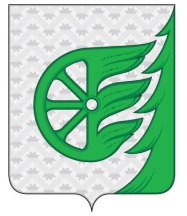 Администрация городского округа город ШахуньяНижегородской областиР А С П О Р Я Ж Е Н И ЕПриложениек распоряжению администрациигородского округа город ШахуньяНижегородской областиот 24.07.2023 г. № 280-р№ п/пНаименование проектаНаименование населённого пункта, где реализуется/ будет реализован проектОтветственный исполнитель за реализацию проекта (наименование ОИВ и/или администрации ОМСУ, предприятия, организации, инвестора)Наименование программы (проекта),
в рамках которой(ого) осуществляется /планируется к осуществлению финансирование (в случае финансирования за счет бюджетных средств (областного и/или местного))Вид экономической деятельности (номер и наименование подраздела ОКВЭД)Классификация предприятия (крупное, среднее, малое, ИП, микро)Период вложения инвестицийПериодОбъем инвестиций/финансирования, 
млн. руб.Объем инвестиций/финансирования, 
млн. руб.Объем инвестиций/финансирования, 
млн. руб.Объем инвестиций/финансирования, 
млн. руб.Ожидаемые результаты от реализации проектов/мероприятийОжидаемые результаты от реализации проектов/мероприятийОжидаемые результаты от реализации проектов/мероприятийОжидаемые результаты от реализации проектов/мероприятий№ п/пНаименование проектаНаименование населённого пункта, где реализуется/ будет реализован проектОтветственный исполнитель за реализацию проекта (наименование ОИВ и/или администрации ОМСУ, предприятия, организации, инвестора)Наименование программы (проекта),
в рамках которой(ого) осуществляется /планируется к осуществлению финансирование (в случае финансирования за счет бюджетных средств (областного и/или местного))Вид экономической деятельности (номер и наименование подраздела ОКВЭД)Классификация предприятия (крупное, среднее, малое, ИП, микро)Период вложения инвестицийПериодВсего, 
в т.ч.Областной 
бюджетМестный 
бюджетВнебюджетные источникиОбъем отгруженной продукции, 
млн. руб.Объем товарооборота, млн. руб.Объем платных услуг (выполненных работ), млн. руб.Новые рабочие места, чел.Раздел А "СЕЛЬСКОЕ, ЛЕСНОЕ ХОЗЯЙСТВО, ОХОТА, РЫБОЛОВСТВО И РЫБОВОДСТВО"Раздел А "СЕЛЬСКОЕ, ЛЕСНОЕ ХОЗЯЙСТВО, ОХОТА, РЫБОЛОВСТВО И РЫБОВОДСТВО"Раздел А "СЕЛЬСКОЕ, ЛЕСНОЕ ХОЗЯЙСТВО, ОХОТА, РЫБОЛОВСТВО И РЫБОВОДСТВО"Раздел А "СЕЛЬСКОЕ, ЛЕСНОЕ ХОЗЯЙСТВО, ОХОТА, РЫБОЛОВСТВО И РЫБОВОДСТВО"Раздел А "СЕЛЬСКОЕ, ЛЕСНОЕ ХОЗЯЙСТВО, ОХОТА, РЫБОЛОВСТВО И РЫБОВОДСТВО"Раздел А "СЕЛЬСКОЕ, ЛЕСНОЕ ХОЗЯЙСТВО, ОХОТА, РЫБОЛОВСТВО И РЫБОВОДСТВО"Раздел А "СЕЛЬСКОЕ, ЛЕСНОЕ ХОЗЯЙСТВО, ОХОТА, РЫБОЛОВСТВО И РЫБОВОДСТВО"Раздел А "СЕЛЬСКОЕ, ЛЕСНОЕ ХОЗЯЙСТВО, ОХОТА, РЫБОЛОВСТВО И РЫБОВОДСТВО"Раздел А "СЕЛЬСКОЕ, ЛЕСНОЕ ХОЗЯЙСТВО, ОХОТА, РЫБОЛОВСТВО И РЫБОВОДСТВО"Раздел А "СЕЛЬСКОЕ, ЛЕСНОЕ ХОЗЯЙСТВО, ОХОТА, РЫБОЛОВСТВО И РЫБОВОДСТВО"Раздел А "СЕЛЬСКОЕ, ЛЕСНОЕ ХОЗЯЙСТВО, ОХОТА, РЫБОЛОВСТВО И РЫБОВОДСТВО"Раздел А "СЕЛЬСКОЕ, ЛЕСНОЕ ХОЗЯЙСТВО, ОХОТА, РЫБОЛОВСТВО И РЫБОВОДСТВО"Раздел А "СЕЛЬСКОЕ, ЛЕСНОЕ ХОЗЯЙСТВО, ОХОТА, РЫБОЛОВСТВО И РЫБОВОДСТВО"Раздел А "СЕЛЬСКОЕ, ЛЕСНОЕ ХОЗЯЙСТВО, ОХОТА, РЫБОЛОВСТВО И РЫБОВОДСТВО"Раздел А "СЕЛЬСКОЕ, ЛЕСНОЕ ХОЗЯЙСТВО, ОХОТА, РЫБОЛОВСТВО И РЫБОВОДСТВО"Раздел А "СЕЛЬСКОЕ, ЛЕСНОЕ ХОЗЯЙСТВО, ОХОТА, РЫБОЛОВСТВО И РЫБОВОДСТВО"Раздел А "СЕЛЬСКОЕ, ЛЕСНОЕ ХОЗЯЙСТВО, ОХОТА, РЫБОЛОВСТВО И РЫБОВОДСТВО"1Строительство животноводческого комплекса на 500 голов маточного поголовья СПК "Новый путь" д. КрасногорСПК "Новый путь"-Разведение молочного крупного рогатого скота, производство сырого молока (01.41)малое2017-2019всего55,7000,0000,00055,700678,8960,0000,00031Строительство животноводческого комплекса на 500 голов маточного поголовья СПК "Новый путь" д. КрасногорСПК "Новый путь"-Разведение молочного крупного рогатого скота, производство сырого молока (01.41)малое2017-2019201955,70055,70019,40031Строительство животноводческого комплекса на 500 голов маточного поголовья СПК "Новый путь" д. КрасногорСПК "Новый путь"-Разведение молочного крупного рогатого скота, производство сырого молока (01.41)малое2017-201920200,00069,0331Строительство животноводческого комплекса на 500 голов маточного поголовья СПК "Новый путь" д. КрасногорСПК "Новый путь"-Разведение молочного крупного рогатого скота, производство сырого молока (01.41)малое2017-201920210,00075,4631Строительство животноводческого комплекса на 500 голов маточного поголовья СПК "Новый путь" д. КрасногорСПК "Новый путь"-Разведение молочного крупного рогатого скота, производство сырого молока (01.41)малое2017-201920220,000101,0001Строительство животноводческого комплекса на 500 голов маточного поголовья СПК "Новый путь" д. КрасногорСПК "Новый путь"-Разведение молочного крупного рогатого скота, производство сырого молока (01.41)малое2017-201920230,000102,0001Строительство животноводческого комплекса на 500 голов маточного поголовья СПК "Новый путь" д. КрасногорСПК "Новый путь"-Разведение молочного крупного рогатого скота, производство сырого молока (01.41)малое2017-201920240,000103,0001Строительство животноводческого комплекса на 500 голов маточного поголовья СПК "Новый путь" д. КрасногорСПК "Новый путь"-Разведение молочного крупного рогатого скота, производство сырого молока (01.41)малое2017-201920250,000104,0001Строительство животноводческого комплекса на 500 голов маточного поголовья СПК "Новый путь" д. КрасногорСПК "Новый путь"-Разведение молочного крупного рогатого скота, производство сырого молока (01.41)малое2017-201920260,000105,0002Строительство животноводческого комплекса на 500 голов маточного поголовья КРС в АО "Хмелевицы"с. Хмелевицы АО "Хмелевицы"-Разведение молочного крупного рогатого скота, производство сырого молока (01.41)среднее2020всего93,7000,0000,00093,700189,0000,0000,00082Строительство животноводческого комплекса на 500 голов маточного поголовья КРС в АО "Хмелевицы"с. Хмелевицы АО "Хмелевицы"-Разведение молочного крупного рогатого скота, производство сырого молока (01.41)среднее202020190,0002Строительство животноводческого комплекса на 500 голов маточного поголовья КРС в АО "Хмелевицы"с. Хмелевицы АО "Хмелевицы"-Разведение молочного крупного рогатого скота, производство сырого молока (01.41)среднее2020202093,70093,70020,00082Строительство животноводческого комплекса на 500 голов маточного поголовья КРС в АО "Хмелевицы"с. Хмелевицы АО "Хмелевицы"-Разведение молочного крупного рогатого скота, производство сырого молока (01.41)среднее202020210,00022,0002Строительство животноводческого комплекса на 500 голов маточного поголовья КРС в АО "Хмелевицы"с. Хмелевицы АО "Хмелевицы"-Разведение молочного крупного рогатого скота, производство сырого молока (01.41)среднее202020220,00025,0002Строительство животноводческого комплекса на 500 голов маточного поголовья КРС в АО "Хмелевицы"с. Хмелевицы АО "Хмелевицы"-Разведение молочного крупного рогатого скота, производство сырого молока (01.41)среднее202020230,00027,0002Строительство животноводческого комплекса на 500 голов маточного поголовья КРС в АО "Хмелевицы"с. Хмелевицы АО "Хмелевицы"-Разведение молочного крупного рогатого скота, производство сырого молока (01.41)среднее202020240,00030,0002Строительство животноводческого комплекса на 500 голов маточного поголовья КРС в АО "Хмелевицы"с. Хмелевицы АО "Хмелевицы"-Разведение молочного крупного рогатого скота, производство сырого молока (01.41)среднее202020250,00032,0002Строительство животноводческого комплекса на 500 голов маточного поголовья КРС в АО "Хмелевицы"с. Хмелевицы АО "Хмелевицы"-Разведение молочного крупного рогатого скота, производство сырого молока (01.41)среднее202020260,00033,0003Модернизация производства 
СПК "Новый путь" д. Красногор СПК "Новый путь"-Разведение молочного крупного рогатого скота, производство сырого молока (01.41)малое2020, 2022-2026всего121,9810,0000,000121,981528,5000,0000,00003Модернизация производства 
СПК "Новый путь" д. Красногор СПК "Новый путь"-Разведение молочного крупного рогатого скота, производство сырого молока (01.41)малое2020, 2022-202620190,0003Модернизация производства 
СПК "Новый путь" д. Красногор СПК "Новый путь"-Разведение молочного крупного рогатого скота, производство сырого молока (01.41)малое2020, 2022-2026202027,66527,66513,5003Модернизация производства 
СПК "Новый путь" д. Красногор СПК "Новый путь"-Разведение молочного крупного рогатого скота, производство сырого молока (01.41)малое2020, 2022-202620210,0003Модернизация производства 
СПК "Новый путь" д. Красногор СПК "Новый путь"-Разведение молочного крупного рогатого скота, производство сырого молока (01.41)малое2020, 2022-2026202213,31613,316101,0003Модернизация производства 
СПК "Новый путь" д. Красногор СПК "Новый путь"-Разведение молочного крупного рогатого скота, производство сырого молока (01.41)малое2020, 2022-2026202317,00017,000102,0003Модернизация производства 
СПК "Новый путь" д. Красногор СПК "Новый путь"-Разведение молочного крупного рогатого скота, производство сырого молока (01.41)малое2020, 2022-2026202418,00018,000103,0003Модернизация производства 
СПК "Новый путь" д. Красногор СПК "Новый путь"-Разведение молочного крупного рогатого скота, производство сырого молока (01.41)малое2020, 2022-2026202525,00025,000104,0003Модернизация производства 
СПК "Новый путь" д. Красногор СПК "Новый путь"-Разведение молочного крупного рогатого скота, производство сырого молока (01.41)малое2020, 2022-2026202621,00021,000105,0004Модернизация производства 
СПК "Родина"
д. Б.Свеча СПК "Родина"-Разведение молочного крупного рогатого скота, производство сырого молока (01.41)малое2020, 2022-2026всего68,6350,0000,00068,635261,4500,0000,00004Модернизация производства 
СПК "Родина"
д. Б.Свеча СПК "Родина"-Разведение молочного крупного рогатого скота, производство сырого молока (01.41)малое2020, 2022-202620190,0004Модернизация производства 
СПК "Родина"
д. Б.Свеча СПК "Родина"-Разведение молочного крупного рогатого скота, производство сырого молока (01.41)малое2020, 2022-2026202017,25517,25536,4004Модернизация производства 
СПК "Родина"
д. Б.Свеча СПК "Родина"-Разведение молочного крупного рогатого скота, производство сырого молока (01.41)малое2020, 2022-202620210,0004Модернизация производства 
СПК "Родина"
д. Б.Свеча СПК "Родина"-Разведение молочного крупного рогатого скота, производство сырого молока (01.41)малое2020, 2022-202620225,3805,38043,0504Модернизация производства 
СПК "Родина"
д. Б.Свеча СПК "Родина"-Разведение молочного крупного рогатого скота, производство сырого молока (01.41)малое2020, 2022-202620237,0007,00044,0004Модернизация производства 
СПК "Родина"
д. Б.Свеча СПК "Родина"-Разведение молочного крупного рогатого скота, производство сырого молока (01.41)малое2020, 2022-202620249,0009,00045,0004Модернизация производства 
СПК "Родина"
д. Б.Свеча СПК "Родина"-Разведение молочного крупного рогатого скота, производство сырого молока (01.41)малое2020, 2022-2026202515,00015,00046,0004Модернизация производства 
СПК "Родина"
д. Б.Свеча СПК "Родина"-Разведение молочного крупного рогатого скота, производство сырого молока (01.41)малое2020, 2022-2026202615,00015,00047,0005Строительство двух животноводческих комплексов по выращиванию молодняка на 318 и 264 голов д. Каменник АО "Хмелевицы"-Разведение молочного крупного рогатого скота, производство сырого молока (01.41)среднее2021-2023всего106,1200,0000,000106,120126,0000,0000,00065Строительство двух животноводческих комплексов по выращиванию молодняка на 318 и 264 голов д. Каменник АО "Хмелевицы"-Разведение молочного крупного рогатого скота, производство сырого молока (01.41)среднее2021-202320190,0005Строительство двух животноводческих комплексов по выращиванию молодняка на 318 и 264 голов д. Каменник АО "Хмелевицы"-Разведение молочного крупного рогатого скота, производство сырого молока (01.41)среднее2021-202320200,0005Строительство двух животноводческих комплексов по выращиванию молодняка на 318 и 264 голов д. Каменник АО "Хмелевицы"-Разведение молочного крупного рогатого скота, производство сырого молока (01.41)среднее2021-2023202130,00030,0005Строительство двух животноводческих комплексов по выращиванию молодняка на 318 и 264 голов д. Каменник АО "Хмелевицы"-Разведение молочного крупного рогатого скота, производство сырого молока (01.41)среднее2021-2023202233,12033,12020,00025Строительство двух животноводческих комплексов по выращиванию молодняка на 318 и 264 голов д. Каменник АО "Хмелевицы"-Разведение молочного крупного рогатого скота, производство сырого молока (01.41)среднее2021-2023202343,00043,00025,00045Строительство двух животноводческих комплексов по выращиванию молодняка на 318 и 264 голов д. Каменник АО "Хмелевицы"-Разведение молочного крупного рогатого скота, производство сырого молока (01.41)среднее2021-202320240,00026,0005Строительство двух животноводческих комплексов по выращиванию молодняка на 318 и 264 голов д. Каменник АО "Хмелевицы"-Разведение молочного крупного рогатого скота, производство сырого молока (01.41)среднее2021-202320250,00027,0005Строительство двух животноводческих комплексов по выращиванию молодняка на 318 и 264 голов д. Каменник АО "Хмелевицы"-Разведение молочного крупного рогатого скота, производство сырого молока (01.41)среднее2021-202320260,00028,0006Модернизация производства 
АО "Хмелевицы"с. Хмелевицы АО "Хмелевицы"-Разведение молочного крупного рогатого скота, производство сырого молока (01.41)среднее2023-2026всего88,0000,0000,00088,0001321,0000,0000,00006Модернизация производства 
АО "Хмелевицы"с. Хмелевицы АО "Хмелевицы"-Разведение молочного крупного рогатого скота, производство сырого молока (01.41)среднее2023-202620190,0006Модернизация производства 
АО "Хмелевицы"с. Хмелевицы АО "Хмелевицы"-Разведение молочного крупного рогатого скота, производство сырого молока (01.41)среднее2023-202620200,0006Модернизация производства 
АО "Хмелевицы"с. Хмелевицы АО "Хмелевицы"-Разведение молочного крупного рогатого скота, производство сырого молока (01.41)среднее2023-202620210,0006Модернизация производства 
АО "Хмелевицы"с. Хмелевицы АО "Хмелевицы"-Разведение молочного крупного рогатого скота, производство сырого молока (01.41)среднее2023-202620220,0006Модернизация производства 
АО "Хмелевицы"с. Хмелевицы АО "Хмелевицы"-Разведение молочного крупного рогатого скота, производство сырого молока (01.41)среднее2023-2026202318,00018,000320,0006Модернизация производства 
АО "Хмелевицы"с. Хмелевицы АО "Хмелевицы"-Разведение молочного крупного рогатого скота, производство сырого молока (01.41)среднее2023-2026202420,00020,000330,0006Модернизация производства 
АО "Хмелевицы"с. Хмелевицы АО "Хмелевицы"-Разведение молочного крупного рогатого скота, производство сырого молока (01.41)среднее2023-2026202525,00025,000335,0006Модернизация производства 
АО "Хмелевицы"с. Хмелевицы АО "Хмелевицы"-Разведение молочного крупного рогатого скота, производство сырого молока (01.41)среднее2023-2026202625,00025,000336,0007Реконструкция МТФ № 2 на 200 голов д.Красногорд. Красногор СПК "Новый путь"-Разведение молочного крупного рогатого скота, производство сырого молока (01.41)малое2021всего16,4870,0000,00016,487590,4630,0000,00007Реконструкция МТФ № 2 на 200 голов д.Красногорд. Красногор СПК "Новый путь"-Разведение молочного крупного рогатого скота, производство сырого молока (01.41)малое202120190,0007Реконструкция МТФ № 2 на 200 голов д.Красногорд. Красногор СПК "Новый путь"-Разведение молочного крупного рогатого скота, производство сырого молока (01.41)малое202120200,0007Реконструкция МТФ № 2 на 200 голов д.Красногорд. Красногор СПК "Новый путь"-Разведение молочного крупного рогатого скота, производство сырого молока (01.41)малое2021202116,48716,48775,4637Реконструкция МТФ № 2 на 200 голов д.Красногорд. Красногор СПК "Новый путь"-Разведение молочного крупного рогатого скота, производство сырого молока (01.41)малое202120220,000101,0007Реконструкция МТФ № 2 на 200 голов д.Красногорд. Красногор СПК "Новый путь"-Разведение молочного крупного рогатого скота, производство сырого молока (01.41)малое202120230,000102,0007Реконструкция МТФ № 2 на 200 голов д.Красногорд. Красногор СПК "Новый путь"-Разведение молочного крупного рогатого скота, производство сырого молока (01.41)малое202120240,000103,0007Реконструкция МТФ № 2 на 200 голов д.Красногорд. Красногор СПК "Новый путь"-Разведение молочного крупного рогатого скота, производство сырого молока (01.41)малое202120250,000104,0007Реконструкция МТФ № 2 на 200 голов д.Красногорд. Красногор СПК "Новый путь"-Разведение молочного крупного рогатого скота, производство сырого молока (01.41)малое202120260,000105,0008Строительство коровника на 100 голов привязного содержания п. ЛужайкиИП глава КФХ Тихомиров А.В.-Разведение молочного крупного рогатого скота, производство сырого молока (01.41)микро2023-2024всего25,0000,0000,00025,00024,2000,0000,00038Строительство коровника на 100 голов привязного содержания п. ЛужайкиИП глава КФХ Тихомиров А.В.-Разведение молочного крупного рогатого скота, производство сырого молока (01.41)микро2023-202420190,0008Строительство коровника на 100 голов привязного содержания п. ЛужайкиИП глава КФХ Тихомиров А.В.-Разведение молочного крупного рогатого скота, производство сырого молока (01.41)микро2023-202420200,0008Строительство коровника на 100 голов привязного содержания п. ЛужайкиИП глава КФХ Тихомиров А.В.-Разведение молочного крупного рогатого скота, производство сырого молока (01.41)микро2023-202420210,0008Строительство коровника на 100 голов привязного содержания п. ЛужайкиИП глава КФХ Тихомиров А.В.-Разведение молочного крупного рогатого скота, производство сырого молока (01.41)микро2023-202420220,0008Строительство коровника на 100 голов привязного содержания п. ЛужайкиИП глава КФХ Тихомиров А.В.-Разведение молочного крупного рогатого скота, производство сырого молока (01.41)микро2023-2024202310,00010,00018Строительство коровника на 100 голов привязного содержания п. ЛужайкиИП глава КФХ Тихомиров А.В.-Разведение молочного крупного рогатого скота, производство сырого молока (01.41)микро2023-2024202415,00015,0008,00028Строительство коровника на 100 голов привязного содержания п. ЛужайкиИП глава КФХ Тихомиров А.В.-Разведение молочного крупного рогатого скота, производство сырого молока (01.41)микро2023-202420250,0008,0008Строительство коровника на 100 голов привязного содержания п. ЛужайкиИП глава КФХ Тихомиров А.В.-Разведение молочного крупного рогатого скота, производство сырого молока (01.41)микро2023-202420260,0008,2009Строительство животноводческого помещения п.ВахтанИП глава КФХ Оболонкова Е.Е.-Разведение молочного крупного рогатого скота, производство сырого молока (01.41)микро2023-2024всего17,5000,0000,00017,50021,3000,0000,00039Строительство животноводческого помещения п.ВахтанИП глава КФХ Оболонкова Е.Е.-Разведение молочного крупного рогатого скота, производство сырого молока (01.41)микро2023-202420190,0009Строительство животноводческого помещения п.ВахтанИП глава КФХ Оболонкова Е.Е.-Разведение молочного крупного рогатого скота, производство сырого молока (01.41)микро2023-202420200,0009Строительство животноводческого помещения п.ВахтанИП глава КФХ Оболонкова Е.Е.-Разведение молочного крупного рогатого скота, производство сырого молока (01.41)микро2023-202420210,0009Строительство животноводческого помещения п.ВахтанИП глава КФХ Оболонкова Е.Е.-Разведение молочного крупного рогатого скота, производство сырого молока (01.41)микро2023-202420220,0009Строительство животноводческого помещения п.ВахтанИП глава КФХ Оболонкова Е.Е.-Разведение молочного крупного рогатого скота, производство сырого молока (01.41)микро2023-202420237,5007,50019Строительство животноводческого помещения п.ВахтанИП глава КФХ Оболонкова Е.Е.-Разведение молочного крупного рогатого скота, производство сырого молока (01.41)микро2023-2024202410,00010,0007,00029Строительство животноводческого помещения п.ВахтанИП глава КФХ Оболонкова Е.Е.-Разведение молочного крупного рогатого скота, производство сырого молока (01.41)микро2023-202420250,0007,1009Строительство животноводческого помещения п.ВахтанИП глава КФХ Оболонкова Е.Е.-Разведение молочного крупного рогатого скота, производство сырого молока (01.41)микро2023-202420260,0007,20010Реконструкция МТФ  на 200 голов д.Б.Свечад. Б.Свеча СПК "Родина"-Разведение молочного крупного рогатого скота, производство сырого молока (01.41)малое2021всего5,0430,0000,0005,043261,8980,0000,000010Реконструкция МТФ  на 200 голов д.Б.Свечад. Б.Свеча СПК "Родина"-Разведение молочного крупного рогатого скота, производство сырого молока (01.41)малое202120190,00010Реконструкция МТФ  на 200 голов д.Б.Свечад. Б.Свеча СПК "Родина"-Разведение молочного крупного рогатого скота, производство сырого молока (01.41)малое202120200,00010Реконструкция МТФ  на 200 голов д.Б.Свечад. Б.Свеча СПК "Родина"-Разведение молочного крупного рогатого скота, производство сырого молока (01.41)малое202120215,0435,04336,84810Реконструкция МТФ  на 200 голов д.Б.Свечад. Б.Свеча СПК "Родина"-Разведение молочного крупного рогатого скота, производство сырого молока (01.41)малое202120220,00043,05010Реконструкция МТФ  на 200 голов д.Б.Свечад. Б.Свеча СПК "Родина"-Разведение молочного крупного рогатого скота, производство сырого молока (01.41)малое202120230,00044,00010Реконструкция МТФ  на 200 голов д.Б.Свечад. Б.Свеча СПК "Родина"-Разведение молочного крупного рогатого скота, производство сырого молока (01.41)малое202120240,00045,00010Реконструкция МТФ  на 200 голов д.Б.Свечад. Б.Свеча СПК "Родина"-Разведение молочного крупного рогатого скота, производство сырого молока (01.41)малое202120250,00046,00010Реконструкция МТФ  на 200 голов д.Б.Свечад. Б.Свеча СПК "Родина"-Разведение молочного крупного рогатого скота, производство сырого молока (01.41)малое202120260,00047,000 Итого по разделу А "СЕЛЬСКОЕ, ЛЕСНОЕ ХОЗЯЙСТВО, ОХОТА, РЫБОЛОВСТВО И РЫБОВОДСТВО" Итого по разделу А "СЕЛЬСКОЕ, ЛЕСНОЕ ХОЗЯЙСТВО, ОХОТА, РЫБОЛОВСТВО И РЫБОВОДСТВО" Итого по разделу А "СЕЛЬСКОЕ, ЛЕСНОЕ ХОЗЯЙСТВО, ОХОТА, РЫБОЛОВСТВО И РЫБОВОДСТВО" Итого по разделу А "СЕЛЬСКОЕ, ЛЕСНОЕ ХОЗЯЙСТВО, ОХОТА, РЫБОЛОВСТВО И РЫБОВОДСТВО" Итого по разделу А "СЕЛЬСКОЕ, ЛЕСНОЕ ХОЗЯЙСТВО, ОХОТА, РЫБОЛОВСТВО И РЫБОВОДСТВО" Итого по разделу А "СЕЛЬСКОЕ, ЛЕСНОЕ ХОЗЯЙСТВО, ОХОТА, РЫБОЛОВСТВО И РЫБОВОДСТВО" Итого по разделу А "СЕЛЬСКОЕ, ЛЕСНОЕ ХОЗЯЙСТВО, ОХОТА, РЫБОЛОВСТВО И РЫБОВОДСТВО" Итого по разделу А "СЕЛЬСКОЕ, ЛЕСНОЕ ХОЗЯЙСТВО, ОХОТА, РЫБОЛОВСТВО И РЫБОВОДСТВО"всего598,1660,0000,000598,1664002,7070,0000,00023 Итого по разделу А "СЕЛЬСКОЕ, ЛЕСНОЕ ХОЗЯЙСТВО, ОХОТА, РЫБОЛОВСТВО И РЫБОВОДСТВО" Итого по разделу А "СЕЛЬСКОЕ, ЛЕСНОЕ ХОЗЯЙСТВО, ОХОТА, РЫБОЛОВСТВО И РЫБОВОДСТВО" Итого по разделу А "СЕЛЬСКОЕ, ЛЕСНОЕ ХОЗЯЙСТВО, ОХОТА, РЫБОЛОВСТВО И РЫБОВОДСТВО" Итого по разделу А "СЕЛЬСКОЕ, ЛЕСНОЕ ХОЗЯЙСТВО, ОХОТА, РЫБОЛОВСТВО И РЫБОВОДСТВО" Итого по разделу А "СЕЛЬСКОЕ, ЛЕСНОЕ ХОЗЯЙСТВО, ОХОТА, РЫБОЛОВСТВО И РЫБОВОДСТВО" Итого по разделу А "СЕЛЬСКОЕ, ЛЕСНОЕ ХОЗЯЙСТВО, ОХОТА, РЫБОЛОВСТВО И РЫБОВОДСТВО" Итого по разделу А "СЕЛЬСКОЕ, ЛЕСНОЕ ХОЗЯЙСТВО, ОХОТА, РЫБОЛОВСТВО И РЫБОВОДСТВО" Итого по разделу А "СЕЛЬСКОЕ, ЛЕСНОЕ ХОЗЯЙСТВО, ОХОТА, РЫБОЛОВСТВО И РЫБОВОДСТВО"201955,7000,0000,00055,70019,4000,0000,0003 Итого по разделу А "СЕЛЬСКОЕ, ЛЕСНОЕ ХОЗЯЙСТВО, ОХОТА, РЫБОЛОВСТВО И РЫБОВОДСТВО" Итого по разделу А "СЕЛЬСКОЕ, ЛЕСНОЕ ХОЗЯЙСТВО, ОХОТА, РЫБОЛОВСТВО И РЫБОВОДСТВО" Итого по разделу А "СЕЛЬСКОЕ, ЛЕСНОЕ ХОЗЯЙСТВО, ОХОТА, РЫБОЛОВСТВО И РЫБОВОДСТВО" Итого по разделу А "СЕЛЬСКОЕ, ЛЕСНОЕ ХОЗЯЙСТВО, ОХОТА, РЫБОЛОВСТВО И РЫБОВОДСТВО" Итого по разделу А "СЕЛЬСКОЕ, ЛЕСНОЕ ХОЗЯЙСТВО, ОХОТА, РЫБОЛОВСТВО И РЫБОВОДСТВО" Итого по разделу А "СЕЛЬСКОЕ, ЛЕСНОЕ ХОЗЯЙСТВО, ОХОТА, РЫБОЛОВСТВО И РЫБОВОДСТВО" Итого по разделу А "СЕЛЬСКОЕ, ЛЕСНОЕ ХОЗЯЙСТВО, ОХОТА, РЫБОЛОВСТВО И РЫБОВОДСТВО" Итого по разделу А "СЕЛЬСКОЕ, ЛЕСНОЕ ХОЗЯЙСТВО, ОХОТА, РЫБОЛОВСТВО И РЫБОВОДСТВО"2020138,6200,0000,000138,620138,9330,0000,0008 Итого по разделу А "СЕЛЬСКОЕ, ЛЕСНОЕ ХОЗЯЙСТВО, ОХОТА, РЫБОЛОВСТВО И РЫБОВОДСТВО" Итого по разделу А "СЕЛЬСКОЕ, ЛЕСНОЕ ХОЗЯЙСТВО, ОХОТА, РЫБОЛОВСТВО И РЫБОВОДСТВО" Итого по разделу А "СЕЛЬСКОЕ, ЛЕСНОЕ ХОЗЯЙСТВО, ОХОТА, РЫБОЛОВСТВО И РЫБОВОДСТВО" Итого по разделу А "СЕЛЬСКОЕ, ЛЕСНОЕ ХОЗЯЙСТВО, ОХОТА, РЫБОЛОВСТВО И РЫБОВОДСТВО" Итого по разделу А "СЕЛЬСКОЕ, ЛЕСНОЕ ХОЗЯЙСТВО, ОХОТА, РЫБОЛОВСТВО И РЫБОВОДСТВО" Итого по разделу А "СЕЛЬСКОЕ, ЛЕСНОЕ ХОЗЯЙСТВО, ОХОТА, РЫБОЛОВСТВО И РЫБОВОДСТВО" Итого по разделу А "СЕЛЬСКОЕ, ЛЕСНОЕ ХОЗЯЙСТВО, ОХОТА, РЫБОЛОВСТВО И РЫБОВОДСТВО" Итого по разделу А "СЕЛЬСКОЕ, ЛЕСНОЕ ХОЗЯЙСТВО, ОХОТА, РЫБОЛОВСТВО И РЫБОВОДСТВО"202151,5300,0000,00051,530209,7740,0000,0000 Итого по разделу А "СЕЛЬСКОЕ, ЛЕСНОЕ ХОЗЯЙСТВО, ОХОТА, РЫБОЛОВСТВО И РЫБОВОДСТВО" Итого по разделу А "СЕЛЬСКОЕ, ЛЕСНОЕ ХОЗЯЙСТВО, ОХОТА, РЫБОЛОВСТВО И РЫБОВОДСТВО" Итого по разделу А "СЕЛЬСКОЕ, ЛЕСНОЕ ХОЗЯЙСТВО, ОХОТА, РЫБОЛОВСТВО И РЫБОВОДСТВО" Итого по разделу А "СЕЛЬСКОЕ, ЛЕСНОЕ ХОЗЯЙСТВО, ОХОТА, РЫБОЛОВСТВО И РЫБОВОДСТВО" Итого по разделу А "СЕЛЬСКОЕ, ЛЕСНОЕ ХОЗЯЙСТВО, ОХОТА, РЫБОЛОВСТВО И РЫБОВОДСТВО" Итого по разделу А "СЕЛЬСКОЕ, ЛЕСНОЕ ХОЗЯЙСТВО, ОХОТА, РЫБОЛОВСТВО И РЫБОВОДСТВО" Итого по разделу А "СЕЛЬСКОЕ, ЛЕСНОЕ ХОЗЯЙСТВО, ОХОТА, РЫБОЛОВСТВО И РЫБОВОДСТВО" Итого по разделу А "СЕЛЬСКОЕ, ЛЕСНОЕ ХОЗЯЙСТВО, ОХОТА, РЫБОЛОВСТВО И РЫБОВОДСТВО"202251,8160,0000,00051,816434,1000,0000,0002 Итого по разделу А "СЕЛЬСКОЕ, ЛЕСНОЕ ХОЗЯЙСТВО, ОХОТА, РЫБОЛОВСТВО И РЫБОВОДСТВО" Итого по разделу А "СЕЛЬСКОЕ, ЛЕСНОЕ ХОЗЯЙСТВО, ОХОТА, РЫБОЛОВСТВО И РЫБОВОДСТВО" Итого по разделу А "СЕЛЬСКОЕ, ЛЕСНОЕ ХОЗЯЙСТВО, ОХОТА, РЫБОЛОВСТВО И РЫБОВОДСТВО" Итого по разделу А "СЕЛЬСКОЕ, ЛЕСНОЕ ХОЗЯЙСТВО, ОХОТА, РЫБОЛОВСТВО И РЫБОВОДСТВО" Итого по разделу А "СЕЛЬСКОЕ, ЛЕСНОЕ ХОЗЯЙСТВО, ОХОТА, РЫБОЛОВСТВО И РЫБОВОДСТВО" Итого по разделу А "СЕЛЬСКОЕ, ЛЕСНОЕ ХОЗЯЙСТВО, ОХОТА, РЫБОЛОВСТВО И РЫБОВОДСТВО" Итого по разделу А "СЕЛЬСКОЕ, ЛЕСНОЕ ХОЗЯЙСТВО, ОХОТА, РЫБОЛОВСТВО И РЫБОВОДСТВО" Итого по разделу А "СЕЛЬСКОЕ, ЛЕСНОЕ ХОЗЯЙСТВО, ОХОТА, РЫБОЛОВСТВО И РЫБОВОДСТВО"2023102,5000,0000,000102,500766,0000,0000,0006 Итого по разделу А "СЕЛЬСКОЕ, ЛЕСНОЕ ХОЗЯЙСТВО, ОХОТА, РЫБОЛОВСТВО И РЫБОВОДСТВО" Итого по разделу А "СЕЛЬСКОЕ, ЛЕСНОЕ ХОЗЯЙСТВО, ОХОТА, РЫБОЛОВСТВО И РЫБОВОДСТВО" Итого по разделу А "СЕЛЬСКОЕ, ЛЕСНОЕ ХОЗЯЙСТВО, ОХОТА, РЫБОЛОВСТВО И РЫБОВОДСТВО" Итого по разделу А "СЕЛЬСКОЕ, ЛЕСНОЕ ХОЗЯЙСТВО, ОХОТА, РЫБОЛОВСТВО И РЫБОВОДСТВО" Итого по разделу А "СЕЛЬСКОЕ, ЛЕСНОЕ ХОЗЯЙСТВО, ОХОТА, РЫБОЛОВСТВО И РЫБОВОДСТВО" Итого по разделу А "СЕЛЬСКОЕ, ЛЕСНОЕ ХОЗЯЙСТВО, ОХОТА, РЫБОЛОВСТВО И РЫБОВОДСТВО" Итого по разделу А "СЕЛЬСКОЕ, ЛЕСНОЕ ХОЗЯЙСТВО, ОХОТА, РЫБОЛОВСТВО И РЫБОВОДСТВО" Итого по разделу А "СЕЛЬСКОЕ, ЛЕСНОЕ ХОЗЯЙСТВО, ОХОТА, РЫБОЛОВСТВО И РЫБОВОДСТВО"202472,0000,0000,00072,000800,0000,0000,0004 Итого по разделу А "СЕЛЬСКОЕ, ЛЕСНОЕ ХОЗЯЙСТВО, ОХОТА, РЫБОЛОВСТВО И РЫБОВОДСТВО" Итого по разделу А "СЕЛЬСКОЕ, ЛЕСНОЕ ХОЗЯЙСТВО, ОХОТА, РЫБОЛОВСТВО И РЫБОВОДСТВО" Итого по разделу А "СЕЛЬСКОЕ, ЛЕСНОЕ ХОЗЯЙСТВО, ОХОТА, РЫБОЛОВСТВО И РЫБОВОДСТВО" Итого по разделу А "СЕЛЬСКОЕ, ЛЕСНОЕ ХОЗЯЙСТВО, ОХОТА, РЫБОЛОВСТВО И РЫБОВОДСТВО" Итого по разделу А "СЕЛЬСКОЕ, ЛЕСНОЕ ХОЗЯЙСТВО, ОХОТА, РЫБОЛОВСТВО И РЫБОВОДСТВО" Итого по разделу А "СЕЛЬСКОЕ, ЛЕСНОЕ ХОЗЯЙСТВО, ОХОТА, РЫБОЛОВСТВО И РЫБОВОДСТВО" Итого по разделу А "СЕЛЬСКОЕ, ЛЕСНОЕ ХОЗЯЙСТВО, ОХОТА, РЫБОЛОВСТВО И РЫБОВОДСТВО" Итого по разделу А "СЕЛЬСКОЕ, ЛЕСНОЕ ХОЗЯЙСТВО, ОХОТА, РЫБОЛОВСТВО И РЫБОВОДСТВО"202565,0000,0000,00065,000813,1000,0000,0000 Итого по разделу А "СЕЛЬСКОЕ, ЛЕСНОЕ ХОЗЯЙСТВО, ОХОТА, РЫБОЛОВСТВО И РЫБОВОДСТВО" Итого по разделу А "СЕЛЬСКОЕ, ЛЕСНОЕ ХОЗЯЙСТВО, ОХОТА, РЫБОЛОВСТВО И РЫБОВОДСТВО" Итого по разделу А "СЕЛЬСКОЕ, ЛЕСНОЕ ХОЗЯЙСТВО, ОХОТА, РЫБОЛОВСТВО И РЫБОВОДСТВО" Итого по разделу А "СЕЛЬСКОЕ, ЛЕСНОЕ ХОЗЯЙСТВО, ОХОТА, РЫБОЛОВСТВО И РЫБОВОДСТВО" Итого по разделу А "СЕЛЬСКОЕ, ЛЕСНОЕ ХОЗЯЙСТВО, ОХОТА, РЫБОЛОВСТВО И РЫБОВОДСТВО" Итого по разделу А "СЕЛЬСКОЕ, ЛЕСНОЕ ХОЗЯЙСТВО, ОХОТА, РЫБОЛОВСТВО И РЫБОВОДСТВО" Итого по разделу А "СЕЛЬСКОЕ, ЛЕСНОЕ ХОЗЯЙСТВО, ОХОТА, РЫБОЛОВСТВО И РЫБОВОДСТВО" Итого по разделу А "СЕЛЬСКОЕ, ЛЕСНОЕ ХОЗЯЙСТВО, ОХОТА, РЫБОЛОВСТВО И РЫБОВОДСТВО"202661,0000,0000,00061,000821,4000,0000,0000РАЗДЕЛ С "ОБРАБАТЫВАЮЩИЕ ПРОИЗВОДСТВА"РАЗДЕЛ С "ОБРАБАТЫВАЮЩИЕ ПРОИЗВОДСТВА"РАЗДЕЛ С "ОБРАБАТЫВАЮЩИЕ ПРОИЗВОДСТВА"РАЗДЕЛ С "ОБРАБАТЫВАЮЩИЕ ПРОИЗВОДСТВА"РАЗДЕЛ С "ОБРАБАТЫВАЮЩИЕ ПРОИЗВОДСТВА"РАЗДЕЛ С "ОБРАБАТЫВАЮЩИЕ ПРОИЗВОДСТВА"РАЗДЕЛ С "ОБРАБАТЫВАЮЩИЕ ПРОИЗВОДСТВА"РАЗДЕЛ С "ОБРАБАТЫВАЮЩИЕ ПРОИЗВОДСТВА"РАЗДЕЛ С "ОБРАБАТЫВАЮЩИЕ ПРОИЗВОДСТВА"РАЗДЕЛ С "ОБРАБАТЫВАЮЩИЕ ПРОИЗВОДСТВА"РАЗДЕЛ С "ОБРАБАТЫВАЮЩИЕ ПРОИЗВОДСТВА"РАЗДЕЛ С "ОБРАБАТЫВАЮЩИЕ ПРОИЗВОДСТВА"РАЗДЕЛ С "ОБРАБАТЫВАЮЩИЕ ПРОИЗВОДСТВА"РАЗДЕЛ С "ОБРАБАТЫВАЮЩИЕ ПРОИЗВОДСТВА"РАЗДЕЛ С "ОБРАБАТЫВАЮЩИЕ ПРОИЗВОДСТВА"РАЗДЕЛ С "ОБРАБАТЫВАЮЩИЕ ПРОИЗВОДСТВА"РАЗДЕЛ С "ОБРАБАТЫВАЮЩИЕ ПРОИЗВОДСТВА"1Приобретение оборудования ООО "Гарант"р. п. ВахтанООО "Гарант"-Лесозаготовки (02.20)малое2020, 2022всего2,0450,0000,0002,045137,3000,0000,00001Приобретение оборудования ООО "Гарант"р. п. ВахтанООО "Гарант"-Лесозаготовки (02.20)малое2020, 202220190,0001Приобретение оборудования ООО "Гарант"р. п. ВахтанООО "Гарант"-Лесозаготовки (02.20)малое2020, 202220201,8601,8607,8001Приобретение оборудования ООО "Гарант"р. п. ВахтанООО "Гарант"-Лесозаготовки (02.20)малое2020, 202220210,0001Приобретение оборудования ООО "Гарант"р. п. ВахтанООО "Гарант"-Лесозаготовки (02.20)малое2020, 202220220,1850,18525,7001Приобретение оборудования ООО "Гарант"р. п. ВахтанООО "Гарант"-Лесозаготовки (02.20)малое2020, 202220230,00025,8001Приобретение оборудования ООО "Гарант"р. п. ВахтанООО "Гарант"-Лесозаготовки (02.20)малое2020, 202220240,00025,9001Приобретение оборудования ООО "Гарант"р. п. ВахтанООО "Гарант"-Лесозаготовки (02.20)малое2020, 202220250,00026,0001Приобретение оборудования ООО "Гарант"р. п. ВахтанООО "Гарант"-Лесозаготовки (02.20)малое2020, 202220260,00026,1002Приобретение основных средств ООО "Сауна-декор"г. ШахуньяООО "Сауна-декор"-Распиловка и строгание древесины (16.1)малое2020, 2022-2026всего39,9200,0000,00039,920369,8900,0000,00002Приобретение основных средств ООО "Сауна-декор"г. ШахуньяООО "Сауна-декор"-Распиловка и строгание древесины (16.1)малое2020, 2022-202620190,0002Приобретение основных средств ООО "Сауна-декор"г. ШахуньяООО "Сауна-декор"-Распиловка и строгание древесины (16.1)малое2020, 2022-202620204,6204,62014,9002Приобретение основных средств ООО "Сауна-декор"г. ШахуньяООО "Сауна-декор"-Распиловка и строгание древесины (16.1)малое2020, 2022-202620210,0002Приобретение основных средств ООО "Сауна-декор"г. ШахуньяООО "Сауна-декор"-Распиловка и строгание древесины (16.1)малое2020, 2022-202620226,8006,80068,9902Приобретение основных средств ООО "Сауна-декор"г. ШахуньяООО "Сауна-декор"-Распиловка и строгание древесины (16.1)малое2020, 2022-202620235,0005,00070,0002Приобретение основных средств ООО "Сауна-декор"г. ШахуньяООО "Сауна-декор"-Распиловка и строгание древесины (16.1)малое2020, 2022-202620247,0007,00071,0002Приобретение основных средств ООО "Сауна-декор"г. ШахуньяООО "Сауна-декор"-Распиловка и строгание древесины (16.1)малое2020, 2022-202620258,0008,00072,0002Приобретение основных средств ООО "Сауна-декор"г. ШахуньяООО "Сауна-декор"-Распиловка и строгание древесины (16.1)малое2020, 2022-202620268,5008,50073,0003Модернизация производства 
ООО "СТК" г. ШахуньяООО "СТК" -Торговля оптовая моторным топливом, включая авиационный бензин (46.71.2)микро2020всего6,9600,0000,0006,960321,4000,0000,00003Модернизация производства 
ООО "СТК" г. ШахуньяООО "СТК" -Торговля оптовая моторным топливом, включая авиационный бензин (46.71.2)микро202020190,0003Модернизация производства 
ООО "СТК" г. ШахуньяООО "СТК" -Торговля оптовая моторным топливом, включая авиационный бензин (46.71.2)микро202020206,9606,9605,3003Модернизация производства 
ООО "СТК" г. ШахуньяООО "СТК" -Торговля оптовая моторным топливом, включая авиационный бензин (46.71.2)микро202020210,00033,5003Модернизация производства 
ООО "СТК" г. ШахуньяООО "СТК" -Торговля оптовая моторным топливом, включая авиационный бензин (46.71.2)микро202020220,00055,6003Модернизация производства 
ООО "СТК" г. ШахуньяООО "СТК" -Торговля оптовая моторным топливом, включая авиационный бензин (46.71.2)микро202020230,00056,0003Модернизация производства 
ООО "СТК" г. ШахуньяООО "СТК" -Торговля оптовая моторным топливом, включая авиационный бензин (46.71.2)микро202020240,00056,0003Модернизация производства 
ООО "СТК" г. ШахуньяООО "СТК" -Торговля оптовая моторным топливом, включая авиационный бензин (46.71.2)микро202020250,00057,0003Модернизация производства 
ООО "СТК" г. ШахуньяООО "СТК" -Торговля оптовая моторным топливом, включая авиационный бензин (46.71.2)микро202020260,00058,0004Модернизация производства молока и обновление основных средств АО "Молоко"г. Шахунья АО "Молоко"-Производство молока (кроме сырого) и молочной продукции (10.51)крупное2021-2026всего969,0000,0000,000969,00033022,8000,0000,00004Модернизация производства молока и обновление основных средств АО "Молоко"г. Шахунья АО "Молоко"-Производство молока (кроме сырого) и молочной продукции (10.51)крупное2021-202620190,0004Модернизация производства молока и обновление основных средств АО "Молоко"г. Шахунья АО "Молоко"-Производство молока (кроме сырого) и молочной продукции (10.51)крупное2021-202620200,0004Модернизация производства молока и обновление основных средств АО "Молоко"г. Шахунья АО "Молоко"-Производство молока (кроме сырого) и молочной продукции (10.51)крупное2021-2026202154,00054,0004115,8004Модернизация производства молока и обновление основных средств АО "Молоко"г. Шахунья АО "Молоко"-Производство молока (кроме сырого) и молочной продукции (10.51)крупное2021-2026202285,00085,0005557,0004Модернизация производства молока и обновление основных средств АО "Молоко"г. Шахунья АО "Молоко"-Производство молока (кроме сырого) и молочной продукции (10.51)крупное2021-20262023150,000150,0005700,0004Модернизация производства молока и обновление основных средств АО "Молоко"г. Шахунья АО "Молоко"-Производство молока (кроме сырого) и молочной продукции (10.51)крупное2021-20262024200,000200,0005800,0004Модернизация производства молока и обновление основных средств АО "Молоко"г. Шахунья АО "Молоко"-Производство молока (кроме сырого) и молочной продукции (10.51)крупное2021-20262025220,000220,0005900,0004Модернизация производства молока и обновление основных средств АО "Молоко"г. Шахунья АО "Молоко"-Производство молока (кроме сырого) и молочной продукции (10.51)крупное2021-20262026260,000260,0005950,0005Строительство завода по производству топливных пеллет 
ООО "Фанпром"г. ШахуньяООО "Фанпром"-Производство прочих деревянных изделий (16.29)крупное2025-2026всего112,2240,0000,000112,22492,1000,0000,00005Строительство завода по производству топливных пеллет 
ООО "Фанпром"г. ШахуньяООО "Фанпром"-Производство прочих деревянных изделий (16.29)крупное2025-202620190,0005Строительство завода по производству топливных пеллет 
ООО "Фанпром"г. ШахуньяООО "Фанпром"-Производство прочих деревянных изделий (16.29)крупное2025-202620200,0005Строительство завода по производству топливных пеллет 
ООО "Фанпром"г. ШахуньяООО "Фанпром"-Производство прочих деревянных изделий (16.29)крупное2025-202620210,0005Строительство завода по производству топливных пеллет 
ООО "Фанпром"г. ШахуньяООО "Фанпром"-Производство прочих деревянных изделий (16.29)крупное2025-202620220,0005Строительство завода по производству топливных пеллет 
ООО "Фанпром"г. ШахуньяООО "Фанпром"-Производство прочих деревянных изделий (16.29)крупное2025-202620230,0005Строительство завода по производству топливных пеллет 
ООО "Фанпром"г. ШахуньяООО "Фанпром"-Производство прочих деревянных изделий (16.29)крупное2025-202620240,0005Строительство завода по производству топливных пеллет 
ООО "Фанпром"г. ШахуньяООО "Фанпром"-Производство прочих деревянных изделий (16.29)крупное2025-2026202535,46535,46545,3005Строительство завода по производству топливных пеллет 
ООО "Фанпром"г. ШахуньяООО "Фанпром"-Производство прочих деревянных изделий (16.29)крупное2025-2026202676,75976,75946,800 Итого по разделу С "ОБРАБАТЫВАЮЩИЕ ПРОИЗВОДСТВА" Итого по разделу С "ОБРАБАТЫВАЮЩИЕ ПРОИЗВОДСТВА" Итого по разделу С "ОБРАБАТЫВАЮЩИЕ ПРОИЗВОДСТВА" Итого по разделу С "ОБРАБАТЫВАЮЩИЕ ПРОИЗВОДСТВА" Итого по разделу С "ОБРАБАТЫВАЮЩИЕ ПРОИЗВОДСТВА" Итого по разделу С "ОБРАБАТЫВАЮЩИЕ ПРОИЗВОДСТВА" Итого по разделу С "ОБРАБАТЫВАЮЩИЕ ПРОИЗВОДСТВА" Итого по разделу С "ОБРАБАТЫВАЮЩИЕ ПРОИЗВОДСТВА"всего1130,1490,0000,0001130,14933943,4900,0000,0000 Итого по разделу С "ОБРАБАТЫВАЮЩИЕ ПРОИЗВОДСТВА" Итого по разделу С "ОБРАБАТЫВАЮЩИЕ ПРОИЗВОДСТВА" Итого по разделу С "ОБРАБАТЫВАЮЩИЕ ПРОИЗВОДСТВА" Итого по разделу С "ОБРАБАТЫВАЮЩИЕ ПРОИЗВОДСТВА" Итого по разделу С "ОБРАБАТЫВАЮЩИЕ ПРОИЗВОДСТВА" Итого по разделу С "ОБРАБАТЫВАЮЩИЕ ПРОИЗВОДСТВА" Итого по разделу С "ОБРАБАТЫВАЮЩИЕ ПРОИЗВОДСТВА" Итого по разделу С "ОБРАБАТЫВАЮЩИЕ ПРОИЗВОДСТВА"20190,0000,0000,0000,0000,0000,0000,0000 Итого по разделу С "ОБРАБАТЫВАЮЩИЕ ПРОИЗВОДСТВА" Итого по разделу С "ОБРАБАТЫВАЮЩИЕ ПРОИЗВОДСТВА" Итого по разделу С "ОБРАБАТЫВАЮЩИЕ ПРОИЗВОДСТВА" Итого по разделу С "ОБРАБАТЫВАЮЩИЕ ПРОИЗВОДСТВА" Итого по разделу С "ОБРАБАТЫВАЮЩИЕ ПРОИЗВОДСТВА" Итого по разделу С "ОБРАБАТЫВАЮЩИЕ ПРОИЗВОДСТВА" Итого по разделу С "ОБРАБАТЫВАЮЩИЕ ПРОИЗВОДСТВА" Итого по разделу С "ОБРАБАТЫВАЮЩИЕ ПРОИЗВОДСТВА"202013,4400,0000,00013,44028,0000,0000,0000 Итого по разделу С "ОБРАБАТЫВАЮЩИЕ ПРОИЗВОДСТВА" Итого по разделу С "ОБРАБАТЫВАЮЩИЕ ПРОИЗВОДСТВА" Итого по разделу С "ОБРАБАТЫВАЮЩИЕ ПРОИЗВОДСТВА" Итого по разделу С "ОБРАБАТЫВАЮЩИЕ ПРОИЗВОДСТВА" Итого по разделу С "ОБРАБАТЫВАЮЩИЕ ПРОИЗВОДСТВА" Итого по разделу С "ОБРАБАТЫВАЮЩИЕ ПРОИЗВОДСТВА" Итого по разделу С "ОБРАБАТЫВАЮЩИЕ ПРОИЗВОДСТВА" Итого по разделу С "ОБРАБАТЫВАЮЩИЕ ПРОИЗВОДСТВА"202154,0000,0000,00054,0004149,3000,0000,0000 Итого по разделу С "ОБРАБАТЫВАЮЩИЕ ПРОИЗВОДСТВА" Итого по разделу С "ОБРАБАТЫВАЮЩИЕ ПРОИЗВОДСТВА" Итого по разделу С "ОБРАБАТЫВАЮЩИЕ ПРОИЗВОДСТВА" Итого по разделу С "ОБРАБАТЫВАЮЩИЕ ПРОИЗВОДСТВА" Итого по разделу С "ОБРАБАТЫВАЮЩИЕ ПРОИЗВОДСТВА" Итого по разделу С "ОБРАБАТЫВАЮЩИЕ ПРОИЗВОДСТВА" Итого по разделу С "ОБРАБАТЫВАЮЩИЕ ПРОИЗВОДСТВА" Итого по разделу С "ОБРАБАТЫВАЮЩИЕ ПРОИЗВОДСТВА"202291,9850,0000,00091,9855707,2900,0000,0000 Итого по разделу С "ОБРАБАТЫВАЮЩИЕ ПРОИЗВОДСТВА" Итого по разделу С "ОБРАБАТЫВАЮЩИЕ ПРОИЗВОДСТВА" Итого по разделу С "ОБРАБАТЫВАЮЩИЕ ПРОИЗВОДСТВА" Итого по разделу С "ОБРАБАТЫВАЮЩИЕ ПРОИЗВОДСТВА" Итого по разделу С "ОБРАБАТЫВАЮЩИЕ ПРОИЗВОДСТВА" Итого по разделу С "ОБРАБАТЫВАЮЩИЕ ПРОИЗВОДСТВА" Итого по разделу С "ОБРАБАТЫВАЮЩИЕ ПРОИЗВОДСТВА" Итого по разделу С "ОБРАБАТЫВАЮЩИЕ ПРОИЗВОДСТВА"2023155,0000,0000,000155,0005851,8000,0000,0000 Итого по разделу С "ОБРАБАТЫВАЮЩИЕ ПРОИЗВОДСТВА" Итого по разделу С "ОБРАБАТЫВАЮЩИЕ ПРОИЗВОДСТВА" Итого по разделу С "ОБРАБАТЫВАЮЩИЕ ПРОИЗВОДСТВА" Итого по разделу С "ОБРАБАТЫВАЮЩИЕ ПРОИЗВОДСТВА" Итого по разделу С "ОБРАБАТЫВАЮЩИЕ ПРОИЗВОДСТВА" Итого по разделу С "ОБРАБАТЫВАЮЩИЕ ПРОИЗВОДСТВА" Итого по разделу С "ОБРАБАТЫВАЮЩИЕ ПРОИЗВОДСТВА" Итого по разделу С "ОБРАБАТЫВАЮЩИЕ ПРОИЗВОДСТВА"2024207,0000,0000,000207,0005952,9000,0000,0000 Итого по разделу С "ОБРАБАТЫВАЮЩИЕ ПРОИЗВОДСТВА" Итого по разделу С "ОБРАБАТЫВАЮЩИЕ ПРОИЗВОДСТВА" Итого по разделу С "ОБРАБАТЫВАЮЩИЕ ПРОИЗВОДСТВА" Итого по разделу С "ОБРАБАТЫВАЮЩИЕ ПРОИЗВОДСТВА" Итого по разделу С "ОБРАБАТЫВАЮЩИЕ ПРОИЗВОДСТВА" Итого по разделу С "ОБРАБАТЫВАЮЩИЕ ПРОИЗВОДСТВА" Итого по разделу С "ОБРАБАТЫВАЮЩИЕ ПРОИЗВОДСТВА" Итого по разделу С "ОБРАБАТЫВАЮЩИЕ ПРОИЗВОДСТВА"2025263,4650,0000,000263,4656100,3000,0000,0000 Итого по разделу С "ОБРАБАТЫВАЮЩИЕ ПРОИЗВОДСТВА" Итого по разделу С "ОБРАБАТЫВАЮЩИЕ ПРОИЗВОДСТВА" Итого по разделу С "ОБРАБАТЫВАЮЩИЕ ПРОИЗВОДСТВА" Итого по разделу С "ОБРАБАТЫВАЮЩИЕ ПРОИЗВОДСТВА" Итого по разделу С "ОБРАБАТЫВАЮЩИЕ ПРОИЗВОДСТВА" Итого по разделу С "ОБРАБАТЫВАЮЩИЕ ПРОИЗВОДСТВА" Итого по разделу С "ОБРАБАТЫВАЮЩИЕ ПРОИЗВОДСТВА" Итого по разделу С "ОБРАБАТЫВАЮЩИЕ ПРОИЗВОДСТВА"2026345,2590,0000,000345,2596153,9000,0000,0000Раздел D "ОБЕСПЕЧЕНИЕ ЭЛЕКТРИЧЕСКОЙ ЭНЕРГИЕЙ, ПАРОМ, ГАЗОМ"Раздел D "ОБЕСПЕЧЕНИЕ ЭЛЕКТРИЧЕСКОЙ ЭНЕРГИЕЙ, ПАРОМ, ГАЗОМ"Раздел D "ОБЕСПЕЧЕНИЕ ЭЛЕКТРИЧЕСКОЙ ЭНЕРГИЕЙ, ПАРОМ, ГАЗОМ"Раздел D "ОБЕСПЕЧЕНИЕ ЭЛЕКТРИЧЕСКОЙ ЭНЕРГИЕЙ, ПАРОМ, ГАЗОМ"Раздел D "ОБЕСПЕЧЕНИЕ ЭЛЕКТРИЧЕСКОЙ ЭНЕРГИЕЙ, ПАРОМ, ГАЗОМ"Раздел D "ОБЕСПЕЧЕНИЕ ЭЛЕКТРИЧЕСКОЙ ЭНЕРГИЕЙ, ПАРОМ, ГАЗОМ"Раздел D "ОБЕСПЕЧЕНИЕ ЭЛЕКТРИЧЕСКОЙ ЭНЕРГИЕЙ, ПАРОМ, ГАЗОМ"Раздел D "ОБЕСПЕЧЕНИЕ ЭЛЕКТРИЧЕСКОЙ ЭНЕРГИЕЙ, ПАРОМ, ГАЗОМ"Раздел D "ОБЕСПЕЧЕНИЕ ЭЛЕКТРИЧЕСКОЙ ЭНЕРГИЕЙ, ПАРОМ, ГАЗОМ"Раздел D "ОБЕСПЕЧЕНИЕ ЭЛЕКТРИЧЕСКОЙ ЭНЕРГИЕЙ, ПАРОМ, ГАЗОМ"Раздел D "ОБЕСПЕЧЕНИЕ ЭЛЕКТРИЧЕСКОЙ ЭНЕРГИЕЙ, ПАРОМ, ГАЗОМ"Раздел D "ОБЕСПЕЧЕНИЕ ЭЛЕКТРИЧЕСКОЙ ЭНЕРГИЕЙ, ПАРОМ, ГАЗОМ"Раздел D "ОБЕСПЕЧЕНИЕ ЭЛЕКТРИЧЕСКОЙ ЭНЕРГИЕЙ, ПАРОМ, ГАЗОМ"Раздел D "ОБЕСПЕЧЕНИЕ ЭЛЕКТРИЧЕСКОЙ ЭНЕРГИЕЙ, ПАРОМ, ГАЗОМ"Раздел D "ОБЕСПЕЧЕНИЕ ЭЛЕКТРИЧЕСКОЙ ЭНЕРГИЕЙ, ПАРОМ, ГАЗОМ"Раздел D "ОБЕСПЕЧЕНИЕ ЭЛЕКТРИЧЕСКОЙ ЭНЕРГИЕЙ, ПАРОМ, ГАЗОМ"Раздел D "ОБЕСПЕЧЕНИЕ ЭЛЕКТРИЧЕСКОЙ ЭНЕРГИЕЙ, ПАРОМ, ГАЗОМ"1Энергосбережение и повышение энергетической эффективности использования ресурсов для целей наружного освещенияг.о.г. ШахуньяАдминистрация городского округа город ШахуньяМП "Энергосбережение и повышение энергетической эффективности на территории городского округа город Шахунья Нижегородской области"Распределение электроэнергии (35.13)ОМСУ2021, 2023-2026всего10,9560,00010,9560,0000,0000,0000,00001Энергосбережение и повышение энергетической эффективности использования ресурсов для целей наружного освещенияг.о.г. ШахуньяАдминистрация городского округа город ШахуньяМП "Энергосбережение и повышение энергетической эффективности на территории городского округа город Шахунья Нижегородской области"Распределение электроэнергии (35.13)ОМСУ2021, 2023-202620190,0001Энергосбережение и повышение энергетической эффективности использования ресурсов для целей наружного освещенияг.о.г. ШахуньяАдминистрация городского округа город ШахуньяМП "Энергосбережение и повышение энергетической эффективности на территории городского округа город Шахунья Нижегородской области"Распределение электроэнергии (35.13)ОМСУ2021, 2023-202620200,0001Энергосбережение и повышение энергетической эффективности использования ресурсов для целей наружного освещенияг.о.г. ШахуньяАдминистрация городского округа город ШахуньяМП "Энергосбережение и повышение энергетической эффективности на территории городского округа город Шахунья Нижегородской области"Распределение электроэнергии (35.13)ОМСУ2021, 2023-202620211,0561,0561Энергосбережение и повышение энергетической эффективности использования ресурсов для целей наружного освещенияг.о.г. ШахуньяАдминистрация городского округа город ШахуньяМП "Энергосбережение и повышение энергетической эффективности на территории городского округа город Шахунья Нижегородской области"Распределение электроэнергии (35.13)ОМСУ2021, 2023-202620220,0001Энергосбережение и повышение энергетической эффективности использования ресурсов для целей наружного освещенияг.о.г. ШахуньяАдминистрация городского округа город ШахуньяМП "Энергосбережение и повышение энергетической эффективности на территории городского округа город Шахунья Нижегородской области"Распределение электроэнергии (35.13)ОМСУ2021, 2023-202620232,4002,4001Энергосбережение и повышение энергетической эффективности использования ресурсов для целей наружного освещенияг.о.г. ШахуньяАдминистрация городского округа город ШахуньяМП "Энергосбережение и повышение энергетической эффективности на территории городского округа город Шахунья Нижегородской области"Распределение электроэнергии (35.13)ОМСУ2021, 2023-202620242,5002,5001Энергосбережение и повышение энергетической эффективности использования ресурсов для целей наружного освещенияг.о.г. ШахуньяАдминистрация городского округа город ШахуньяМП "Энергосбережение и повышение энергетической эффективности на территории городского округа город Шахунья Нижегородской области"Распределение электроэнергии (35.13)ОМСУ2021, 2023-202620252,5002,5001Энергосбережение и повышение энергетической эффективности использования ресурсов для целей наружного освещенияг.о.г. ШахуньяАдминистрация городского округа город ШахуньяМП "Энергосбережение и повышение энергетической эффективности на территории городского округа город Шахунья Нижегородской области"Распределение электроэнергии (35.13)ОМСУ2021, 2023-202620262,5002,500 Итого по разделу D "ОБЕСПЕЧЕНИЕ ЭЛЕКТРИЧЕСКОЙ ЭНЕРГИЕЙ, ПАРОМ, ГАЗОМ" Итого по разделу D "ОБЕСПЕЧЕНИЕ ЭЛЕКТРИЧЕСКОЙ ЭНЕРГИЕЙ, ПАРОМ, ГАЗОМ" Итого по разделу D "ОБЕСПЕЧЕНИЕ ЭЛЕКТРИЧЕСКОЙ ЭНЕРГИЕЙ, ПАРОМ, ГАЗОМ" Итого по разделу D "ОБЕСПЕЧЕНИЕ ЭЛЕКТРИЧЕСКОЙ ЭНЕРГИЕЙ, ПАРОМ, ГАЗОМ" Итого по разделу D "ОБЕСПЕЧЕНИЕ ЭЛЕКТРИЧЕСКОЙ ЭНЕРГИЕЙ, ПАРОМ, ГАЗОМ" Итого по разделу D "ОБЕСПЕЧЕНИЕ ЭЛЕКТРИЧЕСКОЙ ЭНЕРГИЕЙ, ПАРОМ, ГАЗОМ" Итого по разделу D "ОБЕСПЕЧЕНИЕ ЭЛЕКТРИЧЕСКОЙ ЭНЕРГИЕЙ, ПАРОМ, ГАЗОМ" Итого по разделу D "ОБЕСПЕЧЕНИЕ ЭЛЕКТРИЧЕСКОЙ ЭНЕРГИЕЙ, ПАРОМ, ГАЗОМ"всего10,9560,00010,9560,0000,0000,0000,0000 Итого по разделу D "ОБЕСПЕЧЕНИЕ ЭЛЕКТРИЧЕСКОЙ ЭНЕРГИЕЙ, ПАРОМ, ГАЗОМ" Итого по разделу D "ОБЕСПЕЧЕНИЕ ЭЛЕКТРИЧЕСКОЙ ЭНЕРГИЕЙ, ПАРОМ, ГАЗОМ" Итого по разделу D "ОБЕСПЕЧЕНИЕ ЭЛЕКТРИЧЕСКОЙ ЭНЕРГИЕЙ, ПАРОМ, ГАЗОМ" Итого по разделу D "ОБЕСПЕЧЕНИЕ ЭЛЕКТРИЧЕСКОЙ ЭНЕРГИЕЙ, ПАРОМ, ГАЗОМ" Итого по разделу D "ОБЕСПЕЧЕНИЕ ЭЛЕКТРИЧЕСКОЙ ЭНЕРГИЕЙ, ПАРОМ, ГАЗОМ" Итого по разделу D "ОБЕСПЕЧЕНИЕ ЭЛЕКТРИЧЕСКОЙ ЭНЕРГИЕЙ, ПАРОМ, ГАЗОМ" Итого по разделу D "ОБЕСПЕЧЕНИЕ ЭЛЕКТРИЧЕСКОЙ ЭНЕРГИЕЙ, ПАРОМ, ГАЗОМ" Итого по разделу D "ОБЕСПЕЧЕНИЕ ЭЛЕКТРИЧЕСКОЙ ЭНЕРГИЕЙ, ПАРОМ, ГАЗОМ"20190,0000,0000,0000,0000,0000,0000,0000 Итого по разделу D "ОБЕСПЕЧЕНИЕ ЭЛЕКТРИЧЕСКОЙ ЭНЕРГИЕЙ, ПАРОМ, ГАЗОМ" Итого по разделу D "ОБЕСПЕЧЕНИЕ ЭЛЕКТРИЧЕСКОЙ ЭНЕРГИЕЙ, ПАРОМ, ГАЗОМ" Итого по разделу D "ОБЕСПЕЧЕНИЕ ЭЛЕКТРИЧЕСКОЙ ЭНЕРГИЕЙ, ПАРОМ, ГАЗОМ" Итого по разделу D "ОБЕСПЕЧЕНИЕ ЭЛЕКТРИЧЕСКОЙ ЭНЕРГИЕЙ, ПАРОМ, ГАЗОМ" Итого по разделу D "ОБЕСПЕЧЕНИЕ ЭЛЕКТРИЧЕСКОЙ ЭНЕРГИЕЙ, ПАРОМ, ГАЗОМ" Итого по разделу D "ОБЕСПЕЧЕНИЕ ЭЛЕКТРИЧЕСКОЙ ЭНЕРГИЕЙ, ПАРОМ, ГАЗОМ" Итого по разделу D "ОБЕСПЕЧЕНИЕ ЭЛЕКТРИЧЕСКОЙ ЭНЕРГИЕЙ, ПАРОМ, ГАЗОМ" Итого по разделу D "ОБЕСПЕЧЕНИЕ ЭЛЕКТРИЧЕСКОЙ ЭНЕРГИЕЙ, ПАРОМ, ГАЗОМ"20200,0000,0000,0000,0000,0000,0000,0000 Итого по разделу D "ОБЕСПЕЧЕНИЕ ЭЛЕКТРИЧЕСКОЙ ЭНЕРГИЕЙ, ПАРОМ, ГАЗОМ" Итого по разделу D "ОБЕСПЕЧЕНИЕ ЭЛЕКТРИЧЕСКОЙ ЭНЕРГИЕЙ, ПАРОМ, ГАЗОМ" Итого по разделу D "ОБЕСПЕЧЕНИЕ ЭЛЕКТРИЧЕСКОЙ ЭНЕРГИЕЙ, ПАРОМ, ГАЗОМ" Итого по разделу D "ОБЕСПЕЧЕНИЕ ЭЛЕКТРИЧЕСКОЙ ЭНЕРГИЕЙ, ПАРОМ, ГАЗОМ" Итого по разделу D "ОБЕСПЕЧЕНИЕ ЭЛЕКТРИЧЕСКОЙ ЭНЕРГИЕЙ, ПАРОМ, ГАЗОМ" Итого по разделу D "ОБЕСПЕЧЕНИЕ ЭЛЕКТРИЧЕСКОЙ ЭНЕРГИЕЙ, ПАРОМ, ГАЗОМ" Итого по разделу D "ОБЕСПЕЧЕНИЕ ЭЛЕКТРИЧЕСКОЙ ЭНЕРГИЕЙ, ПАРОМ, ГАЗОМ" Итого по разделу D "ОБЕСПЕЧЕНИЕ ЭЛЕКТРИЧЕСКОЙ ЭНЕРГИЕЙ, ПАРОМ, ГАЗОМ"20211,0560,0001,0560,0000,0000,0000,0000 Итого по разделу D "ОБЕСПЕЧЕНИЕ ЭЛЕКТРИЧЕСКОЙ ЭНЕРГИЕЙ, ПАРОМ, ГАЗОМ" Итого по разделу D "ОБЕСПЕЧЕНИЕ ЭЛЕКТРИЧЕСКОЙ ЭНЕРГИЕЙ, ПАРОМ, ГАЗОМ" Итого по разделу D "ОБЕСПЕЧЕНИЕ ЭЛЕКТРИЧЕСКОЙ ЭНЕРГИЕЙ, ПАРОМ, ГАЗОМ" Итого по разделу D "ОБЕСПЕЧЕНИЕ ЭЛЕКТРИЧЕСКОЙ ЭНЕРГИЕЙ, ПАРОМ, ГАЗОМ" Итого по разделу D "ОБЕСПЕЧЕНИЕ ЭЛЕКТРИЧЕСКОЙ ЭНЕРГИЕЙ, ПАРОМ, ГАЗОМ" Итого по разделу D "ОБЕСПЕЧЕНИЕ ЭЛЕКТРИЧЕСКОЙ ЭНЕРГИЕЙ, ПАРОМ, ГАЗОМ" Итого по разделу D "ОБЕСПЕЧЕНИЕ ЭЛЕКТРИЧЕСКОЙ ЭНЕРГИЕЙ, ПАРОМ, ГАЗОМ" Итого по разделу D "ОБЕСПЕЧЕНИЕ ЭЛЕКТРИЧЕСКОЙ ЭНЕРГИЕЙ, ПАРОМ, ГАЗОМ"20220,0000,0000,0000,0000,0000,0000,0000 Итого по разделу D "ОБЕСПЕЧЕНИЕ ЭЛЕКТРИЧЕСКОЙ ЭНЕРГИЕЙ, ПАРОМ, ГАЗОМ" Итого по разделу D "ОБЕСПЕЧЕНИЕ ЭЛЕКТРИЧЕСКОЙ ЭНЕРГИЕЙ, ПАРОМ, ГАЗОМ" Итого по разделу D "ОБЕСПЕЧЕНИЕ ЭЛЕКТРИЧЕСКОЙ ЭНЕРГИЕЙ, ПАРОМ, ГАЗОМ" Итого по разделу D "ОБЕСПЕЧЕНИЕ ЭЛЕКТРИЧЕСКОЙ ЭНЕРГИЕЙ, ПАРОМ, ГАЗОМ" Итого по разделу D "ОБЕСПЕЧЕНИЕ ЭЛЕКТРИЧЕСКОЙ ЭНЕРГИЕЙ, ПАРОМ, ГАЗОМ" Итого по разделу D "ОБЕСПЕЧЕНИЕ ЭЛЕКТРИЧЕСКОЙ ЭНЕРГИЕЙ, ПАРОМ, ГАЗОМ" Итого по разделу D "ОБЕСПЕЧЕНИЕ ЭЛЕКТРИЧЕСКОЙ ЭНЕРГИЕЙ, ПАРОМ, ГАЗОМ" Итого по разделу D "ОБЕСПЕЧЕНИЕ ЭЛЕКТРИЧЕСКОЙ ЭНЕРГИЕЙ, ПАРОМ, ГАЗОМ"20232,4000,0002,4000,0000,0000,0000,0000 Итого по разделу D "ОБЕСПЕЧЕНИЕ ЭЛЕКТРИЧЕСКОЙ ЭНЕРГИЕЙ, ПАРОМ, ГАЗОМ" Итого по разделу D "ОБЕСПЕЧЕНИЕ ЭЛЕКТРИЧЕСКОЙ ЭНЕРГИЕЙ, ПАРОМ, ГАЗОМ" Итого по разделу D "ОБЕСПЕЧЕНИЕ ЭЛЕКТРИЧЕСКОЙ ЭНЕРГИЕЙ, ПАРОМ, ГАЗОМ" Итого по разделу D "ОБЕСПЕЧЕНИЕ ЭЛЕКТРИЧЕСКОЙ ЭНЕРГИЕЙ, ПАРОМ, ГАЗОМ" Итого по разделу D "ОБЕСПЕЧЕНИЕ ЭЛЕКТРИЧЕСКОЙ ЭНЕРГИЕЙ, ПАРОМ, ГАЗОМ" Итого по разделу D "ОБЕСПЕЧЕНИЕ ЭЛЕКТРИЧЕСКОЙ ЭНЕРГИЕЙ, ПАРОМ, ГАЗОМ" Итого по разделу D "ОБЕСПЕЧЕНИЕ ЭЛЕКТРИЧЕСКОЙ ЭНЕРГИЕЙ, ПАРОМ, ГАЗОМ" Итого по разделу D "ОБЕСПЕЧЕНИЕ ЭЛЕКТРИЧЕСКОЙ ЭНЕРГИЕЙ, ПАРОМ, ГАЗОМ"20242,5000,0002,5000,0000,0000,0000,0000 Итого по разделу D "ОБЕСПЕЧЕНИЕ ЭЛЕКТРИЧЕСКОЙ ЭНЕРГИЕЙ, ПАРОМ, ГАЗОМ" Итого по разделу D "ОБЕСПЕЧЕНИЕ ЭЛЕКТРИЧЕСКОЙ ЭНЕРГИЕЙ, ПАРОМ, ГАЗОМ" Итого по разделу D "ОБЕСПЕЧЕНИЕ ЭЛЕКТРИЧЕСКОЙ ЭНЕРГИЕЙ, ПАРОМ, ГАЗОМ" Итого по разделу D "ОБЕСПЕЧЕНИЕ ЭЛЕКТРИЧЕСКОЙ ЭНЕРГИЕЙ, ПАРОМ, ГАЗОМ" Итого по разделу D "ОБЕСПЕЧЕНИЕ ЭЛЕКТРИЧЕСКОЙ ЭНЕРГИЕЙ, ПАРОМ, ГАЗОМ" Итого по разделу D "ОБЕСПЕЧЕНИЕ ЭЛЕКТРИЧЕСКОЙ ЭНЕРГИЕЙ, ПАРОМ, ГАЗОМ" Итого по разделу D "ОБЕСПЕЧЕНИЕ ЭЛЕКТРИЧЕСКОЙ ЭНЕРГИЕЙ, ПАРОМ, ГАЗОМ" Итого по разделу D "ОБЕСПЕЧЕНИЕ ЭЛЕКТРИЧЕСКОЙ ЭНЕРГИЕЙ, ПАРОМ, ГАЗОМ"20252,5000,0002,5000,0000,0000,0000,0000 Итого по разделу D "ОБЕСПЕЧЕНИЕ ЭЛЕКТРИЧЕСКОЙ ЭНЕРГИЕЙ, ПАРОМ, ГАЗОМ" Итого по разделу D "ОБЕСПЕЧЕНИЕ ЭЛЕКТРИЧЕСКОЙ ЭНЕРГИЕЙ, ПАРОМ, ГАЗОМ" Итого по разделу D "ОБЕСПЕЧЕНИЕ ЭЛЕКТРИЧЕСКОЙ ЭНЕРГИЕЙ, ПАРОМ, ГАЗОМ" Итого по разделу D "ОБЕСПЕЧЕНИЕ ЭЛЕКТРИЧЕСКОЙ ЭНЕРГИЕЙ, ПАРОМ, ГАЗОМ" Итого по разделу D "ОБЕСПЕЧЕНИЕ ЭЛЕКТРИЧЕСКОЙ ЭНЕРГИЕЙ, ПАРОМ, ГАЗОМ" Итого по разделу D "ОБЕСПЕЧЕНИЕ ЭЛЕКТРИЧЕСКОЙ ЭНЕРГИЕЙ, ПАРОМ, ГАЗОМ" Итого по разделу D "ОБЕСПЕЧЕНИЕ ЭЛЕКТРИЧЕСКОЙ ЭНЕРГИЕЙ, ПАРОМ, ГАЗОМ" Итого по разделу D "ОБЕСПЕЧЕНИЕ ЭЛЕКТРИЧЕСКОЙ ЭНЕРГИЕЙ, ПАРОМ, ГАЗОМ"20262,5000,0002,5000,0000,0000,0000,0000Раздел Е 
"ВОДОСНАБЖЕНИЕ; ВОДООТВЕДЕНИЕ, ОРГАНИЗАЦИЯ СБОРА И УТИЛИЗАЦИИ ОТХОДОВ, ДЕЯТЕЛЬНОСТЬ ПО ЛИКВИДАЦИИ ЗАГРЯЗНЕНИЙ"Раздел Е 
"ВОДОСНАБЖЕНИЕ; ВОДООТВЕДЕНИЕ, ОРГАНИЗАЦИЯ СБОРА И УТИЛИЗАЦИИ ОТХОДОВ, ДЕЯТЕЛЬНОСТЬ ПО ЛИКВИДАЦИИ ЗАГРЯЗНЕНИЙ"Раздел Е 
"ВОДОСНАБЖЕНИЕ; ВОДООТВЕДЕНИЕ, ОРГАНИЗАЦИЯ СБОРА И УТИЛИЗАЦИИ ОТХОДОВ, ДЕЯТЕЛЬНОСТЬ ПО ЛИКВИДАЦИИ ЗАГРЯЗНЕНИЙ"Раздел Е 
"ВОДОСНАБЖЕНИЕ; ВОДООТВЕДЕНИЕ, ОРГАНИЗАЦИЯ СБОРА И УТИЛИЗАЦИИ ОТХОДОВ, ДЕЯТЕЛЬНОСТЬ ПО ЛИКВИДАЦИИ ЗАГРЯЗНЕНИЙ"Раздел Е 
"ВОДОСНАБЖЕНИЕ; ВОДООТВЕДЕНИЕ, ОРГАНИЗАЦИЯ СБОРА И УТИЛИЗАЦИИ ОТХОДОВ, ДЕЯТЕЛЬНОСТЬ ПО ЛИКВИДАЦИИ ЗАГРЯЗНЕНИЙ"Раздел Е 
"ВОДОСНАБЖЕНИЕ; ВОДООТВЕДЕНИЕ, ОРГАНИЗАЦИЯ СБОРА И УТИЛИЗАЦИИ ОТХОДОВ, ДЕЯТЕЛЬНОСТЬ ПО ЛИКВИДАЦИИ ЗАГРЯЗНЕНИЙ"Раздел Е 
"ВОДОСНАБЖЕНИЕ; ВОДООТВЕДЕНИЕ, ОРГАНИЗАЦИЯ СБОРА И УТИЛИЗАЦИИ ОТХОДОВ, ДЕЯТЕЛЬНОСТЬ ПО ЛИКВИДАЦИИ ЗАГРЯЗНЕНИЙ"Раздел Е 
"ВОДОСНАБЖЕНИЕ; ВОДООТВЕДЕНИЕ, ОРГАНИЗАЦИЯ СБОРА И УТИЛИЗАЦИИ ОТХОДОВ, ДЕЯТЕЛЬНОСТЬ ПО ЛИКВИДАЦИИ ЗАГРЯЗНЕНИЙ"Раздел Е 
"ВОДОСНАБЖЕНИЕ; ВОДООТВЕДЕНИЕ, ОРГАНИЗАЦИЯ СБОРА И УТИЛИЗАЦИИ ОТХОДОВ, ДЕЯТЕЛЬНОСТЬ ПО ЛИКВИДАЦИИ ЗАГРЯЗНЕНИЙ"Раздел Е 
"ВОДОСНАБЖЕНИЕ; ВОДООТВЕДЕНИЕ, ОРГАНИЗАЦИЯ СБОРА И УТИЛИЗАЦИИ ОТХОДОВ, ДЕЯТЕЛЬНОСТЬ ПО ЛИКВИДАЦИИ ЗАГРЯЗНЕНИЙ"Раздел Е 
"ВОДОСНАБЖЕНИЕ; ВОДООТВЕДЕНИЕ, ОРГАНИЗАЦИЯ СБОРА И УТИЛИЗАЦИИ ОТХОДОВ, ДЕЯТЕЛЬНОСТЬ ПО ЛИКВИДАЦИИ ЗАГРЯЗНЕНИЙ"Раздел Е 
"ВОДОСНАБЖЕНИЕ; ВОДООТВЕДЕНИЕ, ОРГАНИЗАЦИЯ СБОРА И УТИЛИЗАЦИИ ОТХОДОВ, ДЕЯТЕЛЬНОСТЬ ПО ЛИКВИДАЦИИ ЗАГРЯЗНЕНИЙ"Раздел Е 
"ВОДОСНАБЖЕНИЕ; ВОДООТВЕДЕНИЕ, ОРГАНИЗАЦИЯ СБОРА И УТИЛИЗАЦИИ ОТХОДОВ, ДЕЯТЕЛЬНОСТЬ ПО ЛИКВИДАЦИИ ЗАГРЯЗНЕНИЙ"Раздел Е 
"ВОДОСНАБЖЕНИЕ; ВОДООТВЕДЕНИЕ, ОРГАНИЗАЦИЯ СБОРА И УТИЛИЗАЦИИ ОТХОДОВ, ДЕЯТЕЛЬНОСТЬ ПО ЛИКВИДАЦИИ ЗАГРЯЗНЕНИЙ"Раздел Е 
"ВОДОСНАБЖЕНИЕ; ВОДООТВЕДЕНИЕ, ОРГАНИЗАЦИЯ СБОРА И УТИЛИЗАЦИИ ОТХОДОВ, ДЕЯТЕЛЬНОСТЬ ПО ЛИКВИДАЦИИ ЗАГРЯЗНЕНИЙ"Раздел Е 
"ВОДОСНАБЖЕНИЕ; ВОДООТВЕДЕНИЕ, ОРГАНИЗАЦИЯ СБОРА И УТИЛИЗАЦИИ ОТХОДОВ, ДЕЯТЕЛЬНОСТЬ ПО ЛИКВИДАЦИИ ЗАГРЯЗНЕНИЙ"Раздел Е 
"ВОДОСНАБЖЕНИЕ; ВОДООТВЕДЕНИЕ, ОРГАНИЗАЦИЯ СБОРА И УТИЛИЗАЦИИ ОТХОДОВ, ДЕЯТЕЛЬНОСТЬ ПО ЛИКВИДАЦИИ ЗАГРЯЗНЕНИЙ"1Разработка проектно-сметной документации проекта "Строительство очистных сооружений в р.п. Сява г.о.г. Шахунья" р.п. Сява Министерство энергетики и жилищно-коммунального хозяйства Нижегородской области, администрация городского округа город ШахуньяГП "Обеспечение населения качественными услугами в сфере жилищно-коммунального хозяйства"Забор, очистка и распределение воды (36.00)ОИВ, ОМСУ2019-2020всего10,94010,3900,5500,0000,0000,0000,00001Разработка проектно-сметной документации проекта "Строительство очистных сооружений в р.п. Сява г.о.г. Шахунья" р.п. Сява Министерство энергетики и жилищно-коммунального хозяйства Нижегородской области, администрация городского округа город ШахуньяГП "Обеспечение населения качественными услугами в сфере жилищно-коммунального хозяйства"Забор, очистка и распределение воды (36.00)ОИВ, ОМСУ2019-202020198,9408,4900,4501Разработка проектно-сметной документации проекта "Строительство очистных сооружений в р.п. Сява г.о.г. Шахунья" р.п. Сява Министерство энергетики и жилищно-коммунального хозяйства Нижегородской области, администрация городского округа город ШахуньяГП "Обеспечение населения качественными услугами в сфере жилищно-коммунального хозяйства"Забор, очистка и распределение воды (36.00)ОИВ, ОМСУ2019-202020202,0001,9000,1001Разработка проектно-сметной документации проекта "Строительство очистных сооружений в р.п. Сява г.о.г. Шахунья" р.п. Сява Министерство энергетики и жилищно-коммунального хозяйства Нижегородской области, администрация городского округа город ШахуньяГП "Обеспечение населения качественными услугами в сфере жилищно-коммунального хозяйства"Забор, очистка и распределение воды (36.00)ОИВ, ОМСУ2019-202020210,0001Разработка проектно-сметной документации проекта "Строительство очистных сооружений в р.п. Сява г.о.г. Шахунья" р.п. Сява Министерство энергетики и жилищно-коммунального хозяйства Нижегородской области, администрация городского округа город ШахуньяГП "Обеспечение населения качественными услугами в сфере жилищно-коммунального хозяйства"Забор, очистка и распределение воды (36.00)ОИВ, ОМСУ2019-202020220,0001Разработка проектно-сметной документации проекта "Строительство очистных сооружений в р.п. Сява г.о.г. Шахунья" р.п. Сява Министерство энергетики и жилищно-коммунального хозяйства Нижегородской области, администрация городского округа город ШахуньяГП "Обеспечение населения качественными услугами в сфере жилищно-коммунального хозяйства"Забор, очистка и распределение воды (36.00)ОИВ, ОМСУ2019-202020230,0001Разработка проектно-сметной документации проекта "Строительство очистных сооружений в р.п. Сява г.о.г. Шахунья" р.п. Сява Министерство энергетики и жилищно-коммунального хозяйства Нижегородской области, администрация городского округа город ШахуньяГП "Обеспечение населения качественными услугами в сфере жилищно-коммунального хозяйства"Забор, очистка и распределение воды (36.00)ОИВ, ОМСУ2019-202020240,0001Разработка проектно-сметной документации проекта "Строительство очистных сооружений в р.п. Сява г.о.г. Шахунья" р.п. Сява Министерство энергетики и жилищно-коммунального хозяйства Нижегородской области, администрация городского округа город ШахуньяГП "Обеспечение населения качественными услугами в сфере жилищно-коммунального хозяйства"Забор, очистка и распределение воды (36.00)ОИВ, ОМСУ2019-202020250,0001Разработка проектно-сметной документации проекта "Строительство очистных сооружений в р.п. Сява г.о.г. Шахунья" р.п. Сява Министерство энергетики и жилищно-коммунального хозяйства Нижегородской области, администрация городского округа город ШахуньяГП "Обеспечение населения качественными услугами в сфере жилищно-коммунального хозяйства"Забор, очистка и распределение воды (36.00)ОИВ, ОМСУ2019-202020260,0002Строительство канализации и канализационных очистных сооружений в р.п. Сява г.о.г. Шахунья р.п. Сява Министерство энергетики и жилищно-коммунального хозяйства Нижегородской области, администрация городского округа город ШахуньяГП "Обеспечение населения качественными услугами в сфере жилищно-коммунального хозяйства"Забор, очистка и распределение воды (36.00)ОИВ, ОМСУ2021всего2,0111,9100,1010,0000,0000,0000,00002Строительство канализации и канализационных очистных сооружений в р.п. Сява г.о.г. Шахунья р.п. Сява Министерство энергетики и жилищно-коммунального хозяйства Нижегородской области, администрация городского округа город ШахуньяГП "Обеспечение населения качественными услугами в сфере жилищно-коммунального хозяйства"Забор, очистка и распределение воды (36.00)ОИВ, ОМСУ202120190,0002Строительство канализации и канализационных очистных сооружений в р.п. Сява г.о.г. Шахунья р.п. Сява Министерство энергетики и жилищно-коммунального хозяйства Нижегородской области, администрация городского округа город ШахуньяГП "Обеспечение населения качественными услугами в сфере жилищно-коммунального хозяйства"Забор, очистка и распределение воды (36.00)ОИВ, ОМСУ202120200,0002Строительство канализации и канализационных очистных сооружений в р.п. Сява г.о.г. Шахунья р.п. Сява Министерство энергетики и жилищно-коммунального хозяйства Нижегородской области, администрация городского округа город ШахуньяГП "Обеспечение населения качественными услугами в сфере жилищно-коммунального хозяйства"Забор, очистка и распределение воды (36.00)ОИВ, ОМСУ202120212,0111,9100,1012Строительство канализации и канализационных очистных сооружений в р.п. Сява г.о.г. Шахунья р.п. Сява Министерство энергетики и жилищно-коммунального хозяйства Нижегородской области, администрация городского округа город ШахуньяГП "Обеспечение населения качественными услугами в сфере жилищно-коммунального хозяйства"Забор, очистка и распределение воды (36.00)ОИВ, ОМСУ202120220,0002Строительство канализации и канализационных очистных сооружений в р.п. Сява г.о.г. Шахунья р.п. Сява Министерство энергетики и жилищно-коммунального хозяйства Нижегородской области, администрация городского округа город ШахуньяГП "Обеспечение населения качественными услугами в сфере жилищно-коммунального хозяйства"Забор, очистка и распределение воды (36.00)ОИВ, ОМСУ202120230,0002Строительство канализации и канализационных очистных сооружений в р.п. Сява г.о.г. Шахунья р.п. Сява Министерство энергетики и жилищно-коммунального хозяйства Нижегородской области, администрация городского округа город ШахуньяГП "Обеспечение населения качественными услугами в сфере жилищно-коммунального хозяйства"Забор, очистка и распределение воды (36.00)ОИВ, ОМСУ202120240,0002Строительство канализации и канализационных очистных сооружений в р.п. Сява г.о.г. Шахунья р.п. Сява Министерство энергетики и жилищно-коммунального хозяйства Нижегородской области, администрация городского округа город ШахуньяГП "Обеспечение населения качественными услугами в сфере жилищно-коммунального хозяйства"Забор, очистка и распределение воды (36.00)ОИВ, ОМСУ202120250,0002Строительство канализации и канализационных очистных сооружений в р.п. Сява г.о.г. Шахунья р.п. Сява Министерство энергетики и жилищно-коммунального хозяйства Нижегородской области, администрация городского округа город ШахуньяГП "Обеспечение населения качественными услугами в сфере жилищно-коммунального хозяйства"Забор, очистка и распределение воды (36.00)ОИВ, ОМСУ202120260,0003Разработка проектно-сметной документации проекта "Строительство станции биологической очистки р.п. Вахтан г.о.г. Шахунья " р.п. Вахтан Министерство энергетики и жилищно-коммунального хозяйства Нижегородской области, администрация городского округа город ШахуньяГП "Обеспечение населения качественными услугами в сфере жилищно-коммунального хозяйства"Забор, очистка и распределение воды (36.00)ОИВ, ОМСУ2020всего3,2003,0000,2000,0000,0000,0000,00003Разработка проектно-сметной документации проекта "Строительство станции биологической очистки р.п. Вахтан г.о.г. Шахунья " р.п. Вахтан Министерство энергетики и жилищно-коммунального хозяйства Нижегородской области, администрация городского округа город ШахуньяГП "Обеспечение населения качественными услугами в сфере жилищно-коммунального хозяйства"Забор, очистка и распределение воды (36.00)ОИВ, ОМСУ202020190,0003Разработка проектно-сметной документации проекта "Строительство станции биологической очистки р.п. Вахтан г.о.г. Шахунья " р.п. Вахтан Министерство энергетики и жилищно-коммунального хозяйства Нижегородской области, администрация городского округа город ШахуньяГП "Обеспечение населения качественными услугами в сфере жилищно-коммунального хозяйства"Забор, очистка и распределение воды (36.00)ОИВ, ОМСУ202020203,2003,0000,2003Разработка проектно-сметной документации проекта "Строительство станции биологической очистки р.п. Вахтан г.о.г. Шахунья " р.п. Вахтан Министерство энергетики и жилищно-коммунального хозяйства Нижегородской области, администрация городского округа город ШахуньяГП "Обеспечение населения качественными услугами в сфере жилищно-коммунального хозяйства"Забор, очистка и распределение воды (36.00)ОИВ, ОМСУ202020210,0003Разработка проектно-сметной документации проекта "Строительство станции биологической очистки р.п. Вахтан г.о.г. Шахунья " р.п. Вахтан Министерство энергетики и жилищно-коммунального хозяйства Нижегородской области, администрация городского округа город ШахуньяГП "Обеспечение населения качественными услугами в сфере жилищно-коммунального хозяйства"Забор, очистка и распределение воды (36.00)ОИВ, ОМСУ202020220,0003Разработка проектно-сметной документации проекта "Строительство станции биологической очистки р.п. Вахтан г.о.г. Шахунья " р.п. Вахтан Министерство энергетики и жилищно-коммунального хозяйства Нижегородской области, администрация городского округа город ШахуньяГП "Обеспечение населения качественными услугами в сфере жилищно-коммунального хозяйства"Забор, очистка и распределение воды (36.00)ОИВ, ОМСУ202020230,0003Разработка проектно-сметной документации проекта "Строительство станции биологической очистки р.п. Вахтан г.о.г. Шахунья " р.п. Вахтан Министерство энергетики и жилищно-коммунального хозяйства Нижегородской области, администрация городского округа город ШахуньяГП "Обеспечение населения качественными услугами в сфере жилищно-коммунального хозяйства"Забор, очистка и распределение воды (36.00)ОИВ, ОМСУ202020240,0003Разработка проектно-сметной документации проекта "Строительство станции биологической очистки р.п. Вахтан г.о.г. Шахунья " р.п. Вахтан Министерство энергетики и жилищно-коммунального хозяйства Нижегородской области, администрация городского округа город ШахуньяГП "Обеспечение населения качественными услугами в сфере жилищно-коммунального хозяйства"Забор, очистка и распределение воды (36.00)ОИВ, ОМСУ202020250,0003Разработка проектно-сметной документации проекта "Строительство станции биологической очистки р.п. Вахтан г.о.г. Шахунья " р.п. Вахтан Министерство энергетики и жилищно-коммунального хозяйства Нижегородской области, администрация городского округа город ШахуньяГП "Обеспечение населения качественными услугами в сфере жилищно-коммунального хозяйства"Забор, очистка и распределение воды (36.00)ОИВ, ОМСУ202020260,0005Реконструкция системы водоснабжения в д. Б.Свеча г.о.г. Шахунья (обеспечение населения качественной питьевой водой из систем централизованного водоснабжения) д. Б.Свеча Министерство энергетики и жилищно-коммунального хозяйства Нижегородской области, администрация городского округа город ШахуньяГП "Обеспечение населения качественными услугами в сфере жилищно-коммунального хозяйства"Забор, очистка и распределение воды (36.00)ОИВ, ОМСУ2019-2020всего1,3101,0300,2800,0000,0000,0000,00005Реконструкция системы водоснабжения в д. Б.Свеча г.о.г. Шахунья (обеспечение населения качественной питьевой водой из систем централизованного водоснабжения) д. Б.Свеча Министерство энергетики и жилищно-коммунального хозяйства Нижегородской области, администрация городского округа город ШахуньяГП "Обеспечение населения качественными услугами в сфере жилищно-коммунального хозяйства"Забор, очистка и распределение воды (36.00)ОИВ, ОМСУ2019-202020190,9100,7300,1805Реконструкция системы водоснабжения в д. Б.Свеча г.о.г. Шахунья (обеспечение населения качественной питьевой водой из систем централизованного водоснабжения) д. Б.Свеча Министерство энергетики и жилищно-коммунального хозяйства Нижегородской области, администрация городского округа город ШахуньяГП "Обеспечение населения качественными услугами в сфере жилищно-коммунального хозяйства"Забор, очистка и распределение воды (36.00)ОИВ, ОМСУ2019-202020200,4000,3000,1005Реконструкция системы водоснабжения в д. Б.Свеча г.о.г. Шахунья (обеспечение населения качественной питьевой водой из систем централизованного водоснабжения) д. Б.Свеча Министерство энергетики и жилищно-коммунального хозяйства Нижегородской области, администрация городского округа город ШахуньяГП "Обеспечение населения качественными услугами в сфере жилищно-коммунального хозяйства"Забор, очистка и распределение воды (36.00)ОИВ, ОМСУ2019-202020210,0005Реконструкция системы водоснабжения в д. Б.Свеча г.о.г. Шахунья (обеспечение населения качественной питьевой водой из систем централизованного водоснабжения) д. Б.Свеча Министерство энергетики и жилищно-коммунального хозяйства Нижегородской области, администрация городского округа город ШахуньяГП "Обеспечение населения качественными услугами в сфере жилищно-коммунального хозяйства"Забор, очистка и распределение воды (36.00)ОИВ, ОМСУ2019-202020220,0005Реконструкция системы водоснабжения в д. Б.Свеча г.о.г. Шахунья (обеспечение населения качественной питьевой водой из систем централизованного водоснабжения) д. Б.Свеча Министерство энергетики и жилищно-коммунального хозяйства Нижегородской области, администрация городского округа город ШахуньяГП "Обеспечение населения качественными услугами в сфере жилищно-коммунального хозяйства"Забор, очистка и распределение воды (36.00)ОИВ, ОМСУ2019-202020230,0005Реконструкция системы водоснабжения в д. Б.Свеча г.о.г. Шахунья (обеспечение населения качественной питьевой водой из систем централизованного водоснабжения) д. Б.Свеча Министерство энергетики и жилищно-коммунального хозяйства Нижегородской области, администрация городского округа город ШахуньяГП "Обеспечение населения качественными услугами в сфере жилищно-коммунального хозяйства"Забор, очистка и распределение воды (36.00)ОИВ, ОМСУ2019-202020240,0005Реконструкция системы водоснабжения в д. Б.Свеча г.о.г. Шахунья (обеспечение населения качественной питьевой водой из систем централизованного водоснабжения) д. Б.Свеча Министерство энергетики и жилищно-коммунального хозяйства Нижегородской области, администрация городского округа город ШахуньяГП "Обеспечение населения качественными услугами в сфере жилищно-коммунального хозяйства"Забор, очистка и распределение воды (36.00)ОИВ, ОМСУ2019-202020250,0005Реконструкция системы водоснабжения в д. Б.Свеча г.о.г. Шахунья (обеспечение населения качественной питьевой водой из систем централизованного водоснабжения) д. Б.Свеча Министерство энергетики и жилищно-коммунального хозяйства Нижегородской области, администрация городского округа город ШахуньяГП "Обеспечение населения качественными услугами в сфере жилищно-коммунального хозяйства"Забор, очистка и распределение воды (36.00)ОИВ, ОМСУ2019-202020260,000 Итого по разделу Е 
"ВОДОСНАБЖЕНИЕ; ВОДООТВЕДЕНИЕ, ОРГАНИЗАЦИЯ СБОРА И УТИЛИЗАЦИИ ОТХОДОВ, ДЕЯТЕЛЬНОСТЬ ПО ЛИКВИДАЦИИ ЗАГРЯЗНЕНИЙ" Итого по разделу Е 
"ВОДОСНАБЖЕНИЕ; ВОДООТВЕДЕНИЕ, ОРГАНИЗАЦИЯ СБОРА И УТИЛИЗАЦИИ ОТХОДОВ, ДЕЯТЕЛЬНОСТЬ ПО ЛИКВИДАЦИИ ЗАГРЯЗНЕНИЙ" Итого по разделу Е 
"ВОДОСНАБЖЕНИЕ; ВОДООТВЕДЕНИЕ, ОРГАНИЗАЦИЯ СБОРА И УТИЛИЗАЦИИ ОТХОДОВ, ДЕЯТЕЛЬНОСТЬ ПО ЛИКВИДАЦИИ ЗАГРЯЗНЕНИЙ" Итого по разделу Е 
"ВОДОСНАБЖЕНИЕ; ВОДООТВЕДЕНИЕ, ОРГАНИЗАЦИЯ СБОРА И УТИЛИЗАЦИИ ОТХОДОВ, ДЕЯТЕЛЬНОСТЬ ПО ЛИКВИДАЦИИ ЗАГРЯЗНЕНИЙ" Итого по разделу Е 
"ВОДОСНАБЖЕНИЕ; ВОДООТВЕДЕНИЕ, ОРГАНИЗАЦИЯ СБОРА И УТИЛИЗАЦИИ ОТХОДОВ, ДЕЯТЕЛЬНОСТЬ ПО ЛИКВИДАЦИИ ЗАГРЯЗНЕНИЙ" Итого по разделу Е 
"ВОДОСНАБЖЕНИЕ; ВОДООТВЕДЕНИЕ, ОРГАНИЗАЦИЯ СБОРА И УТИЛИЗАЦИИ ОТХОДОВ, ДЕЯТЕЛЬНОСТЬ ПО ЛИКВИДАЦИИ ЗАГРЯЗНЕНИЙ" Итого по разделу Е 
"ВОДОСНАБЖЕНИЕ; ВОДООТВЕДЕНИЕ, ОРГАНИЗАЦИЯ СБОРА И УТИЛИЗАЦИИ ОТХОДОВ, ДЕЯТЕЛЬНОСТЬ ПО ЛИКВИДАЦИИ ЗАГРЯЗНЕНИЙ" Итого по разделу Е 
"ВОДОСНАБЖЕНИЕ; ВОДООТВЕДЕНИЕ, ОРГАНИЗАЦИЯ СБОРА И УТИЛИЗАЦИИ ОТХОДОВ, ДЕЯТЕЛЬНОСТЬ ПО ЛИКВИДАЦИИ ЗАГРЯЗНЕНИЙ"всего17,46116,3301,1310,0000,0000,0000,0000 Итого по разделу Е 
"ВОДОСНАБЖЕНИЕ; ВОДООТВЕДЕНИЕ, ОРГАНИЗАЦИЯ СБОРА И УТИЛИЗАЦИИ ОТХОДОВ, ДЕЯТЕЛЬНОСТЬ ПО ЛИКВИДАЦИИ ЗАГРЯЗНЕНИЙ" Итого по разделу Е 
"ВОДОСНАБЖЕНИЕ; ВОДООТВЕДЕНИЕ, ОРГАНИЗАЦИЯ СБОРА И УТИЛИЗАЦИИ ОТХОДОВ, ДЕЯТЕЛЬНОСТЬ ПО ЛИКВИДАЦИИ ЗАГРЯЗНЕНИЙ" Итого по разделу Е 
"ВОДОСНАБЖЕНИЕ; ВОДООТВЕДЕНИЕ, ОРГАНИЗАЦИЯ СБОРА И УТИЛИЗАЦИИ ОТХОДОВ, ДЕЯТЕЛЬНОСТЬ ПО ЛИКВИДАЦИИ ЗАГРЯЗНЕНИЙ" Итого по разделу Е 
"ВОДОСНАБЖЕНИЕ; ВОДООТВЕДЕНИЕ, ОРГАНИЗАЦИЯ СБОРА И УТИЛИЗАЦИИ ОТХОДОВ, ДЕЯТЕЛЬНОСТЬ ПО ЛИКВИДАЦИИ ЗАГРЯЗНЕНИЙ" Итого по разделу Е 
"ВОДОСНАБЖЕНИЕ; ВОДООТВЕДЕНИЕ, ОРГАНИЗАЦИЯ СБОРА И УТИЛИЗАЦИИ ОТХОДОВ, ДЕЯТЕЛЬНОСТЬ ПО ЛИКВИДАЦИИ ЗАГРЯЗНЕНИЙ" Итого по разделу Е 
"ВОДОСНАБЖЕНИЕ; ВОДООТВЕДЕНИЕ, ОРГАНИЗАЦИЯ СБОРА И УТИЛИЗАЦИИ ОТХОДОВ, ДЕЯТЕЛЬНОСТЬ ПО ЛИКВИДАЦИИ ЗАГРЯЗНЕНИЙ" Итого по разделу Е 
"ВОДОСНАБЖЕНИЕ; ВОДООТВЕДЕНИЕ, ОРГАНИЗАЦИЯ СБОРА И УТИЛИЗАЦИИ ОТХОДОВ, ДЕЯТЕЛЬНОСТЬ ПО ЛИКВИДАЦИИ ЗАГРЯЗНЕНИЙ" Итого по разделу Е 
"ВОДОСНАБЖЕНИЕ; ВОДООТВЕДЕНИЕ, ОРГАНИЗАЦИЯ СБОРА И УТИЛИЗАЦИИ ОТХОДОВ, ДЕЯТЕЛЬНОСТЬ ПО ЛИКВИДАЦИИ ЗАГРЯЗНЕНИЙ"20199,8509,2200,6300,0000,0000,0000,0000 Итого по разделу Е 
"ВОДОСНАБЖЕНИЕ; ВОДООТВЕДЕНИЕ, ОРГАНИЗАЦИЯ СБОРА И УТИЛИЗАЦИИ ОТХОДОВ, ДЕЯТЕЛЬНОСТЬ ПО ЛИКВИДАЦИИ ЗАГРЯЗНЕНИЙ" Итого по разделу Е 
"ВОДОСНАБЖЕНИЕ; ВОДООТВЕДЕНИЕ, ОРГАНИЗАЦИЯ СБОРА И УТИЛИЗАЦИИ ОТХОДОВ, ДЕЯТЕЛЬНОСТЬ ПО ЛИКВИДАЦИИ ЗАГРЯЗНЕНИЙ" Итого по разделу Е 
"ВОДОСНАБЖЕНИЕ; ВОДООТВЕДЕНИЕ, ОРГАНИЗАЦИЯ СБОРА И УТИЛИЗАЦИИ ОТХОДОВ, ДЕЯТЕЛЬНОСТЬ ПО ЛИКВИДАЦИИ ЗАГРЯЗНЕНИЙ" Итого по разделу Е 
"ВОДОСНАБЖЕНИЕ; ВОДООТВЕДЕНИЕ, ОРГАНИЗАЦИЯ СБОРА И УТИЛИЗАЦИИ ОТХОДОВ, ДЕЯТЕЛЬНОСТЬ ПО ЛИКВИДАЦИИ ЗАГРЯЗНЕНИЙ" Итого по разделу Е 
"ВОДОСНАБЖЕНИЕ; ВОДООТВЕДЕНИЕ, ОРГАНИЗАЦИЯ СБОРА И УТИЛИЗАЦИИ ОТХОДОВ, ДЕЯТЕЛЬНОСТЬ ПО ЛИКВИДАЦИИ ЗАГРЯЗНЕНИЙ" Итого по разделу Е 
"ВОДОСНАБЖЕНИЕ; ВОДООТВЕДЕНИЕ, ОРГАНИЗАЦИЯ СБОРА И УТИЛИЗАЦИИ ОТХОДОВ, ДЕЯТЕЛЬНОСТЬ ПО ЛИКВИДАЦИИ ЗАГРЯЗНЕНИЙ" Итого по разделу Е 
"ВОДОСНАБЖЕНИЕ; ВОДООТВЕДЕНИЕ, ОРГАНИЗАЦИЯ СБОРА И УТИЛИЗАЦИИ ОТХОДОВ, ДЕЯТЕЛЬНОСТЬ ПО ЛИКВИДАЦИИ ЗАГРЯЗНЕНИЙ" Итого по разделу Е 
"ВОДОСНАБЖЕНИЕ; ВОДООТВЕДЕНИЕ, ОРГАНИЗАЦИЯ СБОРА И УТИЛИЗАЦИИ ОТХОДОВ, ДЕЯТЕЛЬНОСТЬ ПО ЛИКВИДАЦИИ ЗАГРЯЗНЕНИЙ"20205,6005,2000,4000,0000,0000,0000,0000 Итого по разделу Е 
"ВОДОСНАБЖЕНИЕ; ВОДООТВЕДЕНИЕ, ОРГАНИЗАЦИЯ СБОРА И УТИЛИЗАЦИИ ОТХОДОВ, ДЕЯТЕЛЬНОСТЬ ПО ЛИКВИДАЦИИ ЗАГРЯЗНЕНИЙ" Итого по разделу Е 
"ВОДОСНАБЖЕНИЕ; ВОДООТВЕДЕНИЕ, ОРГАНИЗАЦИЯ СБОРА И УТИЛИЗАЦИИ ОТХОДОВ, ДЕЯТЕЛЬНОСТЬ ПО ЛИКВИДАЦИИ ЗАГРЯЗНЕНИЙ" Итого по разделу Е 
"ВОДОСНАБЖЕНИЕ; ВОДООТВЕДЕНИЕ, ОРГАНИЗАЦИЯ СБОРА И УТИЛИЗАЦИИ ОТХОДОВ, ДЕЯТЕЛЬНОСТЬ ПО ЛИКВИДАЦИИ ЗАГРЯЗНЕНИЙ" Итого по разделу Е 
"ВОДОСНАБЖЕНИЕ; ВОДООТВЕДЕНИЕ, ОРГАНИЗАЦИЯ СБОРА И УТИЛИЗАЦИИ ОТХОДОВ, ДЕЯТЕЛЬНОСТЬ ПО ЛИКВИДАЦИИ ЗАГРЯЗНЕНИЙ" Итого по разделу Е 
"ВОДОСНАБЖЕНИЕ; ВОДООТВЕДЕНИЕ, ОРГАНИЗАЦИЯ СБОРА И УТИЛИЗАЦИИ ОТХОДОВ, ДЕЯТЕЛЬНОСТЬ ПО ЛИКВИДАЦИИ ЗАГРЯЗНЕНИЙ" Итого по разделу Е 
"ВОДОСНАБЖЕНИЕ; ВОДООТВЕДЕНИЕ, ОРГАНИЗАЦИЯ СБОРА И УТИЛИЗАЦИИ ОТХОДОВ, ДЕЯТЕЛЬНОСТЬ ПО ЛИКВИДАЦИИ ЗАГРЯЗНЕНИЙ" Итого по разделу Е 
"ВОДОСНАБЖЕНИЕ; ВОДООТВЕДЕНИЕ, ОРГАНИЗАЦИЯ СБОРА И УТИЛИЗАЦИИ ОТХОДОВ, ДЕЯТЕЛЬНОСТЬ ПО ЛИКВИДАЦИИ ЗАГРЯЗНЕНИЙ" Итого по разделу Е 
"ВОДОСНАБЖЕНИЕ; ВОДООТВЕДЕНИЕ, ОРГАНИЗАЦИЯ СБОРА И УТИЛИЗАЦИИ ОТХОДОВ, ДЕЯТЕЛЬНОСТЬ ПО ЛИКВИДАЦИИ ЗАГРЯЗНЕНИЙ"20212,0111,9100,1010,0000,0000,0000,0000 Итого по разделу Е 
"ВОДОСНАБЖЕНИЕ; ВОДООТВЕДЕНИЕ, ОРГАНИЗАЦИЯ СБОРА И УТИЛИЗАЦИИ ОТХОДОВ, ДЕЯТЕЛЬНОСТЬ ПО ЛИКВИДАЦИИ ЗАГРЯЗНЕНИЙ" Итого по разделу Е 
"ВОДОСНАБЖЕНИЕ; ВОДООТВЕДЕНИЕ, ОРГАНИЗАЦИЯ СБОРА И УТИЛИЗАЦИИ ОТХОДОВ, ДЕЯТЕЛЬНОСТЬ ПО ЛИКВИДАЦИИ ЗАГРЯЗНЕНИЙ" Итого по разделу Е 
"ВОДОСНАБЖЕНИЕ; ВОДООТВЕДЕНИЕ, ОРГАНИЗАЦИЯ СБОРА И УТИЛИЗАЦИИ ОТХОДОВ, ДЕЯТЕЛЬНОСТЬ ПО ЛИКВИДАЦИИ ЗАГРЯЗНЕНИЙ" Итого по разделу Е 
"ВОДОСНАБЖЕНИЕ; ВОДООТВЕДЕНИЕ, ОРГАНИЗАЦИЯ СБОРА И УТИЛИЗАЦИИ ОТХОДОВ, ДЕЯТЕЛЬНОСТЬ ПО ЛИКВИДАЦИИ ЗАГРЯЗНЕНИЙ" Итого по разделу Е 
"ВОДОСНАБЖЕНИЕ; ВОДООТВЕДЕНИЕ, ОРГАНИЗАЦИЯ СБОРА И УТИЛИЗАЦИИ ОТХОДОВ, ДЕЯТЕЛЬНОСТЬ ПО ЛИКВИДАЦИИ ЗАГРЯЗНЕНИЙ" Итого по разделу Е 
"ВОДОСНАБЖЕНИЕ; ВОДООТВЕДЕНИЕ, ОРГАНИЗАЦИЯ СБОРА И УТИЛИЗАЦИИ ОТХОДОВ, ДЕЯТЕЛЬНОСТЬ ПО ЛИКВИДАЦИИ ЗАГРЯЗНЕНИЙ" Итого по разделу Е 
"ВОДОСНАБЖЕНИЕ; ВОДООТВЕДЕНИЕ, ОРГАНИЗАЦИЯ СБОРА И УТИЛИЗАЦИИ ОТХОДОВ, ДЕЯТЕЛЬНОСТЬ ПО ЛИКВИДАЦИИ ЗАГРЯЗНЕНИЙ" Итого по разделу Е 
"ВОДОСНАБЖЕНИЕ; ВОДООТВЕДЕНИЕ, ОРГАНИЗАЦИЯ СБОРА И УТИЛИЗАЦИИ ОТХОДОВ, ДЕЯТЕЛЬНОСТЬ ПО ЛИКВИДАЦИИ ЗАГРЯЗНЕНИЙ"20220,0000,0000,0000,0000,0000,0000,0000 Итого по разделу Е 
"ВОДОСНАБЖЕНИЕ; ВОДООТВЕДЕНИЕ, ОРГАНИЗАЦИЯ СБОРА И УТИЛИЗАЦИИ ОТХОДОВ, ДЕЯТЕЛЬНОСТЬ ПО ЛИКВИДАЦИИ ЗАГРЯЗНЕНИЙ" Итого по разделу Е 
"ВОДОСНАБЖЕНИЕ; ВОДООТВЕДЕНИЕ, ОРГАНИЗАЦИЯ СБОРА И УТИЛИЗАЦИИ ОТХОДОВ, ДЕЯТЕЛЬНОСТЬ ПО ЛИКВИДАЦИИ ЗАГРЯЗНЕНИЙ" Итого по разделу Е 
"ВОДОСНАБЖЕНИЕ; ВОДООТВЕДЕНИЕ, ОРГАНИЗАЦИЯ СБОРА И УТИЛИЗАЦИИ ОТХОДОВ, ДЕЯТЕЛЬНОСТЬ ПО ЛИКВИДАЦИИ ЗАГРЯЗНЕНИЙ" Итого по разделу Е 
"ВОДОСНАБЖЕНИЕ; ВОДООТВЕДЕНИЕ, ОРГАНИЗАЦИЯ СБОРА И УТИЛИЗАЦИИ ОТХОДОВ, ДЕЯТЕЛЬНОСТЬ ПО ЛИКВИДАЦИИ ЗАГРЯЗНЕНИЙ" Итого по разделу Е 
"ВОДОСНАБЖЕНИЕ; ВОДООТВЕДЕНИЕ, ОРГАНИЗАЦИЯ СБОРА И УТИЛИЗАЦИИ ОТХОДОВ, ДЕЯТЕЛЬНОСТЬ ПО ЛИКВИДАЦИИ ЗАГРЯЗНЕНИЙ" Итого по разделу Е 
"ВОДОСНАБЖЕНИЕ; ВОДООТВЕДЕНИЕ, ОРГАНИЗАЦИЯ СБОРА И УТИЛИЗАЦИИ ОТХОДОВ, ДЕЯТЕЛЬНОСТЬ ПО ЛИКВИДАЦИИ ЗАГРЯЗНЕНИЙ" Итого по разделу Е 
"ВОДОСНАБЖЕНИЕ; ВОДООТВЕДЕНИЕ, ОРГАНИЗАЦИЯ СБОРА И УТИЛИЗАЦИИ ОТХОДОВ, ДЕЯТЕЛЬНОСТЬ ПО ЛИКВИДАЦИИ ЗАГРЯЗНЕНИЙ" Итого по разделу Е 
"ВОДОСНАБЖЕНИЕ; ВОДООТВЕДЕНИЕ, ОРГАНИЗАЦИЯ СБОРА И УТИЛИЗАЦИИ ОТХОДОВ, ДЕЯТЕЛЬНОСТЬ ПО ЛИКВИДАЦИИ ЗАГРЯЗНЕНИЙ"20230,0000,0000,0000,0000,0000,0000,0000 Итого по разделу Е 
"ВОДОСНАБЖЕНИЕ; ВОДООТВЕДЕНИЕ, ОРГАНИЗАЦИЯ СБОРА И УТИЛИЗАЦИИ ОТХОДОВ, ДЕЯТЕЛЬНОСТЬ ПО ЛИКВИДАЦИИ ЗАГРЯЗНЕНИЙ" Итого по разделу Е 
"ВОДОСНАБЖЕНИЕ; ВОДООТВЕДЕНИЕ, ОРГАНИЗАЦИЯ СБОРА И УТИЛИЗАЦИИ ОТХОДОВ, ДЕЯТЕЛЬНОСТЬ ПО ЛИКВИДАЦИИ ЗАГРЯЗНЕНИЙ" Итого по разделу Е 
"ВОДОСНАБЖЕНИЕ; ВОДООТВЕДЕНИЕ, ОРГАНИЗАЦИЯ СБОРА И УТИЛИЗАЦИИ ОТХОДОВ, ДЕЯТЕЛЬНОСТЬ ПО ЛИКВИДАЦИИ ЗАГРЯЗНЕНИЙ" Итого по разделу Е 
"ВОДОСНАБЖЕНИЕ; ВОДООТВЕДЕНИЕ, ОРГАНИЗАЦИЯ СБОРА И УТИЛИЗАЦИИ ОТХОДОВ, ДЕЯТЕЛЬНОСТЬ ПО ЛИКВИДАЦИИ ЗАГРЯЗНЕНИЙ" Итого по разделу Е 
"ВОДОСНАБЖЕНИЕ; ВОДООТВЕДЕНИЕ, ОРГАНИЗАЦИЯ СБОРА И УТИЛИЗАЦИИ ОТХОДОВ, ДЕЯТЕЛЬНОСТЬ ПО ЛИКВИДАЦИИ ЗАГРЯЗНЕНИЙ" Итого по разделу Е 
"ВОДОСНАБЖЕНИЕ; ВОДООТВЕДЕНИЕ, ОРГАНИЗАЦИЯ СБОРА И УТИЛИЗАЦИИ ОТХОДОВ, ДЕЯТЕЛЬНОСТЬ ПО ЛИКВИДАЦИИ ЗАГРЯЗНЕНИЙ" Итого по разделу Е 
"ВОДОСНАБЖЕНИЕ; ВОДООТВЕДЕНИЕ, ОРГАНИЗАЦИЯ СБОРА И УТИЛИЗАЦИИ ОТХОДОВ, ДЕЯТЕЛЬНОСТЬ ПО ЛИКВИДАЦИИ ЗАГРЯЗНЕНИЙ" Итого по разделу Е 
"ВОДОСНАБЖЕНИЕ; ВОДООТВЕДЕНИЕ, ОРГАНИЗАЦИЯ СБОРА И УТИЛИЗАЦИИ ОТХОДОВ, ДЕЯТЕЛЬНОСТЬ ПО ЛИКВИДАЦИИ ЗАГРЯЗНЕНИЙ"20240,0000,0000,0000,0000,0000,0000,0000 Итого по разделу Е 
"ВОДОСНАБЖЕНИЕ; ВОДООТВЕДЕНИЕ, ОРГАНИЗАЦИЯ СБОРА И УТИЛИЗАЦИИ ОТХОДОВ, ДЕЯТЕЛЬНОСТЬ ПО ЛИКВИДАЦИИ ЗАГРЯЗНЕНИЙ" Итого по разделу Е 
"ВОДОСНАБЖЕНИЕ; ВОДООТВЕДЕНИЕ, ОРГАНИЗАЦИЯ СБОРА И УТИЛИЗАЦИИ ОТХОДОВ, ДЕЯТЕЛЬНОСТЬ ПО ЛИКВИДАЦИИ ЗАГРЯЗНЕНИЙ" Итого по разделу Е 
"ВОДОСНАБЖЕНИЕ; ВОДООТВЕДЕНИЕ, ОРГАНИЗАЦИЯ СБОРА И УТИЛИЗАЦИИ ОТХОДОВ, ДЕЯТЕЛЬНОСТЬ ПО ЛИКВИДАЦИИ ЗАГРЯЗНЕНИЙ" Итого по разделу Е 
"ВОДОСНАБЖЕНИЕ; ВОДООТВЕДЕНИЕ, ОРГАНИЗАЦИЯ СБОРА И УТИЛИЗАЦИИ ОТХОДОВ, ДЕЯТЕЛЬНОСТЬ ПО ЛИКВИДАЦИИ ЗАГРЯЗНЕНИЙ" Итого по разделу Е 
"ВОДОСНАБЖЕНИЕ; ВОДООТВЕДЕНИЕ, ОРГАНИЗАЦИЯ СБОРА И УТИЛИЗАЦИИ ОТХОДОВ, ДЕЯТЕЛЬНОСТЬ ПО ЛИКВИДАЦИИ ЗАГРЯЗНЕНИЙ" Итого по разделу Е 
"ВОДОСНАБЖЕНИЕ; ВОДООТВЕДЕНИЕ, ОРГАНИЗАЦИЯ СБОРА И УТИЛИЗАЦИИ ОТХОДОВ, ДЕЯТЕЛЬНОСТЬ ПО ЛИКВИДАЦИИ ЗАГРЯЗНЕНИЙ" Итого по разделу Е 
"ВОДОСНАБЖЕНИЕ; ВОДООТВЕДЕНИЕ, ОРГАНИЗАЦИЯ СБОРА И УТИЛИЗАЦИИ ОТХОДОВ, ДЕЯТЕЛЬНОСТЬ ПО ЛИКВИДАЦИИ ЗАГРЯЗНЕНИЙ" Итого по разделу Е 
"ВОДОСНАБЖЕНИЕ; ВОДООТВЕДЕНИЕ, ОРГАНИЗАЦИЯ СБОРА И УТИЛИЗАЦИИ ОТХОДОВ, ДЕЯТЕЛЬНОСТЬ ПО ЛИКВИДАЦИИ ЗАГРЯЗНЕНИЙ"20250,0000,0000,0000,0000,0000,0000,0000 Итого по разделу Е 
"ВОДОСНАБЖЕНИЕ; ВОДООТВЕДЕНИЕ, ОРГАНИЗАЦИЯ СБОРА И УТИЛИЗАЦИИ ОТХОДОВ, ДЕЯТЕЛЬНОСТЬ ПО ЛИКВИДАЦИИ ЗАГРЯЗНЕНИЙ" Итого по разделу Е 
"ВОДОСНАБЖЕНИЕ; ВОДООТВЕДЕНИЕ, ОРГАНИЗАЦИЯ СБОРА И УТИЛИЗАЦИИ ОТХОДОВ, ДЕЯТЕЛЬНОСТЬ ПО ЛИКВИДАЦИИ ЗАГРЯЗНЕНИЙ" Итого по разделу Е 
"ВОДОСНАБЖЕНИЕ; ВОДООТВЕДЕНИЕ, ОРГАНИЗАЦИЯ СБОРА И УТИЛИЗАЦИИ ОТХОДОВ, ДЕЯТЕЛЬНОСТЬ ПО ЛИКВИДАЦИИ ЗАГРЯЗНЕНИЙ" Итого по разделу Е 
"ВОДОСНАБЖЕНИЕ; ВОДООТВЕДЕНИЕ, ОРГАНИЗАЦИЯ СБОРА И УТИЛИЗАЦИИ ОТХОДОВ, ДЕЯТЕЛЬНОСТЬ ПО ЛИКВИДАЦИИ ЗАГРЯЗНЕНИЙ" Итого по разделу Е 
"ВОДОСНАБЖЕНИЕ; ВОДООТВЕДЕНИЕ, ОРГАНИЗАЦИЯ СБОРА И УТИЛИЗАЦИИ ОТХОДОВ, ДЕЯТЕЛЬНОСТЬ ПО ЛИКВИДАЦИИ ЗАГРЯЗНЕНИЙ" Итого по разделу Е 
"ВОДОСНАБЖЕНИЕ; ВОДООТВЕДЕНИЕ, ОРГАНИЗАЦИЯ СБОРА И УТИЛИЗАЦИИ ОТХОДОВ, ДЕЯТЕЛЬНОСТЬ ПО ЛИКВИДАЦИИ ЗАГРЯЗНЕНИЙ" Итого по разделу Е 
"ВОДОСНАБЖЕНИЕ; ВОДООТВЕДЕНИЕ, ОРГАНИЗАЦИЯ СБОРА И УТИЛИЗАЦИИ ОТХОДОВ, ДЕЯТЕЛЬНОСТЬ ПО ЛИКВИДАЦИИ ЗАГРЯЗНЕНИЙ" Итого по разделу Е 
"ВОДОСНАБЖЕНИЕ; ВОДООТВЕДЕНИЕ, ОРГАНИЗАЦИЯ СБОРА И УТИЛИЗАЦИИ ОТХОДОВ, ДЕЯТЕЛЬНОСТЬ ПО ЛИКВИДАЦИИ ЗАГРЯЗНЕНИЙ"20260,0000,0000,0000,0000,0000,0000,0000Раздел F "СТРОИТЕЛЬСТВО"Раздел F "СТРОИТЕЛЬСТВО"Раздел F "СТРОИТЕЛЬСТВО"Раздел F "СТРОИТЕЛЬСТВО"Раздел F "СТРОИТЕЛЬСТВО"Раздел F "СТРОИТЕЛЬСТВО"Раздел F "СТРОИТЕЛЬСТВО"Раздел F "СТРОИТЕЛЬСТВО"Раздел F "СТРОИТЕЛЬСТВО"Раздел F "СТРОИТЕЛЬСТВО"Раздел F "СТРОИТЕЛЬСТВО"Раздел F "СТРОИТЕЛЬСТВО"Раздел F "СТРОИТЕЛЬСТВО"Раздел F "СТРОИТЕЛЬСТВО"Раздел F "СТРОИТЕЛЬСТВО"Раздел F "СТРОИТЕЛЬСТВО"Раздел F "СТРОИТЕЛЬСТВО"1Строительство МКД ООО "Гонтарев Н.Н." г. ШахуньяООО "Гонтарев Н.Н." -Строительство жилых и нежилых зданий (41.2)малое2020, 2022-2026всего45,8750,0000,00045,87553,8000,0000,00001Строительство МКД ООО "Гонтарев Н.Н." г. ШахуньяООО "Гонтарев Н.Н." -Строительство жилых и нежилых зданий (41.2)малое2020, 2022-202620190,0001Строительство МКД ООО "Гонтарев Н.Н." г. ШахуньяООО "Гонтарев Н.Н." -Строительство жилых и нежилых зданий (41.2)малое2020, 2022-2026202031,90531,90535,5001Строительство МКД ООО "Гонтарев Н.Н." г. ШахуньяООО "Гонтарев Н.Н." -Строительство жилых и нежилых зданий (41.2)малое2020, 2022-202620210,0001Строительство МКД ООО "Гонтарев Н.Н." г. ШахуньяООО "Гонтарев Н.Н." -Строительство жилых и нежилых зданий (41.2)малое2020, 2022-202620228,4708,4702,3001Строительство МКД ООО "Гонтарев Н.Н." г. ШахуньяООО "Гонтарев Н.Н." -Строительство жилых и нежилых зданий (41.2)малое2020, 2022-202620232,0002,0004,0001Строительство МКД ООО "Гонтарев Н.Н." г. ШахуньяООО "Гонтарев Н.Н." -Строительство жилых и нежилых зданий (41.2)малое2020, 2022-202620241,0001,0004,5001Строительство МКД ООО "Гонтарев Н.Н." г. ШахуньяООО "Гонтарев Н.Н." -Строительство жилых и нежилых зданий (41.2)малое2020, 2022-202620251,5001,5004,0001Строительство МКД ООО "Гонтарев Н.Н." г. ШахуньяООО "Гонтарев Н.Н." -Строительство жилых и нежилых зданий (41.2)малое2020, 2022-202620261,0001,0003,5002Ремонт дорог городского округа город Шахунья Нижегородской областиг. ШахуньяМинистерство транспорта и автомобильных дорог Нижегородской области,
Администрация городского округа город ШахуньяГП "Развитие транспортной системы Нижегородской области",
МП «Развитие транспортной системы городского округа 
город Шахунья Нижегородской области»Строительство автомобильных дорог и автомагистралей (42.11)ОИВ, ОМСУ2023-2026всего151,45785,58965,8680,0000,0000,0000,00002Ремонт дорог городского округа город Шахунья Нижегородской областиг. ШахуньяМинистерство транспорта и автомобильных дорог Нижегородской области,
Администрация городского округа город ШахуньяГП "Развитие транспортной системы Нижегородской области",
МП «Развитие транспортной системы городского округа 
город Шахунья Нижегородской области»Строительство автомобильных дорог и автомагистралей (42.11)ОИВ, ОМСУ2023-202620190,0002Ремонт дорог городского округа город Шахунья Нижегородской областиг. ШахуньяМинистерство транспорта и автомобильных дорог Нижегородской области,
Администрация городского округа город ШахуньяГП "Развитие транспортной системы Нижегородской области",
МП «Развитие транспортной системы городского округа 
город Шахунья Нижегородской области»Строительство автомобильных дорог и автомагистралей (42.11)ОИВ, ОМСУ2023-202620200,0002Ремонт дорог городского округа город Шахунья Нижегородской областиг. ШахуньяМинистерство транспорта и автомобильных дорог Нижегородской области,
Администрация городского округа город ШахуньяГП "Развитие транспортной системы Нижегородской области",
МП «Развитие транспортной системы городского округа 
город Шахунья Нижегородской области»Строительство автомобильных дорог и автомагистралей (42.11)ОИВ, ОМСУ2023-202620210,0002Ремонт дорог городского округа город Шахунья Нижегородской областиг. ШахуньяМинистерство транспорта и автомобильных дорог Нижегородской области,
Администрация городского округа город ШахуньяГП "Развитие транспортной системы Нижегородской области",
МП «Развитие транспортной системы городского округа 
город Шахунья Нижегородской области»Строительство автомобильных дорог и автомагистралей (42.11)ОИВ, ОМСУ2023-202620220,0002Ремонт дорог городского округа город Шахунья Нижегородской областиг. ШахуньяМинистерство транспорта и автомобильных дорог Нижегородской области,
Администрация городского округа город ШахуньяГП "Развитие транспортной системы Нижегородской области",
МП «Развитие транспортной системы городского округа 
город Шахунья Нижегородской области»Строительство автомобильных дорог и автомагистралей (42.11)ОИВ, ОМСУ2023-2026202349,69927,78021,9192Ремонт дорог городского округа город Шахунья Нижегородской областиг. ШахуньяМинистерство транспорта и автомобильных дорог Нижегородской области,
Администрация городского округа город ШахуньяГП "Развитие транспортной системы Нижегородской области",
МП «Развитие транспортной системы городского округа 
город Шахунья Нижегородской области»Строительство автомобильных дорог и автомагистралей (42.11)ОИВ, ОМСУ2023-2026202435,24019,66015,5802Ремонт дорог городского округа город Шахунья Нижегородской областиг. ШахуньяМинистерство транспорта и автомобильных дорог Нижегородской области,
Администрация городского округа город ШахуньяГП "Развитие транспортной системы Нижегородской области",
МП «Развитие транспортной системы городского округа 
город Шахунья Нижегородской области»Строительство автомобильных дорог и автомагистралей (42.11)ОИВ, ОМСУ2023-2026202531,51818,14913,3692Ремонт дорог городского округа город Шахунья Нижегородской областиг. ШахуньяМинистерство транспорта и автомобильных дорог Нижегородской области,
Администрация городского округа город ШахуньяГП "Развитие транспортной системы Нижегородской области",
МП «Развитие транспортной системы городского округа 
город Шахунья Нижегородской области»Строительство автомобильных дорог и автомагистралей (42.11)ОИВ, ОМСУ2023-2026202635,00020,00015,0003Реконструкция автомобильных дорог в г.о.г. Шахунья г. ШахуньяМинистерство транспорта и автомобильных дорог Нижегородской области, администрация городского округа город ШахуньяГП "Развитие транспортной системы Нижегородской области"Строительство автомобильных дорог и автомагистралей (42.11)ОИВ, ОМСУ2020-2022всего59,33051,0508,2800,0000,0000,0000,00003Реконструкция автомобильных дорог в г.о.г. Шахунья г. ШахуньяМинистерство транспорта и автомобильных дорог Нижегородской области, администрация городского округа город ШахуньяГП "Развитие транспортной системы Нижегородской области"Строительство автомобильных дорог и автомагистралей (42.11)ОИВ, ОМСУ2020-202220190,0003Реконструкция автомобильных дорог в г.о.г. Шахунья г. ШахуньяМинистерство транспорта и автомобильных дорог Нижегородской области, администрация городского округа город ШахуньяГП "Развитие транспортной системы Нижегородской области"Строительство автомобильных дорог и автомагистралей (42.11)ОИВ, ОМСУ2020-2022202038,90031,6007,3003Реконструкция автомобильных дорог в г.о.г. Шахунья г. ШахуньяМинистерство транспорта и автомобильных дорог Нижегородской области, администрация городского округа город ШахуньяГП "Развитие транспортной системы Нижегородской области"Строительство автомобильных дорог и автомагистралей (42.11)ОИВ, ОМСУ2020-202220219,5939,1130,4803Реконструкция автомобильных дорог в г.о.г. Шахунья г. ШахуньяМинистерство транспорта и автомобильных дорог Нижегородской области, администрация городского округа город ШахуньяГП "Развитие транспортной системы Нижегородской области"Строительство автомобильных дорог и автомагистралей (42.11)ОИВ, ОМСУ2020-2022202210,83710,3370,5003Реконструкция автомобильных дорог в г.о.г. Шахунья г. ШахуньяМинистерство транспорта и автомобильных дорог Нижегородской области, администрация городского округа город ШахуньяГП "Развитие транспортной системы Нижегородской области"Строительство автомобильных дорог и автомагистралей (42.11)ОИВ, ОМСУ2020-202220230,0003Реконструкция автомобильных дорог в г.о.г. Шахунья г. ШахуньяМинистерство транспорта и автомобильных дорог Нижегородской области, администрация городского округа город ШахуньяГП "Развитие транспортной системы Нижегородской области"Строительство автомобильных дорог и автомагистралей (42.11)ОИВ, ОМСУ2020-202220240,0003Реконструкция автомобильных дорог в г.о.г. Шахунья г. ШахуньяМинистерство транспорта и автомобильных дорог Нижегородской области, администрация городского округа город ШахуньяГП "Развитие транспортной системы Нижегородской области"Строительство автомобильных дорог и автомагистралей (42.11)ОИВ, ОМСУ2020-202220250,0003Реконструкция автомобильных дорог в г.о.г. Шахунья г. ШахуньяМинистерство транспорта и автомобильных дорог Нижегородской области, администрация городского округа город ШахуньяГП "Развитие транспортной системы Нижегородской области"Строительство автомобильных дорог и автомагистралей (42.11)ОИВ, ОМСУ2020-202220260,0003ПИР и строительство  распределительных газопроводов низкого давления 1-й очереди                                                                                                         в г.о.г. Шахунья г.о.г. ШахуньяМинистерство энергетики и жилищно-коммунального хозяйства Нижегородской области, администрация городского округа город ШахуньяГП "Энергоэффективность и развитие энергетики Нижегородской области"Строительство  инженерных коммуникаций для водоснабжения и водоотведения, газоснабжения (42.21)ОИВ, ОМСУ2023-2025всего67,50054,00013,5000,0000,0000,0000,00003ПИР и строительство  распределительных газопроводов низкого давления 1-й очереди                                                                                                         в г.о.г. Шахунья г.о.г. ШахуньяМинистерство энергетики и жилищно-коммунального хозяйства Нижегородской области, администрация городского округа город ШахуньяГП "Энергоэффективность и развитие энергетики Нижегородской области"Строительство  инженерных коммуникаций для водоснабжения и водоотведения, газоснабжения (42.21)ОИВ, ОМСУ2023-202520190,0003ПИР и строительство  распределительных газопроводов низкого давления 1-й очереди                                                                                                         в г.о.г. Шахунья г.о.г. ШахуньяМинистерство энергетики и жилищно-коммунального хозяйства Нижегородской области, администрация городского округа город ШахуньяГП "Энергоэффективность и развитие энергетики Нижегородской области"Строительство  инженерных коммуникаций для водоснабжения и водоотведения, газоснабжения (42.21)ОИВ, ОМСУ2023-202520200,0003ПИР и строительство  распределительных газопроводов низкого давления 1-й очереди                                                                                                         в г.о.г. Шахунья г.о.г. ШахуньяМинистерство энергетики и жилищно-коммунального хозяйства Нижегородской области, администрация городского округа город ШахуньяГП "Энергоэффективность и развитие энергетики Нижегородской области"Строительство  инженерных коммуникаций для водоснабжения и водоотведения, газоснабжения (42.21)ОИВ, ОМСУ2023-202520210,0003ПИР и строительство  распределительных газопроводов низкого давления 1-й очереди                                                                                                         в г.о.г. Шахунья г.о.г. ШахуньяМинистерство энергетики и жилищно-коммунального хозяйства Нижегородской области, администрация городского округа город ШахуньяГП "Энергоэффективность и развитие энергетики Нижегородской области"Строительство  инженерных коммуникаций для водоснабжения и водоотведения, газоснабжения (42.21)ОИВ, ОМСУ2023-202520220,0003ПИР и строительство  распределительных газопроводов низкого давления 1-й очереди                                                                                                         в г.о.г. Шахунья г.о.г. ШахуньяМинистерство энергетики и жилищно-коммунального хозяйства Нижегородской области, администрация городского округа город ШахуньяГП "Энергоэффективность и развитие энергетики Нижегородской области"Строительство  инженерных коммуникаций для водоснабжения и водоотведения, газоснабжения (42.21)ОИВ, ОМСУ2023-2025202322,50018,0004,5003ПИР и строительство  распределительных газопроводов низкого давления 1-й очереди                                                                                                         в г.о.г. Шахунья г.о.г. ШахуньяМинистерство энергетики и жилищно-коммунального хозяйства Нижегородской области, администрация городского округа город ШахуньяГП "Энергоэффективность и развитие энергетики Нижегородской области"Строительство  инженерных коммуникаций для водоснабжения и водоотведения, газоснабжения (42.21)ОИВ, ОМСУ2023-2025202422,50018,0004,5003ПИР и строительство  распределительных газопроводов низкого давления 1-й очереди                                                                                                         в г.о.г. Шахунья г.о.г. ШахуньяМинистерство энергетики и жилищно-коммунального хозяйства Нижегородской области, администрация городского округа город ШахуньяГП "Энергоэффективность и развитие энергетики Нижегородской области"Строительство  инженерных коммуникаций для водоснабжения и водоотведения, газоснабжения (42.21)ОИВ, ОМСУ2023-2025202522,50018,0004,5003ПИР и строительство  распределительных газопроводов низкого давления 1-й очереди                                                                                                         в г.о.г. Шахунья г.о.г. ШахуньяМинистерство энергетики и жилищно-коммунального хозяйства Нижегородской области, администрация городского округа город ШахуньяГП "Энергоэффективность и развитие энергетики Нижегородской области"Строительство  инженерных коммуникаций для водоснабжения и водоотведения, газоснабжения (42.21)ОИВ, ОМСУ2023-202520260,0004Капитальный ремонт МКД на территории г.о.г. Шахуньяр.п. Вахтан,
р.п. СяваСредства собственников МКДГП "Капитальный ремонт общего имущества в многоквартирных домах, расположенных на территории Нижегородской области"Строительство  инженерных коммуникаций для водоснабжения и водоотведения, газоснабжения (42.21)крупное2022-2026всего150,1660,0000,000150,1660,0000,0000,00004Капитальный ремонт МКД на территории г.о.г. Шахуньяр.п. Вахтан,
р.п. СяваСредства собственников МКДГП "Капитальный ремонт общего имущества в многоквартирных домах, расположенных на территории Нижегородской области"Строительство  инженерных коммуникаций для водоснабжения и водоотведения, газоснабжения (42.21)крупное2022-202620190,0004Капитальный ремонт МКД на территории г.о.г. Шахуньяр.п. Вахтан,
р.п. СяваСредства собственников МКДГП "Капитальный ремонт общего имущества в многоквартирных домах, расположенных на территории Нижегородской области"Строительство  инженерных коммуникаций для водоснабжения и водоотведения, газоснабжения (42.21)крупное2022-202620200,0004Капитальный ремонт МКД на территории г.о.г. Шахуньяр.п. Вахтан,
р.п. СяваСредства собственников МКДГП "Капитальный ремонт общего имущества в многоквартирных домах, расположенных на территории Нижегородской области"Строительство  инженерных коммуникаций для водоснабжения и водоотведения, газоснабжения (42.21)крупное2022-202620210,0004Капитальный ремонт МКД на территории г.о.г. Шахуньяр.п. Вахтан,
р.п. СяваСредства собственников МКДГП "Капитальный ремонт общего имущества в многоквартирных домах, расположенных на территории Нижегородской области"Строительство  инженерных коммуникаций для водоснабжения и водоотведения, газоснабжения (42.21)крупное2022-2026202212,04612,0464Капитальный ремонт МКД на территории г.о.г. Шахуньяр.п. Вахтан,
р.п. СяваСредства собственников МКДГП "Капитальный ремонт общего имущества в многоквартирных домах, расположенных на территории Нижегородской области"Строительство  инженерных коммуникаций для водоснабжения и водоотведения, газоснабжения (42.21)крупное2022-2026202333,12033,1204Капитальный ремонт МКД на территории г.о.г. Шахуньяр.п. Вахтан,
р.п. СяваСредства собственников МКДГП "Капитальный ремонт общего имущества в многоквартирных домах, расположенных на территории Нижегородской области"Строительство  инженерных коммуникаций для водоснабжения и водоотведения, газоснабжения (42.21)крупное2022-2026202435,00035,0004Капитальный ремонт МКД на территории г.о.г. Шахуньяр.п. Вахтан,
р.п. СяваСредства собственников МКДГП "Капитальный ремонт общего имущества в многоквартирных домах, расположенных на территории Нижегородской области"Строительство  инженерных коммуникаций для водоснабжения и водоотведения, газоснабжения (42.21)крупное2022-2026202535,00035,0004Капитальный ремонт МКД на территории г.о.г. Шахуньяр.п. Вахтан,
р.п. СяваСредства собственников МКДГП "Капитальный ремонт общего имущества в многоквартирных домах, расположенных на территории Нижегородской области"Строительство  инженерных коммуникаций для водоснабжения и водоотведения, газоснабжения (42.21)крупное2022-2026202635,00035,000 Итого по разделу F "СТРОИТЕЛЬСТВО" Итого по разделу F "СТРОИТЕЛЬСТВО" Итого по разделу F "СТРОИТЕЛЬСТВО" Итого по разделу F "СТРОИТЕЛЬСТВО" Итого по разделу F "СТРОИТЕЛЬСТВО" Итого по разделу F "СТРОИТЕЛЬСТВО" Итого по разделу F "СТРОИТЕЛЬСТВО" Итого по разделу F "СТРОИТЕЛЬСТВО"всего474,328190,63987,648196,04153,8000,0000,0000 Итого по разделу F "СТРОИТЕЛЬСТВО" Итого по разделу F "СТРОИТЕЛЬСТВО" Итого по разделу F "СТРОИТЕЛЬСТВО" Итого по разделу F "СТРОИТЕЛЬСТВО" Итого по разделу F "СТРОИТЕЛЬСТВО" Итого по разделу F "СТРОИТЕЛЬСТВО" Итого по разделу F "СТРОИТЕЛЬСТВО" Итого по разделу F "СТРОИТЕЛЬСТВО"20190,0000,0000,0000,0000,0000,0000,0000 Итого по разделу F "СТРОИТЕЛЬСТВО" Итого по разделу F "СТРОИТЕЛЬСТВО" Итого по разделу F "СТРОИТЕЛЬСТВО" Итого по разделу F "СТРОИТЕЛЬСТВО" Итого по разделу F "СТРОИТЕЛЬСТВО" Итого по разделу F "СТРОИТЕЛЬСТВО" Итого по разделу F "СТРОИТЕЛЬСТВО" Итого по разделу F "СТРОИТЕЛЬСТВО"202070,80531,6007,30031,90535,5000,0000,0000 Итого по разделу F "СТРОИТЕЛЬСТВО" Итого по разделу F "СТРОИТЕЛЬСТВО" Итого по разделу F "СТРОИТЕЛЬСТВО" Итого по разделу F "СТРОИТЕЛЬСТВО" Итого по разделу F "СТРОИТЕЛЬСТВО" Итого по разделу F "СТРОИТЕЛЬСТВО" Итого по разделу F "СТРОИТЕЛЬСТВО" Итого по разделу F "СТРОИТЕЛЬСТВО"20219,5939,1130,4800,0000,0000,0000,0000 Итого по разделу F "СТРОИТЕЛЬСТВО" Итого по разделу F "СТРОИТЕЛЬСТВО" Итого по разделу F "СТРОИТЕЛЬСТВО" Итого по разделу F "СТРОИТЕЛЬСТВО" Итого по разделу F "СТРОИТЕЛЬСТВО" Итого по разделу F "СТРОИТЕЛЬСТВО" Итого по разделу F "СТРОИТЕЛЬСТВО" Итого по разделу F "СТРОИТЕЛЬСТВО"202231,35310,3370,50020,5162,3000,0000,0000 Итого по разделу F "СТРОИТЕЛЬСТВО" Итого по разделу F "СТРОИТЕЛЬСТВО" Итого по разделу F "СТРОИТЕЛЬСТВО" Итого по разделу F "СТРОИТЕЛЬСТВО" Итого по разделу F "СТРОИТЕЛЬСТВО" Итого по разделу F "СТРОИТЕЛЬСТВО" Итого по разделу F "СТРОИТЕЛЬСТВО" Итого по разделу F "СТРОИТЕЛЬСТВО"2023107,31945,78026,41935,1204,0000,0000,0000 Итого по разделу F "СТРОИТЕЛЬСТВО" Итого по разделу F "СТРОИТЕЛЬСТВО" Итого по разделу F "СТРОИТЕЛЬСТВО" Итого по разделу F "СТРОИТЕЛЬСТВО" Итого по разделу F "СТРОИТЕЛЬСТВО" Итого по разделу F "СТРОИТЕЛЬСТВО" Итого по разделу F "СТРОИТЕЛЬСТВО" Итого по разделу F "СТРОИТЕЛЬСТВО"202493,74037,66020,08036,0004,5000,0000,0000 Итого по разделу F "СТРОИТЕЛЬСТВО" Итого по разделу F "СТРОИТЕЛЬСТВО" Итого по разделу F "СТРОИТЕЛЬСТВО" Итого по разделу F "СТРОИТЕЛЬСТВО" Итого по разделу F "СТРОИТЕЛЬСТВО" Итого по разделу F "СТРОИТЕЛЬСТВО" Итого по разделу F "СТРОИТЕЛЬСТВО" Итого по разделу F "СТРОИТЕЛЬСТВО"202590,51836,14917,86936,5004,0000,0000,0000 Итого по разделу F "СТРОИТЕЛЬСТВО" Итого по разделу F "СТРОИТЕЛЬСТВО" Итого по разделу F "СТРОИТЕЛЬСТВО" Итого по разделу F "СТРОИТЕЛЬСТВО" Итого по разделу F "СТРОИТЕЛЬСТВО" Итого по разделу F "СТРОИТЕЛЬСТВО" Итого по разделу F "СТРОИТЕЛЬСТВО" Итого по разделу F "СТРОИТЕЛЬСТВО"202671,00020,00015,00036,0003,5000,0000,0000Раздел G "ТОРГОВЛЯ ОПТОВАЯ И РОЗНИЧНАЯ; РЕМОНТ АВТОТРАНСПОРТНЫХ СРЕДСТВ И МОТОЦИКЛОВ"Раздел G "ТОРГОВЛЯ ОПТОВАЯ И РОЗНИЧНАЯ; РЕМОНТ АВТОТРАНСПОРТНЫХ СРЕДСТВ И МОТОЦИКЛОВ"Раздел G "ТОРГОВЛЯ ОПТОВАЯ И РОЗНИЧНАЯ; РЕМОНТ АВТОТРАНСПОРТНЫХ СРЕДСТВ И МОТОЦИКЛОВ"Раздел G "ТОРГОВЛЯ ОПТОВАЯ И РОЗНИЧНАЯ; РЕМОНТ АВТОТРАНСПОРТНЫХ СРЕДСТВ И МОТОЦИКЛОВ"Раздел G "ТОРГОВЛЯ ОПТОВАЯ И РОЗНИЧНАЯ; РЕМОНТ АВТОТРАНСПОРТНЫХ СРЕДСТВ И МОТОЦИКЛОВ"Раздел G "ТОРГОВЛЯ ОПТОВАЯ И РОЗНИЧНАЯ; РЕМОНТ АВТОТРАНСПОРТНЫХ СРЕДСТВ И МОТОЦИКЛОВ"Раздел G "ТОРГОВЛЯ ОПТОВАЯ И РОЗНИЧНАЯ; РЕМОНТ АВТОТРАНСПОРТНЫХ СРЕДСТВ И МОТОЦИКЛОВ"Раздел G "ТОРГОВЛЯ ОПТОВАЯ И РОЗНИЧНАЯ; РЕМОНТ АВТОТРАНСПОРТНЫХ СРЕДСТВ И МОТОЦИКЛОВ"Раздел G "ТОРГОВЛЯ ОПТОВАЯ И РОЗНИЧНАЯ; РЕМОНТ АВТОТРАНСПОРТНЫХ СРЕДСТВ И МОТОЦИКЛОВ"Раздел G "ТОРГОВЛЯ ОПТОВАЯ И РОЗНИЧНАЯ; РЕМОНТ АВТОТРАНСПОРТНЫХ СРЕДСТВ И МОТОЦИКЛОВ"Раздел G "ТОРГОВЛЯ ОПТОВАЯ И РОЗНИЧНАЯ; РЕМОНТ АВТОТРАНСПОРТНЫХ СРЕДСТВ И МОТОЦИКЛОВ"Раздел G "ТОРГОВЛЯ ОПТОВАЯ И РОЗНИЧНАЯ; РЕМОНТ АВТОТРАНСПОРТНЫХ СРЕДСТВ И МОТОЦИКЛОВ"Раздел G "ТОРГОВЛЯ ОПТОВАЯ И РОЗНИЧНАЯ; РЕМОНТ АВТОТРАНСПОРТНЫХ СРЕДСТВ И МОТОЦИКЛОВ"Раздел G "ТОРГОВЛЯ ОПТОВАЯ И РОЗНИЧНАЯ; РЕМОНТ АВТОТРАНСПОРТНЫХ СРЕДСТВ И МОТОЦИКЛОВ"Раздел G "ТОРГОВЛЯ ОПТОВАЯ И РОЗНИЧНАЯ; РЕМОНТ АВТОТРАНСПОРТНЫХ СРЕДСТВ И МОТОЦИКЛОВ"Раздел G "ТОРГОВЛЯ ОПТОВАЯ И РОЗНИЧНАЯ; РЕМОНТ АВТОТРАНСПОРТНЫХ СРЕДСТВ И МОТОЦИКЛОВ"Раздел G "ТОРГОВЛЯ ОПТОВАЯ И РОЗНИЧНАЯ; РЕМОНТ АВТОТРАНСПОРТНЫХ СРЕДСТВ И МОТОЦИКЛОВ"1Приобретение основных средств
Шахунское ПО "Коопунивермаг"г. ШахуньяШахунское ПО "Коопунивермаг"-Торговля розничная в неспециализированных магазинах (47.1)малое2020, 2022-2026всего6,3500,0000,0006,3501,2340,0000,00001Приобретение основных средств
Шахунское ПО "Коопунивермаг"г. ШахуньяШахунское ПО "Коопунивермаг"-Торговля розничная в неспециализированных магазинах (47.1)малое2020, 2022-202620190,0001Приобретение основных средств
Шахунское ПО "Коопунивермаг"г. ШахуньяШахунское ПО "Коопунивермаг"-Торговля розничная в неспециализированных магазинах (47.1)малое2020, 2022-202620200,1870,1870,1341Приобретение основных средств
Шахунское ПО "Коопунивермаг"г. ШахуньяШахунское ПО "Коопунивермаг"-Торговля розничная в неспециализированных магазинах (47.1)малое2020, 2022-202620210,0001Приобретение основных средств
Шахунское ПО "Коопунивермаг"г. ШахуньяШахунское ПО "Коопунивермаг"-Торговля розничная в неспециализированных магазинах (47.1)малое2020, 2022-202620220,4630,4630,2001Приобретение основных средств
Шахунское ПО "Коопунивермаг"г. ШахуньяШахунское ПО "Коопунивермаг"-Торговля розничная в неспециализированных магазинах (47.1)малое2020, 2022-202620230,6000,6000,2001Приобретение основных средств
Шахунское ПО "Коопунивермаг"г. ШахуньяШахунское ПО "Коопунивермаг"-Торговля розничная в неспециализированных магазинах (47.1)малое2020, 2022-202620240,6000,6000,2001Приобретение основных средств
Шахунское ПО "Коопунивермаг"г. ШахуньяШахунское ПО "Коопунивермаг"-Торговля розничная в неспециализированных магазинах (47.1)малое2020, 2022-202620251,7001,7000,2001Приобретение основных средств
Шахунское ПО "Коопунивермаг"г. ШахуньяШахунское ПО "Коопунивермаг"-Торговля розничная в неспециализированных магазинах (47.1)малое2020, 2022-202620262,8002,8000,300 Итого по разделу G 
"ТОРГОВЛЯ ОПТОВАЯ И РОЗНИЧНАЯ; РЕМОНТ АВТОТРАНСПОРТНЫХ СРЕДСТВ И МОТОЦИКЛОВ" Итого по разделу G 
"ТОРГОВЛЯ ОПТОВАЯ И РОЗНИЧНАЯ; РЕМОНТ АВТОТРАНСПОРТНЫХ СРЕДСТВ И МОТОЦИКЛОВ" Итого по разделу G 
"ТОРГОВЛЯ ОПТОВАЯ И РОЗНИЧНАЯ; РЕМОНТ АВТОТРАНСПОРТНЫХ СРЕДСТВ И МОТОЦИКЛОВ" Итого по разделу G 
"ТОРГОВЛЯ ОПТОВАЯ И РОЗНИЧНАЯ; РЕМОНТ АВТОТРАНСПОРТНЫХ СРЕДСТВ И МОТОЦИКЛОВ" Итого по разделу G 
"ТОРГОВЛЯ ОПТОВАЯ И РОЗНИЧНАЯ; РЕМОНТ АВТОТРАНСПОРТНЫХ СРЕДСТВ И МОТОЦИКЛОВ" Итого по разделу G 
"ТОРГОВЛЯ ОПТОВАЯ И РОЗНИЧНАЯ; РЕМОНТ АВТОТРАНСПОРТНЫХ СРЕДСТВ И МОТОЦИКЛОВ" Итого по разделу G 
"ТОРГОВЛЯ ОПТОВАЯ И РОЗНИЧНАЯ; РЕМОНТ АВТОТРАНСПОРТНЫХ СРЕДСТВ И МОТОЦИКЛОВ" Итого по разделу G 
"ТОРГОВЛЯ ОПТОВАЯ И РОЗНИЧНАЯ; РЕМОНТ АВТОТРАНСПОРТНЫХ СРЕДСТВ И МОТОЦИКЛОВ"всего6,3500,0000,0006,3501,2340,0000,0000 Итого по разделу G 
"ТОРГОВЛЯ ОПТОВАЯ И РОЗНИЧНАЯ; РЕМОНТ АВТОТРАНСПОРТНЫХ СРЕДСТВ И МОТОЦИКЛОВ" Итого по разделу G 
"ТОРГОВЛЯ ОПТОВАЯ И РОЗНИЧНАЯ; РЕМОНТ АВТОТРАНСПОРТНЫХ СРЕДСТВ И МОТОЦИКЛОВ" Итого по разделу G 
"ТОРГОВЛЯ ОПТОВАЯ И РОЗНИЧНАЯ; РЕМОНТ АВТОТРАНСПОРТНЫХ СРЕДСТВ И МОТОЦИКЛОВ" Итого по разделу G 
"ТОРГОВЛЯ ОПТОВАЯ И РОЗНИЧНАЯ; РЕМОНТ АВТОТРАНСПОРТНЫХ СРЕДСТВ И МОТОЦИКЛОВ" Итого по разделу G 
"ТОРГОВЛЯ ОПТОВАЯ И РОЗНИЧНАЯ; РЕМОНТ АВТОТРАНСПОРТНЫХ СРЕДСТВ И МОТОЦИКЛОВ" Итого по разделу G 
"ТОРГОВЛЯ ОПТОВАЯ И РОЗНИЧНАЯ; РЕМОНТ АВТОТРАНСПОРТНЫХ СРЕДСТВ И МОТОЦИКЛОВ" Итого по разделу G 
"ТОРГОВЛЯ ОПТОВАЯ И РОЗНИЧНАЯ; РЕМОНТ АВТОТРАНСПОРТНЫХ СРЕДСТВ И МОТОЦИКЛОВ" Итого по разделу G 
"ТОРГОВЛЯ ОПТОВАЯ И РОЗНИЧНАЯ; РЕМОНТ АВТОТРАНСПОРТНЫХ СРЕДСТВ И МОТОЦИКЛОВ"20190,0000,0000,0000,0000,0000,0000,0000 Итого по разделу G 
"ТОРГОВЛЯ ОПТОВАЯ И РОЗНИЧНАЯ; РЕМОНТ АВТОТРАНСПОРТНЫХ СРЕДСТВ И МОТОЦИКЛОВ" Итого по разделу G 
"ТОРГОВЛЯ ОПТОВАЯ И РОЗНИЧНАЯ; РЕМОНТ АВТОТРАНСПОРТНЫХ СРЕДСТВ И МОТОЦИКЛОВ" Итого по разделу G 
"ТОРГОВЛЯ ОПТОВАЯ И РОЗНИЧНАЯ; РЕМОНТ АВТОТРАНСПОРТНЫХ СРЕДСТВ И МОТОЦИКЛОВ" Итого по разделу G 
"ТОРГОВЛЯ ОПТОВАЯ И РОЗНИЧНАЯ; РЕМОНТ АВТОТРАНСПОРТНЫХ СРЕДСТВ И МОТОЦИКЛОВ" Итого по разделу G 
"ТОРГОВЛЯ ОПТОВАЯ И РОЗНИЧНАЯ; РЕМОНТ АВТОТРАНСПОРТНЫХ СРЕДСТВ И МОТОЦИКЛОВ" Итого по разделу G 
"ТОРГОВЛЯ ОПТОВАЯ И РОЗНИЧНАЯ; РЕМОНТ АВТОТРАНСПОРТНЫХ СРЕДСТВ И МОТОЦИКЛОВ" Итого по разделу G 
"ТОРГОВЛЯ ОПТОВАЯ И РОЗНИЧНАЯ; РЕМОНТ АВТОТРАНСПОРТНЫХ СРЕДСТВ И МОТОЦИКЛОВ" Итого по разделу G 
"ТОРГОВЛЯ ОПТОВАЯ И РОЗНИЧНАЯ; РЕМОНТ АВТОТРАНСПОРТНЫХ СРЕДСТВ И МОТОЦИКЛОВ"20200,1870,0000,0000,1870,1340,0000,0000 Итого по разделу G 
"ТОРГОВЛЯ ОПТОВАЯ И РОЗНИЧНАЯ; РЕМОНТ АВТОТРАНСПОРТНЫХ СРЕДСТВ И МОТОЦИКЛОВ" Итого по разделу G 
"ТОРГОВЛЯ ОПТОВАЯ И РОЗНИЧНАЯ; РЕМОНТ АВТОТРАНСПОРТНЫХ СРЕДСТВ И МОТОЦИКЛОВ" Итого по разделу G 
"ТОРГОВЛЯ ОПТОВАЯ И РОЗНИЧНАЯ; РЕМОНТ АВТОТРАНСПОРТНЫХ СРЕДСТВ И МОТОЦИКЛОВ" Итого по разделу G 
"ТОРГОВЛЯ ОПТОВАЯ И РОЗНИЧНАЯ; РЕМОНТ АВТОТРАНСПОРТНЫХ СРЕДСТВ И МОТОЦИКЛОВ" Итого по разделу G 
"ТОРГОВЛЯ ОПТОВАЯ И РОЗНИЧНАЯ; РЕМОНТ АВТОТРАНСПОРТНЫХ СРЕДСТВ И МОТОЦИКЛОВ" Итого по разделу G 
"ТОРГОВЛЯ ОПТОВАЯ И РОЗНИЧНАЯ; РЕМОНТ АВТОТРАНСПОРТНЫХ СРЕДСТВ И МОТОЦИКЛОВ" Итого по разделу G 
"ТОРГОВЛЯ ОПТОВАЯ И РОЗНИЧНАЯ; РЕМОНТ АВТОТРАНСПОРТНЫХ СРЕДСТВ И МОТОЦИКЛОВ" Итого по разделу G 
"ТОРГОВЛЯ ОПТОВАЯ И РОЗНИЧНАЯ; РЕМОНТ АВТОТРАНСПОРТНЫХ СРЕДСТВ И МОТОЦИКЛОВ"20210,0000,0000,0000,0000,0000,0000,0000 Итого по разделу G 
"ТОРГОВЛЯ ОПТОВАЯ И РОЗНИЧНАЯ; РЕМОНТ АВТОТРАНСПОРТНЫХ СРЕДСТВ И МОТОЦИКЛОВ" Итого по разделу G 
"ТОРГОВЛЯ ОПТОВАЯ И РОЗНИЧНАЯ; РЕМОНТ АВТОТРАНСПОРТНЫХ СРЕДСТВ И МОТОЦИКЛОВ" Итого по разделу G 
"ТОРГОВЛЯ ОПТОВАЯ И РОЗНИЧНАЯ; РЕМОНТ АВТОТРАНСПОРТНЫХ СРЕДСТВ И МОТОЦИКЛОВ" Итого по разделу G 
"ТОРГОВЛЯ ОПТОВАЯ И РОЗНИЧНАЯ; РЕМОНТ АВТОТРАНСПОРТНЫХ СРЕДСТВ И МОТОЦИКЛОВ" Итого по разделу G 
"ТОРГОВЛЯ ОПТОВАЯ И РОЗНИЧНАЯ; РЕМОНТ АВТОТРАНСПОРТНЫХ СРЕДСТВ И МОТОЦИКЛОВ" Итого по разделу G 
"ТОРГОВЛЯ ОПТОВАЯ И РОЗНИЧНАЯ; РЕМОНТ АВТОТРАНСПОРТНЫХ СРЕДСТВ И МОТОЦИКЛОВ" Итого по разделу G 
"ТОРГОВЛЯ ОПТОВАЯ И РОЗНИЧНАЯ; РЕМОНТ АВТОТРАНСПОРТНЫХ СРЕДСТВ И МОТОЦИКЛОВ" Итого по разделу G 
"ТОРГОВЛЯ ОПТОВАЯ И РОЗНИЧНАЯ; РЕМОНТ АВТОТРАНСПОРТНЫХ СРЕДСТВ И МОТОЦИКЛОВ"20220,4630,0000,0000,4630,2000,0000,0000 Итого по разделу G 
"ТОРГОВЛЯ ОПТОВАЯ И РОЗНИЧНАЯ; РЕМОНТ АВТОТРАНСПОРТНЫХ СРЕДСТВ И МОТОЦИКЛОВ" Итого по разделу G 
"ТОРГОВЛЯ ОПТОВАЯ И РОЗНИЧНАЯ; РЕМОНТ АВТОТРАНСПОРТНЫХ СРЕДСТВ И МОТОЦИКЛОВ" Итого по разделу G 
"ТОРГОВЛЯ ОПТОВАЯ И РОЗНИЧНАЯ; РЕМОНТ АВТОТРАНСПОРТНЫХ СРЕДСТВ И МОТОЦИКЛОВ" Итого по разделу G 
"ТОРГОВЛЯ ОПТОВАЯ И РОЗНИЧНАЯ; РЕМОНТ АВТОТРАНСПОРТНЫХ СРЕДСТВ И МОТОЦИКЛОВ" Итого по разделу G 
"ТОРГОВЛЯ ОПТОВАЯ И РОЗНИЧНАЯ; РЕМОНТ АВТОТРАНСПОРТНЫХ СРЕДСТВ И МОТОЦИКЛОВ" Итого по разделу G 
"ТОРГОВЛЯ ОПТОВАЯ И РОЗНИЧНАЯ; РЕМОНТ АВТОТРАНСПОРТНЫХ СРЕДСТВ И МОТОЦИКЛОВ" Итого по разделу G 
"ТОРГОВЛЯ ОПТОВАЯ И РОЗНИЧНАЯ; РЕМОНТ АВТОТРАНСПОРТНЫХ СРЕДСТВ И МОТОЦИКЛОВ" Итого по разделу G 
"ТОРГОВЛЯ ОПТОВАЯ И РОЗНИЧНАЯ; РЕМОНТ АВТОТРАНСПОРТНЫХ СРЕДСТВ И МОТОЦИКЛОВ"20230,6000,0000,0000,6000,2000,0000,0000 Итого по разделу G 
"ТОРГОВЛЯ ОПТОВАЯ И РОЗНИЧНАЯ; РЕМОНТ АВТОТРАНСПОРТНЫХ СРЕДСТВ И МОТОЦИКЛОВ" Итого по разделу G 
"ТОРГОВЛЯ ОПТОВАЯ И РОЗНИЧНАЯ; РЕМОНТ АВТОТРАНСПОРТНЫХ СРЕДСТВ И МОТОЦИКЛОВ" Итого по разделу G 
"ТОРГОВЛЯ ОПТОВАЯ И РОЗНИЧНАЯ; РЕМОНТ АВТОТРАНСПОРТНЫХ СРЕДСТВ И МОТОЦИКЛОВ" Итого по разделу G 
"ТОРГОВЛЯ ОПТОВАЯ И РОЗНИЧНАЯ; РЕМОНТ АВТОТРАНСПОРТНЫХ СРЕДСТВ И МОТОЦИКЛОВ" Итого по разделу G 
"ТОРГОВЛЯ ОПТОВАЯ И РОЗНИЧНАЯ; РЕМОНТ АВТОТРАНСПОРТНЫХ СРЕДСТВ И МОТОЦИКЛОВ" Итого по разделу G 
"ТОРГОВЛЯ ОПТОВАЯ И РОЗНИЧНАЯ; РЕМОНТ АВТОТРАНСПОРТНЫХ СРЕДСТВ И МОТОЦИКЛОВ" Итого по разделу G 
"ТОРГОВЛЯ ОПТОВАЯ И РОЗНИЧНАЯ; РЕМОНТ АВТОТРАНСПОРТНЫХ СРЕДСТВ И МОТОЦИКЛОВ" Итого по разделу G 
"ТОРГОВЛЯ ОПТОВАЯ И РОЗНИЧНАЯ; РЕМОНТ АВТОТРАНСПОРТНЫХ СРЕДСТВ И МОТОЦИКЛОВ"20240,6000,0000,0000,6000,2000,0000,0000 Итого по разделу G 
"ТОРГОВЛЯ ОПТОВАЯ И РОЗНИЧНАЯ; РЕМОНТ АВТОТРАНСПОРТНЫХ СРЕДСТВ И МОТОЦИКЛОВ" Итого по разделу G 
"ТОРГОВЛЯ ОПТОВАЯ И РОЗНИЧНАЯ; РЕМОНТ АВТОТРАНСПОРТНЫХ СРЕДСТВ И МОТОЦИКЛОВ" Итого по разделу G 
"ТОРГОВЛЯ ОПТОВАЯ И РОЗНИЧНАЯ; РЕМОНТ АВТОТРАНСПОРТНЫХ СРЕДСТВ И МОТОЦИКЛОВ" Итого по разделу G 
"ТОРГОВЛЯ ОПТОВАЯ И РОЗНИЧНАЯ; РЕМОНТ АВТОТРАНСПОРТНЫХ СРЕДСТВ И МОТОЦИКЛОВ" Итого по разделу G 
"ТОРГОВЛЯ ОПТОВАЯ И РОЗНИЧНАЯ; РЕМОНТ АВТОТРАНСПОРТНЫХ СРЕДСТВ И МОТОЦИКЛОВ" Итого по разделу G 
"ТОРГОВЛЯ ОПТОВАЯ И РОЗНИЧНАЯ; РЕМОНТ АВТОТРАНСПОРТНЫХ СРЕДСТВ И МОТОЦИКЛОВ" Итого по разделу G 
"ТОРГОВЛЯ ОПТОВАЯ И РОЗНИЧНАЯ; РЕМОНТ АВТОТРАНСПОРТНЫХ СРЕДСТВ И МОТОЦИКЛОВ" Итого по разделу G 
"ТОРГОВЛЯ ОПТОВАЯ И РОЗНИЧНАЯ; РЕМОНТ АВТОТРАНСПОРТНЫХ СРЕДСТВ И МОТОЦИКЛОВ"20251,7000,0000,0001,7000,2000,0000,0000 Итого по разделу G 
"ТОРГОВЛЯ ОПТОВАЯ И РОЗНИЧНАЯ; РЕМОНТ АВТОТРАНСПОРТНЫХ СРЕДСТВ И МОТОЦИКЛОВ" Итого по разделу G 
"ТОРГОВЛЯ ОПТОВАЯ И РОЗНИЧНАЯ; РЕМОНТ АВТОТРАНСПОРТНЫХ СРЕДСТВ И МОТОЦИКЛОВ" Итого по разделу G 
"ТОРГОВЛЯ ОПТОВАЯ И РОЗНИЧНАЯ; РЕМОНТ АВТОТРАНСПОРТНЫХ СРЕДСТВ И МОТОЦИКЛОВ" Итого по разделу G 
"ТОРГОВЛЯ ОПТОВАЯ И РОЗНИЧНАЯ; РЕМОНТ АВТОТРАНСПОРТНЫХ СРЕДСТВ И МОТОЦИКЛОВ" Итого по разделу G 
"ТОРГОВЛЯ ОПТОВАЯ И РОЗНИЧНАЯ; РЕМОНТ АВТОТРАНСПОРТНЫХ СРЕДСТВ И МОТОЦИКЛОВ" Итого по разделу G 
"ТОРГОВЛЯ ОПТОВАЯ И РОЗНИЧНАЯ; РЕМОНТ АВТОТРАНСПОРТНЫХ СРЕДСТВ И МОТОЦИКЛОВ" Итого по разделу G 
"ТОРГОВЛЯ ОПТОВАЯ И РОЗНИЧНАЯ; РЕМОНТ АВТОТРАНСПОРТНЫХ СРЕДСТВ И МОТОЦИКЛОВ" Итого по разделу G 
"ТОРГОВЛЯ ОПТОВАЯ И РОЗНИЧНАЯ; РЕМОНТ АВТОТРАНСПОРТНЫХ СРЕДСТВ И МОТОЦИКЛОВ"20262,8000,0000,0002,8000,3000,0000,0000Раздел H "ТРАНСПОРТИРОВКА И ХРАНЕНИЕ"Раздел H "ТРАНСПОРТИРОВКА И ХРАНЕНИЕ"Раздел H "ТРАНСПОРТИРОВКА И ХРАНЕНИЕ"Раздел H "ТРАНСПОРТИРОВКА И ХРАНЕНИЕ"Раздел H "ТРАНСПОРТИРОВКА И ХРАНЕНИЕ"Раздел H "ТРАНСПОРТИРОВКА И ХРАНЕНИЕ"Раздел H "ТРАНСПОРТИРОВКА И ХРАНЕНИЕ"Раздел H "ТРАНСПОРТИРОВКА И ХРАНЕНИЕ"Раздел H "ТРАНСПОРТИРОВКА И ХРАНЕНИЕ"Раздел H "ТРАНСПОРТИРОВКА И ХРАНЕНИЕ"Раздел H "ТРАНСПОРТИРОВКА И ХРАНЕНИЕ"Раздел H "ТРАНСПОРТИРОВКА И ХРАНЕНИЕ"Раздел H "ТРАНСПОРТИРОВКА И ХРАНЕНИЕ"Раздел H "ТРАНСПОРТИРОВКА И ХРАНЕНИЕ"Раздел H "ТРАНСПОРТИРОВКА И ХРАНЕНИЕ"Раздел H "ТРАНСПОРТИРОВКА И ХРАНЕНИЕ"Раздел H "ТРАНСПОРТИРОВКА И ХРАНЕНИЕ"1Устройство транспортно-пересадочного узла в г. Шахуньяг. ШахуньяМинистерство транспорта и автомобильных дорог Нижегородской области, администрация городского округа город ШахуньяГП "Развитие транспортной системы Нижегородской области"Деятельность сухопутного пассажирского транспорта: перевозки пассажиров в городском и пригородном сообщении
(49.31)ОИВ, ОМСУ2024всего6,4845,1871,2970,0000,0000,0000,00001Устройство транспортно-пересадочного узла в г. Шахуньяг. ШахуньяМинистерство транспорта и автомобильных дорог Нижегородской области, администрация городского округа город ШахуньяГП "Развитие транспортной системы Нижегородской области"Деятельность сухопутного пассажирского транспорта: перевозки пассажиров в городском и пригородном сообщении
(49.31)ОИВ, ОМСУ202420190,0001Устройство транспортно-пересадочного узла в г. Шахуньяг. ШахуньяМинистерство транспорта и автомобильных дорог Нижегородской области, администрация городского округа город ШахуньяГП "Развитие транспортной системы Нижегородской области"Деятельность сухопутного пассажирского транспорта: перевозки пассажиров в городском и пригородном сообщении
(49.31)ОИВ, ОМСУ202420200,0001Устройство транспортно-пересадочного узла в г. Шахуньяг. ШахуньяМинистерство транспорта и автомобильных дорог Нижегородской области, администрация городского округа город ШахуньяГП "Развитие транспортной системы Нижегородской области"Деятельность сухопутного пассажирского транспорта: перевозки пассажиров в городском и пригородном сообщении
(49.31)ОИВ, ОМСУ202420210,0001Устройство транспортно-пересадочного узла в г. Шахуньяг. ШахуньяМинистерство транспорта и автомобильных дорог Нижегородской области, администрация городского округа город ШахуньяГП "Развитие транспортной системы Нижегородской области"Деятельность сухопутного пассажирского транспорта: перевозки пассажиров в городском и пригородном сообщении
(49.31)ОИВ, ОМСУ202420220,0001Устройство транспортно-пересадочного узла в г. Шахуньяг. ШахуньяМинистерство транспорта и автомобильных дорог Нижегородской области, администрация городского округа город ШахуньяГП "Развитие транспортной системы Нижегородской области"Деятельность сухопутного пассажирского транспорта: перевозки пассажиров в городском и пригородном сообщении
(49.31)ОИВ, ОМСУ202420230,0001Устройство транспортно-пересадочного узла в г. Шахуньяг. ШахуньяМинистерство транспорта и автомобильных дорог Нижегородской области, администрация городского округа город ШахуньяГП "Развитие транспортной системы Нижегородской области"Деятельность сухопутного пассажирского транспорта: перевозки пассажиров в городском и пригородном сообщении
(49.31)ОИВ, ОМСУ202420246,4845,1871,2971Устройство транспортно-пересадочного узла в г. Шахуньяг. ШахуньяМинистерство транспорта и автомобильных дорог Нижегородской области, администрация городского округа город ШахуньяГП "Развитие транспортной системы Нижегородской области"Деятельность сухопутного пассажирского транспорта: перевозки пассажиров в городском и пригородном сообщении
(49.31)ОИВ, ОМСУ202420250,0001Устройство транспортно-пересадочного узла в г. Шахуньяг. ШахуньяМинистерство транспорта и автомобильных дорог Нижегородской области, администрация городского округа город ШахуньяГП "Развитие транспортной системы Нижегородской области"Деятельность сухопутного пассажирского транспорта: перевозки пассажиров в городском и пригородном сообщении
(49.31)ОИВ, ОМСУ202420260,000 Итого по разделу H "ТРАНСПОРТИРОВКА И ХРАНЕНИЕ" Итого по разделу H "ТРАНСПОРТИРОВКА И ХРАНЕНИЕ" Итого по разделу H "ТРАНСПОРТИРОВКА И ХРАНЕНИЕ" Итого по разделу H "ТРАНСПОРТИРОВКА И ХРАНЕНИЕ" Итого по разделу H "ТРАНСПОРТИРОВКА И ХРАНЕНИЕ" Итого по разделу H "ТРАНСПОРТИРОВКА И ХРАНЕНИЕ" Итого по разделу H "ТРАНСПОРТИРОВКА И ХРАНЕНИЕ" Итого по разделу H "ТРАНСПОРТИРОВКА И ХРАНЕНИЕ"всего6,4845,1871,2970,0000,0000,0000,0000 Итого по разделу H "ТРАНСПОРТИРОВКА И ХРАНЕНИЕ" Итого по разделу H "ТРАНСПОРТИРОВКА И ХРАНЕНИЕ" Итого по разделу H "ТРАНСПОРТИРОВКА И ХРАНЕНИЕ" Итого по разделу H "ТРАНСПОРТИРОВКА И ХРАНЕНИЕ" Итого по разделу H "ТРАНСПОРТИРОВКА И ХРАНЕНИЕ" Итого по разделу H "ТРАНСПОРТИРОВКА И ХРАНЕНИЕ" Итого по разделу H "ТРАНСПОРТИРОВКА И ХРАНЕНИЕ" Итого по разделу H "ТРАНСПОРТИРОВКА И ХРАНЕНИЕ"20190,0000,0000,0000,0000,0000,0000,0000 Итого по разделу H "ТРАНСПОРТИРОВКА И ХРАНЕНИЕ" Итого по разделу H "ТРАНСПОРТИРОВКА И ХРАНЕНИЕ" Итого по разделу H "ТРАНСПОРТИРОВКА И ХРАНЕНИЕ" Итого по разделу H "ТРАНСПОРТИРОВКА И ХРАНЕНИЕ" Итого по разделу H "ТРАНСПОРТИРОВКА И ХРАНЕНИЕ" Итого по разделу H "ТРАНСПОРТИРОВКА И ХРАНЕНИЕ" Итого по разделу H "ТРАНСПОРТИРОВКА И ХРАНЕНИЕ" Итого по разделу H "ТРАНСПОРТИРОВКА И ХРАНЕНИЕ"20200,0000,0000,0000,0000,0000,0000,0000 Итого по разделу H "ТРАНСПОРТИРОВКА И ХРАНЕНИЕ" Итого по разделу H "ТРАНСПОРТИРОВКА И ХРАНЕНИЕ" Итого по разделу H "ТРАНСПОРТИРОВКА И ХРАНЕНИЕ" Итого по разделу H "ТРАНСПОРТИРОВКА И ХРАНЕНИЕ" Итого по разделу H "ТРАНСПОРТИРОВКА И ХРАНЕНИЕ" Итого по разделу H "ТРАНСПОРТИРОВКА И ХРАНЕНИЕ" Итого по разделу H "ТРАНСПОРТИРОВКА И ХРАНЕНИЕ" Итого по разделу H "ТРАНСПОРТИРОВКА И ХРАНЕНИЕ"20210,0000,0000,0000,0000,0000,0000,0000 Итого по разделу H "ТРАНСПОРТИРОВКА И ХРАНЕНИЕ" Итого по разделу H "ТРАНСПОРТИРОВКА И ХРАНЕНИЕ" Итого по разделу H "ТРАНСПОРТИРОВКА И ХРАНЕНИЕ" Итого по разделу H "ТРАНСПОРТИРОВКА И ХРАНЕНИЕ" Итого по разделу H "ТРАНСПОРТИРОВКА И ХРАНЕНИЕ" Итого по разделу H "ТРАНСПОРТИРОВКА И ХРАНЕНИЕ" Итого по разделу H "ТРАНСПОРТИРОВКА И ХРАНЕНИЕ" Итого по разделу H "ТРАНСПОРТИРОВКА И ХРАНЕНИЕ"20220,0000,0000,0000,0000,0000,0000,0000 Итого по разделу H "ТРАНСПОРТИРОВКА И ХРАНЕНИЕ" Итого по разделу H "ТРАНСПОРТИРОВКА И ХРАНЕНИЕ" Итого по разделу H "ТРАНСПОРТИРОВКА И ХРАНЕНИЕ" Итого по разделу H "ТРАНСПОРТИРОВКА И ХРАНЕНИЕ" Итого по разделу H "ТРАНСПОРТИРОВКА И ХРАНЕНИЕ" Итого по разделу H "ТРАНСПОРТИРОВКА И ХРАНЕНИЕ" Итого по разделу H "ТРАНСПОРТИРОВКА И ХРАНЕНИЕ" Итого по разделу H "ТРАНСПОРТИРОВКА И ХРАНЕНИЕ"20230,0000,0000,0000,0000,0000,0000,0000 Итого по разделу H "ТРАНСПОРТИРОВКА И ХРАНЕНИЕ" Итого по разделу H "ТРАНСПОРТИРОВКА И ХРАНЕНИЕ" Итого по разделу H "ТРАНСПОРТИРОВКА И ХРАНЕНИЕ" Итого по разделу H "ТРАНСПОРТИРОВКА И ХРАНЕНИЕ" Итого по разделу H "ТРАНСПОРТИРОВКА И ХРАНЕНИЕ" Итого по разделу H "ТРАНСПОРТИРОВКА И ХРАНЕНИЕ" Итого по разделу H "ТРАНСПОРТИРОВКА И ХРАНЕНИЕ" Итого по разделу H "ТРАНСПОРТИРОВКА И ХРАНЕНИЕ"20246,4845,1871,2970,0000,0000,0000,0000 Итого по разделу H "ТРАНСПОРТИРОВКА И ХРАНЕНИЕ" Итого по разделу H "ТРАНСПОРТИРОВКА И ХРАНЕНИЕ" Итого по разделу H "ТРАНСПОРТИРОВКА И ХРАНЕНИЕ" Итого по разделу H "ТРАНСПОРТИРОВКА И ХРАНЕНИЕ" Итого по разделу H "ТРАНСПОРТИРОВКА И ХРАНЕНИЕ" Итого по разделу H "ТРАНСПОРТИРОВКА И ХРАНЕНИЕ" Итого по разделу H "ТРАНСПОРТИРОВКА И ХРАНЕНИЕ" Итого по разделу H "ТРАНСПОРТИРОВКА И ХРАНЕНИЕ"20250,0000,0000,0000,0000,0000,0000,0000 Итого по разделу H "ТРАНСПОРТИРОВКА И ХРАНЕНИЕ" Итого по разделу H "ТРАНСПОРТИРОВКА И ХРАНЕНИЕ" Итого по разделу H "ТРАНСПОРТИРОВКА И ХРАНЕНИЕ" Итого по разделу H "ТРАНСПОРТИРОВКА И ХРАНЕНИЕ" Итого по разделу H "ТРАНСПОРТИРОВКА И ХРАНЕНИЕ" Итого по разделу H "ТРАНСПОРТИРОВКА И ХРАНЕНИЕ" Итого по разделу H "ТРАНСПОРТИРОВКА И ХРАНЕНИЕ" Итого по разделу H "ТРАНСПОРТИРОВКА И ХРАНЕНИЕ"20260,0000,0000,0000,0000,0000,0000,0000Раздел N "ДЕЯТЕЛЬНОСТЬ АДМИНИСТРАТИВНАЯ И СОПУТСТВУЮЩИЕ ДОПОЛНИТЕЛЬНЫЕ УСЛУГИ"Раздел N "ДЕЯТЕЛЬНОСТЬ АДМИНИСТРАТИВНАЯ И СОПУТСТВУЮЩИЕ ДОПОЛНИТЕЛЬНЫЕ УСЛУГИ"Раздел N "ДЕЯТЕЛЬНОСТЬ АДМИНИСТРАТИВНАЯ И СОПУТСТВУЮЩИЕ ДОПОЛНИТЕЛЬНЫЕ УСЛУГИ"Раздел N "ДЕЯТЕЛЬНОСТЬ АДМИНИСТРАТИВНАЯ И СОПУТСТВУЮЩИЕ ДОПОЛНИТЕЛЬНЫЕ УСЛУГИ"Раздел N "ДЕЯТЕЛЬНОСТЬ АДМИНИСТРАТИВНАЯ И СОПУТСТВУЮЩИЕ ДОПОЛНИТЕЛЬНЫЕ УСЛУГИ"Раздел N "ДЕЯТЕЛЬНОСТЬ АДМИНИСТРАТИВНАЯ И СОПУТСТВУЮЩИЕ ДОПОЛНИТЕЛЬНЫЕ УСЛУГИ"Раздел N "ДЕЯТЕЛЬНОСТЬ АДМИНИСТРАТИВНАЯ И СОПУТСТВУЮЩИЕ ДОПОЛНИТЕЛЬНЫЕ УСЛУГИ"Раздел N "ДЕЯТЕЛЬНОСТЬ АДМИНИСТРАТИВНАЯ И СОПУТСТВУЮЩИЕ ДОПОЛНИТЕЛЬНЫЕ УСЛУГИ"Раздел N "ДЕЯТЕЛЬНОСТЬ АДМИНИСТРАТИВНАЯ И СОПУТСТВУЮЩИЕ ДОПОЛНИТЕЛЬНЫЕ УСЛУГИ"Раздел N "ДЕЯТЕЛЬНОСТЬ АДМИНИСТРАТИВНАЯ И СОПУТСТВУЮЩИЕ ДОПОЛНИТЕЛЬНЫЕ УСЛУГИ"Раздел N "ДЕЯТЕЛЬНОСТЬ АДМИНИСТРАТИВНАЯ И СОПУТСТВУЮЩИЕ ДОПОЛНИТЕЛЬНЫЕ УСЛУГИ"Раздел N "ДЕЯТЕЛЬНОСТЬ АДМИНИСТРАТИВНАЯ И СОПУТСТВУЮЩИЕ ДОПОЛНИТЕЛЬНЫЕ УСЛУГИ"Раздел N "ДЕЯТЕЛЬНОСТЬ АДМИНИСТРАТИВНАЯ И СОПУТСТВУЮЩИЕ ДОПОЛНИТЕЛЬНЫЕ УСЛУГИ"Раздел N "ДЕЯТЕЛЬНОСТЬ АДМИНИСТРАТИВНАЯ И СОПУТСТВУЮЩИЕ ДОПОЛНИТЕЛЬНЫЕ УСЛУГИ"Раздел N "ДЕЯТЕЛЬНОСТЬ АДМИНИСТРАТИВНАЯ И СОПУТСТВУЮЩИЕ ДОПОЛНИТЕЛЬНЫЕ УСЛУГИ"Раздел N "ДЕЯТЕЛЬНОСТЬ АДМИНИСТРАТИВНАЯ И СОПУТСТВУЮЩИЕ ДОПОЛНИТЕЛЬНЫЕ УСЛУГИ"Раздел N "ДЕЯТЕЛЬНОСТЬ АДМИНИСТРАТИВНАЯ И СОПУТСТВУЮЩИЕ ДОПОЛНИТЕЛЬНЫЕ УСЛУГИ"1Благоустройство общественных пространств и дворовых территорий г.о.г. ШахуньяМинистерство энергетики и жилищно-коммунального хозяйства Нижегородской области, администрация городского округа город ШахуньяГП "Формирование комфортной городской среды"Деятельность по благоустройству ландшафта (81.30)ОИВ, ОМСУ2019-2025всего38,91122,92315,9880,0000,0000,0000,00001Благоустройство общественных пространств и дворовых территорий г.о.г. ШахуньяМинистерство энергетики и жилищно-коммунального хозяйства Нижегородской области, администрация городского округа город ШахуньяГП "Формирование комфортной городской среды"Деятельность по благоустройству ландшафта (81.30)ОИВ, ОМСУ2019-202520192,3380,5731,7651Благоустройство общественных пространств и дворовых территорий г.о.г. ШахуньяМинистерство энергетики и жилищно-коммунального хозяйства Нижегородской области, администрация городского округа город ШахуньяГП "Формирование комфортной городской среды"Деятельность по благоустройству ландшафта (81.30)ОИВ, ОМСУ2019-202520201,8000,5001,3001Благоустройство общественных пространств и дворовых территорий г.о.г. ШахуньяМинистерство энергетики и жилищно-коммунального хозяйства Нижегородской области, администрация городского округа город ШахуньяГП "Формирование комфортной городской среды"Деятельность по благоустройству ландшафта (81.30)ОИВ, ОМСУ2019-202520212,4000,5001,9001Благоустройство общественных пространств и дворовых территорий г.о.г. ШахуньяМинистерство энергетики и жилищно-коммунального хозяйства Нижегородской области, администрация городского округа город ШахуньяГП "Формирование комфортной городской среды"Деятельность по благоустройству ландшафта (81.30)ОИВ, ОМСУ2019-202520229,5005,4004,1001Благоустройство общественных пространств и дворовых территорий г.о.г. ШахуньяМинистерство энергетики и жилищно-коммунального хозяйства Нижегородской области, администрация городского округа город ШахуньяГП "Формирование комфортной городской среды"Деятельность по благоустройству ландшафта (81.30)ОИВ, ОМСУ2019-202520238,7385,4813,2571Благоустройство общественных пространств и дворовых территорий г.о.г. ШахуньяМинистерство энергетики и жилищно-коммунального хозяйства Нижегородской области, администрация городского округа город ШахуньяГП "Формирование комфортной городской среды"Деятельность по благоустройству ландшафта (81.30)ОИВ, ОМСУ2019-202520247,8445,4362,4081Благоустройство общественных пространств и дворовых территорий г.о.г. ШахуньяМинистерство энергетики и жилищно-коммунального хозяйства Нижегородской области, администрация городского округа город ШахуньяГП "Формирование комфортной городской среды"Деятельность по благоустройству ландшафта (81.30)ОИВ, ОМСУ2019-202520256,2915,0331,2581Благоустройство общественных пространств и дворовых территорий г.о.г. ШахуньяМинистерство энергетики и жилищно-коммунального хозяйства Нижегородской области, администрация городского округа город ШахуньяГП "Формирование комфортной городской среды"Деятельность по благоустройству ландшафта (81.30)ОИВ, ОМСУ2019-202520260,0002Благоустройство территории парка Покровский" г. ШахуньяМинистерство энергетики и жилищно-коммунального хозяйства Нижегородской области, администрация городского округа город ШахуньяГП "Формирование комфортной городской среды"Деятельность по благоустройству ландшафта (81.30)ОИВ2021всего47,40047,4000,0000,0000,0000,0000,00002Благоустройство территории парка Покровский" г. ШахуньяМинистерство энергетики и жилищно-коммунального хозяйства Нижегородской области, администрация городского округа город ШахуньяГП "Формирование комфортной городской среды"Деятельность по благоустройству ландшафта (81.30)ОИВ202120190,0002Благоустройство территории парка Покровский" г. ШахуньяМинистерство энергетики и жилищно-коммунального хозяйства Нижегородской области, администрация городского округа город ШахуньяГП "Формирование комфортной городской среды"Деятельность по благоустройству ландшафта (81.30)ОИВ202120200,0002Благоустройство территории парка Покровский" г. ШахуньяМинистерство энергетики и жилищно-коммунального хозяйства Нижегородской области, администрация городского округа город ШахуньяГП "Формирование комфортной городской среды"Деятельность по благоустройству ландшафта (81.30)ОИВ2021202147,40047,4002Благоустройство территории парка Покровский" г. ШахуньяМинистерство энергетики и жилищно-коммунального хозяйства Нижегородской области, администрация городского округа город ШахуньяГП "Формирование комфортной городской среды"Деятельность по благоустройству ландшафта (81.30)ОИВ202120220,0002Благоустройство территории парка Покровский" г. ШахуньяМинистерство энергетики и жилищно-коммунального хозяйства Нижегородской области, администрация городского округа город ШахуньяГП "Формирование комфортной городской среды"Деятельность по благоустройству ландшафта (81.30)ОИВ202120230,0002Благоустройство территории парка Покровский" г. ШахуньяМинистерство энергетики и жилищно-коммунального хозяйства Нижегородской области, администрация городского округа город ШахуньяГП "Формирование комфортной городской среды"Деятельность по благоустройству ландшафта (81.30)ОИВ202120240,0002Благоустройство территории парка Покровский" г. ШахуньяМинистерство энергетики и жилищно-коммунального хозяйства Нижегородской области, администрация городского округа город ШахуньяГП "Формирование комфортной городской среды"Деятельность по благоустройству ландшафта (81.30)ОИВ202120250,0002Благоустройство территории парка Покровский" г. ШахуньяМинистерство энергетики и жилищно-коммунального хозяйства Нижегородской области, администрация городского округа город ШахуньяГП "Формирование комфортной городской среды"Деятельность по благоустройству ландшафта (81.30)ОИВ202120260,0003Реализация проектов в рамках ГП "Комплексное развитие сельских территорий" на территории г.о.г. Шахуньяг.о.г. ШахуньяМинистерство сельского хозяйства и продовольственных ресурсов Нижегородской области, администрация городского округа город ШахуньяГП "Комплексное развитие сельских территорий"Деятельность по благоустройству ландшафта (81.30)ОИВ, ОМСУ, население2021-2026всего19,86010,9686,9381,9540,0000,0000,00003Реализация проектов в рамках ГП "Комплексное развитие сельских территорий" на территории г.о.г. Шахуньяг.о.г. ШахуньяМинистерство сельского хозяйства и продовольственных ресурсов Нижегородской области, администрация городского округа город ШахуньяГП "Комплексное развитие сельских территорий"Деятельность по благоустройству ландшафта (81.30)ОИВ, ОМСУ, население2021-202620190,0003Реализация проектов в рамках ГП "Комплексное развитие сельских территорий" на территории г.о.г. Шахуньяг.о.г. ШахуньяМинистерство сельского хозяйства и продовольственных ресурсов Нижегородской области, администрация городского округа город ШахуньяГП "Комплексное развитие сельских территорий"Деятельность по благоустройству ландшафта (81.30)ОИВ, ОМСУ, население2021-202620200,0003Реализация проектов в рамках ГП "Комплексное развитие сельских территорий" на территории г.о.г. Шахуньяг.о.г. ШахуньяМинистерство сельского хозяйства и продовольственных ресурсов Нижегородской области, администрация городского округа город ШахуньяГП "Комплексное развитие сельских территорий"Деятельность по благоустройству ландшафта (81.30)ОИВ, ОМСУ, население2021-202620211,1720,4870,1220,5633Реализация проектов в рамках ГП "Комплексное развитие сельских территорий" на территории г.о.г. Шахуньяг.о.г. ШахуньяМинистерство сельского хозяйства и продовольственных ресурсов Нижегородской области, администрация городского округа город ШахуньяГП "Комплексное развитие сельских территорий"Деятельность по благоустройству ландшафта (81.30)ОИВ, ОМСУ, население2021-202620222,3401,5690,6280,1433Реализация проектов в рамках ГП "Комплексное развитие сельских территорий" на территории г.о.г. Шахуньяг.о.г. ШахуньяМинистерство сельского хозяйства и продовольственных ресурсов Нижегородской области, администрация городского округа город ШахуньяГП "Комплексное развитие сельских территорий"Деятельность по благоустройству ландшафта (81.30)ОИВ, ОМСУ, население2021-202620233,0680,2152,4460,4073Реализация проектов в рамках ГП "Комплексное развитие сельских территорий" на территории г.о.г. Шахуньяг.о.г. ШахуньяМинистерство сельского хозяйства и продовольственных ресурсов Нижегородской области, администрация городского округа город ШахуньяГП "Комплексное развитие сельских территорий"Деятельность по благоустройству ландшафта (81.30)ОИВ, ОМСУ, население2021-202620244,2802,9970,9420,3413Реализация проектов в рамках ГП "Комплексное развитие сельских территорий" на территории г.о.г. Шахуньяг.о.г. ШахуньяМинистерство сельского хозяйства и продовольственных ресурсов Нижегородской области, администрация городского округа город ШахуньяГП "Комплексное развитие сельских территорий"Деятельность по благоустройству ландшафта (81.30)ОИВ, ОМСУ, население2021-202620254,3002,8001,3000,2003Реализация проектов в рамках ГП "Комплексное развитие сельских территорий" на территории г.о.г. Шахуньяг.о.г. ШахуньяМинистерство сельского хозяйства и продовольственных ресурсов Нижегородской области, администрация городского округа город ШахуньяГП "Комплексное развитие сельских территорий"Деятельность по благоустройству ландшафта (81.30)ОИВ, ОМСУ, население2021-202620264,7002,9001,5000,3004Реализация проектов инициативного бюджетирования "Вам решать!"на территории г.о.г. Шахунья г.о.г. ШахуньяМинистерство внутренней
региональной и муниципальной политики Нижегородской области, администрация городского округа город ШахуньяПроект инициативного бюджетирования  "Вам решать"Деятельность по благоустройству ландшафта (81.30)ОИВ, ОМСУ, население2021-2026всего181,754124,09755,7681,8890,0000,0000,00004Реализация проектов инициативного бюджетирования "Вам решать!"на территории г.о.г. Шахунья г.о.г. ШахуньяМинистерство внутренней
региональной и муниципальной политики Нижегородской области, администрация городского округа город ШахуньяПроект инициативного бюджетирования  "Вам решать"Деятельность по благоустройству ландшафта (81.30)ОИВ, ОМСУ, население2021-202620190,0004Реализация проектов инициативного бюджетирования "Вам решать!"на территории г.о.г. Шахунья г.о.г. ШахуньяМинистерство внутренней
региональной и муниципальной политики Нижегородской области, администрация городского округа город ШахуньяПроект инициативного бюджетирования  "Вам решать"Деятельность по благоустройству ландшафта (81.30)ОИВ, ОМСУ, население2021-202620200,0004Реализация проектов инициативного бюджетирования "Вам решать!"на территории г.о.г. Шахунья г.о.г. ШахуньяМинистерство внутренней
региональной и муниципальной политики Нижегородской области, администрация городского округа город ШахуньяПроект инициативного бюджетирования  "Вам решать"Деятельность по благоустройству ландшафта (81.30)ОИВ, ОМСУ, население2021-202620213,8503,0420,7700,0384Реализация проектов инициативного бюджетирования "Вам решать!"на территории г.о.г. Шахунья г.о.г. ШахуньяМинистерство внутренней
региональной и муниципальной политики Нижегородской области, администрация городского округа город ШахуньяПроект инициативного бюджетирования  "Вам решать"Деятельность по благоустройству ландшафта (81.30)ОИВ, ОМСУ, население2021-2026202228,38421,1656,9280,2914Реализация проектов инициативного бюджетирования "Вам решать!"на территории г.о.г. Шахунья г.о.г. ШахуньяМинистерство внутренней
региональной и муниципальной политики Нижегородской области, администрация городского округа город ШахуньяПроект инициативного бюджетирования  "Вам решать"Деятельность по благоустройству ландшафта (81.30)ОИВ, ОМСУ, население2021-2026202359,52032,39026,4700,6604Реализация проектов инициативного бюджетирования "Вам решать!"на территории г.о.г. Шахунья г.о.г. ШахуньяМинистерство внутренней
региональной и муниципальной политики Нижегородской области, администрация городского округа город ШахуньяПроект инициативного бюджетирования  "Вам решать"Деятельность по благоустройству ландшафта (81.30)ОИВ, ОМСУ, население2021-2026202430,00022,5007,2000,3004Реализация проектов инициативного бюджетирования "Вам решать!"на территории г.о.г. Шахунья г.о.г. ШахуньяМинистерство внутренней
региональной и муниципальной политики Нижегородской области, администрация городского округа город ШахуньяПроект инициативного бюджетирования  "Вам решать"Деятельность по благоустройству ландшафта (81.30)ОИВ, ОМСУ, население2021-2026202530,00022,5007,2000,3004Реализация проектов инициативного бюджетирования "Вам решать!"на территории г.о.г. Шахунья г.о.г. ШахуньяМинистерство внутренней
региональной и муниципальной политики Нижегородской области, администрация городского округа город ШахуньяПроект инициативного бюджетирования  "Вам решать"Деятельность по благоустройству ландшафта (81.30)ОИВ, ОМСУ, население2021-2026202630,00022,5007,2000,300 Итого по разделу N "ДЕЯТЕЛЬНОСТЬ АДМИНИСТРАТИВНАЯ И СОПУТСТВУЮЩИЕ ДОПОЛНИТЕЛЬНЫЕ УСЛУГИ" Итого по разделу N "ДЕЯТЕЛЬНОСТЬ АДМИНИСТРАТИВНАЯ И СОПУТСТВУЮЩИЕ ДОПОЛНИТЕЛЬНЫЕ УСЛУГИ" Итого по разделу N "ДЕЯТЕЛЬНОСТЬ АДМИНИСТРАТИВНАЯ И СОПУТСТВУЮЩИЕ ДОПОЛНИТЕЛЬНЫЕ УСЛУГИ" Итого по разделу N "ДЕЯТЕЛЬНОСТЬ АДМИНИСТРАТИВНАЯ И СОПУТСТВУЮЩИЕ ДОПОЛНИТЕЛЬНЫЕ УСЛУГИ" Итого по разделу N "ДЕЯТЕЛЬНОСТЬ АДМИНИСТРАТИВНАЯ И СОПУТСТВУЮЩИЕ ДОПОЛНИТЕЛЬНЫЕ УСЛУГИ" Итого по разделу N "ДЕЯТЕЛЬНОСТЬ АДМИНИСТРАТИВНАЯ И СОПУТСТВУЮЩИЕ ДОПОЛНИТЕЛЬНЫЕ УСЛУГИ" Итого по разделу N "ДЕЯТЕЛЬНОСТЬ АДМИНИСТРАТИВНАЯ И СОПУТСТВУЮЩИЕ ДОПОЛНИТЕЛЬНЫЕ УСЛУГИ" Итого по разделу N "ДЕЯТЕЛЬНОСТЬ АДМИНИСТРАТИВНАЯ И СОПУТСТВУЮЩИЕ ДОПОЛНИТЕЛЬНЫЕ УСЛУГИ"всего287,925205,38878,6943,8430,0000,0000,0000 Итого по разделу N "ДЕЯТЕЛЬНОСТЬ АДМИНИСТРАТИВНАЯ И СОПУТСТВУЮЩИЕ ДОПОЛНИТЕЛЬНЫЕ УСЛУГИ" Итого по разделу N "ДЕЯТЕЛЬНОСТЬ АДМИНИСТРАТИВНАЯ И СОПУТСТВУЮЩИЕ ДОПОЛНИТЕЛЬНЫЕ УСЛУГИ" Итого по разделу N "ДЕЯТЕЛЬНОСТЬ АДМИНИСТРАТИВНАЯ И СОПУТСТВУЮЩИЕ ДОПОЛНИТЕЛЬНЫЕ УСЛУГИ" Итого по разделу N "ДЕЯТЕЛЬНОСТЬ АДМИНИСТРАТИВНАЯ И СОПУТСТВУЮЩИЕ ДОПОЛНИТЕЛЬНЫЕ УСЛУГИ" Итого по разделу N "ДЕЯТЕЛЬНОСТЬ АДМИНИСТРАТИВНАЯ И СОПУТСТВУЮЩИЕ ДОПОЛНИТЕЛЬНЫЕ УСЛУГИ" Итого по разделу N "ДЕЯТЕЛЬНОСТЬ АДМИНИСТРАТИВНАЯ И СОПУТСТВУЮЩИЕ ДОПОЛНИТЕЛЬНЫЕ УСЛУГИ" Итого по разделу N "ДЕЯТЕЛЬНОСТЬ АДМИНИСТРАТИВНАЯ И СОПУТСТВУЮЩИЕ ДОПОЛНИТЕЛЬНЫЕ УСЛУГИ" Итого по разделу N "ДЕЯТЕЛЬНОСТЬ АДМИНИСТРАТИВНАЯ И СОПУТСТВУЮЩИЕ ДОПОЛНИТЕЛЬНЫЕ УСЛУГИ"20192,3380,5731,7650,0000,0000,0000,0000 Итого по разделу N "ДЕЯТЕЛЬНОСТЬ АДМИНИСТРАТИВНАЯ И СОПУТСТВУЮЩИЕ ДОПОЛНИТЕЛЬНЫЕ УСЛУГИ" Итого по разделу N "ДЕЯТЕЛЬНОСТЬ АДМИНИСТРАТИВНАЯ И СОПУТСТВУЮЩИЕ ДОПОЛНИТЕЛЬНЫЕ УСЛУГИ" Итого по разделу N "ДЕЯТЕЛЬНОСТЬ АДМИНИСТРАТИВНАЯ И СОПУТСТВУЮЩИЕ ДОПОЛНИТЕЛЬНЫЕ УСЛУГИ" Итого по разделу N "ДЕЯТЕЛЬНОСТЬ АДМИНИСТРАТИВНАЯ И СОПУТСТВУЮЩИЕ ДОПОЛНИТЕЛЬНЫЕ УСЛУГИ" Итого по разделу N "ДЕЯТЕЛЬНОСТЬ АДМИНИСТРАТИВНАЯ И СОПУТСТВУЮЩИЕ ДОПОЛНИТЕЛЬНЫЕ УСЛУГИ" Итого по разделу N "ДЕЯТЕЛЬНОСТЬ АДМИНИСТРАТИВНАЯ И СОПУТСТВУЮЩИЕ ДОПОЛНИТЕЛЬНЫЕ УСЛУГИ" Итого по разделу N "ДЕЯТЕЛЬНОСТЬ АДМИНИСТРАТИВНАЯ И СОПУТСТВУЮЩИЕ ДОПОЛНИТЕЛЬНЫЕ УСЛУГИ" Итого по разделу N "ДЕЯТЕЛЬНОСТЬ АДМИНИСТРАТИВНАЯ И СОПУТСТВУЮЩИЕ ДОПОЛНИТЕЛЬНЫЕ УСЛУГИ"20201,8000,5001,3000,0000,0000,0000,0000 Итого по разделу N "ДЕЯТЕЛЬНОСТЬ АДМИНИСТРАТИВНАЯ И СОПУТСТВУЮЩИЕ ДОПОЛНИТЕЛЬНЫЕ УСЛУГИ" Итого по разделу N "ДЕЯТЕЛЬНОСТЬ АДМИНИСТРАТИВНАЯ И СОПУТСТВУЮЩИЕ ДОПОЛНИТЕЛЬНЫЕ УСЛУГИ" Итого по разделу N "ДЕЯТЕЛЬНОСТЬ АДМИНИСТРАТИВНАЯ И СОПУТСТВУЮЩИЕ ДОПОЛНИТЕЛЬНЫЕ УСЛУГИ" Итого по разделу N "ДЕЯТЕЛЬНОСТЬ АДМИНИСТРАТИВНАЯ И СОПУТСТВУЮЩИЕ ДОПОЛНИТЕЛЬНЫЕ УСЛУГИ" Итого по разделу N "ДЕЯТЕЛЬНОСТЬ АДМИНИСТРАТИВНАЯ И СОПУТСТВУЮЩИЕ ДОПОЛНИТЕЛЬНЫЕ УСЛУГИ" Итого по разделу N "ДЕЯТЕЛЬНОСТЬ АДМИНИСТРАТИВНАЯ И СОПУТСТВУЮЩИЕ ДОПОЛНИТЕЛЬНЫЕ УСЛУГИ" Итого по разделу N "ДЕЯТЕЛЬНОСТЬ АДМИНИСТРАТИВНАЯ И СОПУТСТВУЮЩИЕ ДОПОЛНИТЕЛЬНЫЕ УСЛУГИ" Итого по разделу N "ДЕЯТЕЛЬНОСТЬ АДМИНИСТРАТИВНАЯ И СОПУТСТВУЮЩИЕ ДОПОЛНИТЕЛЬНЫЕ УСЛУГИ"202154,82251,4292,7920,6010,0000,0000,0000 Итого по разделу N "ДЕЯТЕЛЬНОСТЬ АДМИНИСТРАТИВНАЯ И СОПУТСТВУЮЩИЕ ДОПОЛНИТЕЛЬНЫЕ УСЛУГИ" Итого по разделу N "ДЕЯТЕЛЬНОСТЬ АДМИНИСТРАТИВНАЯ И СОПУТСТВУЮЩИЕ ДОПОЛНИТЕЛЬНЫЕ УСЛУГИ" Итого по разделу N "ДЕЯТЕЛЬНОСТЬ АДМИНИСТРАТИВНАЯ И СОПУТСТВУЮЩИЕ ДОПОЛНИТЕЛЬНЫЕ УСЛУГИ" Итого по разделу N "ДЕЯТЕЛЬНОСТЬ АДМИНИСТРАТИВНАЯ И СОПУТСТВУЮЩИЕ ДОПОЛНИТЕЛЬНЫЕ УСЛУГИ" Итого по разделу N "ДЕЯТЕЛЬНОСТЬ АДМИНИСТРАТИВНАЯ И СОПУТСТВУЮЩИЕ ДОПОЛНИТЕЛЬНЫЕ УСЛУГИ" Итого по разделу N "ДЕЯТЕЛЬНОСТЬ АДМИНИСТРАТИВНАЯ И СОПУТСТВУЮЩИЕ ДОПОЛНИТЕЛЬНЫЕ УСЛУГИ" Итого по разделу N "ДЕЯТЕЛЬНОСТЬ АДМИНИСТРАТИВНАЯ И СОПУТСТВУЮЩИЕ ДОПОЛНИТЕЛЬНЫЕ УСЛУГИ" Итого по разделу N "ДЕЯТЕЛЬНОСТЬ АДМИНИСТРАТИВНАЯ И СОПУТСТВУЮЩИЕ ДОПОЛНИТЕЛЬНЫЕ УСЛУГИ"202240,22428,13411,6560,4340,0000,0000,0000 Итого по разделу N "ДЕЯТЕЛЬНОСТЬ АДМИНИСТРАТИВНАЯ И СОПУТСТВУЮЩИЕ ДОПОЛНИТЕЛЬНЫЕ УСЛУГИ" Итого по разделу N "ДЕЯТЕЛЬНОСТЬ АДМИНИСТРАТИВНАЯ И СОПУТСТВУЮЩИЕ ДОПОЛНИТЕЛЬНЫЕ УСЛУГИ" Итого по разделу N "ДЕЯТЕЛЬНОСТЬ АДМИНИСТРАТИВНАЯ И СОПУТСТВУЮЩИЕ ДОПОЛНИТЕЛЬНЫЕ УСЛУГИ" Итого по разделу N "ДЕЯТЕЛЬНОСТЬ АДМИНИСТРАТИВНАЯ И СОПУТСТВУЮЩИЕ ДОПОЛНИТЕЛЬНЫЕ УСЛУГИ" Итого по разделу N "ДЕЯТЕЛЬНОСТЬ АДМИНИСТРАТИВНАЯ И СОПУТСТВУЮЩИЕ ДОПОЛНИТЕЛЬНЫЕ УСЛУГИ" Итого по разделу N "ДЕЯТЕЛЬНОСТЬ АДМИНИСТРАТИВНАЯ И СОПУТСТВУЮЩИЕ ДОПОЛНИТЕЛЬНЫЕ УСЛУГИ" Итого по разделу N "ДЕЯТЕЛЬНОСТЬ АДМИНИСТРАТИВНАЯ И СОПУТСТВУЮЩИЕ ДОПОЛНИТЕЛЬНЫЕ УСЛУГИ" Итого по разделу N "ДЕЯТЕЛЬНОСТЬ АДМИНИСТРАТИВНАЯ И СОПУТСТВУЮЩИЕ ДОПОЛНИТЕЛЬНЫЕ УСЛУГИ"202371,32638,08632,1731,0670,0000,0000,0000 Итого по разделу N "ДЕЯТЕЛЬНОСТЬ АДМИНИСТРАТИВНАЯ И СОПУТСТВУЮЩИЕ ДОПОЛНИТЕЛЬНЫЕ УСЛУГИ" Итого по разделу N "ДЕЯТЕЛЬНОСТЬ АДМИНИСТРАТИВНАЯ И СОПУТСТВУЮЩИЕ ДОПОЛНИТЕЛЬНЫЕ УСЛУГИ" Итого по разделу N "ДЕЯТЕЛЬНОСТЬ АДМИНИСТРАТИВНАЯ И СОПУТСТВУЮЩИЕ ДОПОЛНИТЕЛЬНЫЕ УСЛУГИ" Итого по разделу N "ДЕЯТЕЛЬНОСТЬ АДМИНИСТРАТИВНАЯ И СОПУТСТВУЮЩИЕ ДОПОЛНИТЕЛЬНЫЕ УСЛУГИ" Итого по разделу N "ДЕЯТЕЛЬНОСТЬ АДМИНИСТРАТИВНАЯ И СОПУТСТВУЮЩИЕ ДОПОЛНИТЕЛЬНЫЕ УСЛУГИ" Итого по разделу N "ДЕЯТЕЛЬНОСТЬ АДМИНИСТРАТИВНАЯ И СОПУТСТВУЮЩИЕ ДОПОЛНИТЕЛЬНЫЕ УСЛУГИ" Итого по разделу N "ДЕЯТЕЛЬНОСТЬ АДМИНИСТРАТИВНАЯ И СОПУТСТВУЮЩИЕ ДОПОЛНИТЕЛЬНЫЕ УСЛУГИ" Итого по разделу N "ДЕЯТЕЛЬНОСТЬ АДМИНИСТРАТИВНАЯ И СОПУТСТВУЮЩИЕ ДОПОЛНИТЕЛЬНЫЕ УСЛУГИ"202442,12430,93310,5500,6410,0000,0000,0000 Итого по разделу N "ДЕЯТЕЛЬНОСТЬ АДМИНИСТРАТИВНАЯ И СОПУТСТВУЮЩИЕ ДОПОЛНИТЕЛЬНЫЕ УСЛУГИ" Итого по разделу N "ДЕЯТЕЛЬНОСТЬ АДМИНИСТРАТИВНАЯ И СОПУТСТВУЮЩИЕ ДОПОЛНИТЕЛЬНЫЕ УСЛУГИ" Итого по разделу N "ДЕЯТЕЛЬНОСТЬ АДМИНИСТРАТИВНАЯ И СОПУТСТВУЮЩИЕ ДОПОЛНИТЕЛЬНЫЕ УСЛУГИ" Итого по разделу N "ДЕЯТЕЛЬНОСТЬ АДМИНИСТРАТИВНАЯ И СОПУТСТВУЮЩИЕ ДОПОЛНИТЕЛЬНЫЕ УСЛУГИ" Итого по разделу N "ДЕЯТЕЛЬНОСТЬ АДМИНИСТРАТИВНАЯ И СОПУТСТВУЮЩИЕ ДОПОЛНИТЕЛЬНЫЕ УСЛУГИ" Итого по разделу N "ДЕЯТЕЛЬНОСТЬ АДМИНИСТРАТИВНАЯ И СОПУТСТВУЮЩИЕ ДОПОЛНИТЕЛЬНЫЕ УСЛУГИ" Итого по разделу N "ДЕЯТЕЛЬНОСТЬ АДМИНИСТРАТИВНАЯ И СОПУТСТВУЮЩИЕ ДОПОЛНИТЕЛЬНЫЕ УСЛУГИ" Итого по разделу N "ДЕЯТЕЛЬНОСТЬ АДМИНИСТРАТИВНАЯ И СОПУТСТВУЮЩИЕ ДОПОЛНИТЕЛЬНЫЕ УСЛУГИ"202540,59130,3339,7580,5000,0000,0000,0000 Итого по разделу N "ДЕЯТЕЛЬНОСТЬ АДМИНИСТРАТИВНАЯ И СОПУТСТВУЮЩИЕ ДОПОЛНИТЕЛЬНЫЕ УСЛУГИ" Итого по разделу N "ДЕЯТЕЛЬНОСТЬ АДМИНИСТРАТИВНАЯ И СОПУТСТВУЮЩИЕ ДОПОЛНИТЕЛЬНЫЕ УСЛУГИ" Итого по разделу N "ДЕЯТЕЛЬНОСТЬ АДМИНИСТРАТИВНАЯ И СОПУТСТВУЮЩИЕ ДОПОЛНИТЕЛЬНЫЕ УСЛУГИ" Итого по разделу N "ДЕЯТЕЛЬНОСТЬ АДМИНИСТРАТИВНАЯ И СОПУТСТВУЮЩИЕ ДОПОЛНИТЕЛЬНЫЕ УСЛУГИ" Итого по разделу N "ДЕЯТЕЛЬНОСТЬ АДМИНИСТРАТИВНАЯ И СОПУТСТВУЮЩИЕ ДОПОЛНИТЕЛЬНЫЕ УСЛУГИ" Итого по разделу N "ДЕЯТЕЛЬНОСТЬ АДМИНИСТРАТИВНАЯ И СОПУТСТВУЮЩИЕ ДОПОЛНИТЕЛЬНЫЕ УСЛУГИ" Итого по разделу N "ДЕЯТЕЛЬНОСТЬ АДМИНИСТРАТИВНАЯ И СОПУТСТВУЮЩИЕ ДОПОЛНИТЕЛЬНЫЕ УСЛУГИ" Итого по разделу N "ДЕЯТЕЛЬНОСТЬ АДМИНИСТРАТИВНАЯ И СОПУТСТВУЮЩИЕ ДОПОЛНИТЕЛЬНЫЕ УСЛУГИ"202634,70025,4008,7000,6000,0000,0000,0000Раздел О "ГОСУДАРСТВЕННОЕ УПРАВЛЕНИЕ И ОБЕСПЕЧЕНИЕ ВОЕННОЙ БЕЗОПАСНОСТИ; СОЦИАЛЬНОЕ ОБЕСПЕЧЕНИЕ"Раздел О "ГОСУДАРСТВЕННОЕ УПРАВЛЕНИЕ И ОБЕСПЕЧЕНИЕ ВОЕННОЙ БЕЗОПАСНОСТИ; СОЦИАЛЬНОЕ ОБЕСПЕЧЕНИЕ"Раздел О "ГОСУДАРСТВЕННОЕ УПРАВЛЕНИЕ И ОБЕСПЕЧЕНИЕ ВОЕННОЙ БЕЗОПАСНОСТИ; СОЦИАЛЬНОЕ ОБЕСПЕЧЕНИЕ"Раздел О "ГОСУДАРСТВЕННОЕ УПРАВЛЕНИЕ И ОБЕСПЕЧЕНИЕ ВОЕННОЙ БЕЗОПАСНОСТИ; СОЦИАЛЬНОЕ ОБЕСПЕЧЕНИЕ"Раздел О "ГОСУДАРСТВЕННОЕ УПРАВЛЕНИЕ И ОБЕСПЕЧЕНИЕ ВОЕННОЙ БЕЗОПАСНОСТИ; СОЦИАЛЬНОЕ ОБЕСПЕЧЕНИЕ"Раздел О "ГОСУДАРСТВЕННОЕ УПРАВЛЕНИЕ И ОБЕСПЕЧЕНИЕ ВОЕННОЙ БЕЗОПАСНОСТИ; СОЦИАЛЬНОЕ ОБЕСПЕЧЕНИЕ"Раздел О "ГОСУДАРСТВЕННОЕ УПРАВЛЕНИЕ И ОБЕСПЕЧЕНИЕ ВОЕННОЙ БЕЗОПАСНОСТИ; СОЦИАЛЬНОЕ ОБЕСПЕЧЕНИЕ"Раздел О "ГОСУДАРСТВЕННОЕ УПРАВЛЕНИЕ И ОБЕСПЕЧЕНИЕ ВОЕННОЙ БЕЗОПАСНОСТИ; СОЦИАЛЬНОЕ ОБЕСПЕЧЕНИЕ"Раздел О "ГОСУДАРСТВЕННОЕ УПРАВЛЕНИЕ И ОБЕСПЕЧЕНИЕ ВОЕННОЙ БЕЗОПАСНОСТИ; СОЦИАЛЬНОЕ ОБЕСПЕЧЕНИЕ"Раздел О "ГОСУДАРСТВЕННОЕ УПРАВЛЕНИЕ И ОБЕСПЕЧЕНИЕ ВОЕННОЙ БЕЗОПАСНОСТИ; СОЦИАЛЬНОЕ ОБЕСПЕЧЕНИЕ"Раздел О "ГОСУДАРСТВЕННОЕ УПРАВЛЕНИЕ И ОБЕСПЕЧЕНИЕ ВОЕННОЙ БЕЗОПАСНОСТИ; СОЦИАЛЬНОЕ ОБЕСПЕЧЕНИЕ"Раздел О "ГОСУДАРСТВЕННОЕ УПРАВЛЕНИЕ И ОБЕСПЕЧЕНИЕ ВОЕННОЙ БЕЗОПАСНОСТИ; СОЦИАЛЬНОЕ ОБЕСПЕЧЕНИЕ"Раздел О "ГОСУДАРСТВЕННОЕ УПРАВЛЕНИЕ И ОБЕСПЕЧЕНИЕ ВОЕННОЙ БЕЗОПАСНОСТИ; СОЦИАЛЬНОЕ ОБЕСПЕЧЕНИЕ"Раздел О "ГОСУДАРСТВЕННОЕ УПРАВЛЕНИЕ И ОБЕСПЕЧЕНИЕ ВОЕННОЙ БЕЗОПАСНОСТИ; СОЦИАЛЬНОЕ ОБЕСПЕЧЕНИЕ"Раздел О "ГОСУДАРСТВЕННОЕ УПРАВЛЕНИЕ И ОБЕСПЕЧЕНИЕ ВОЕННОЙ БЕЗОПАСНОСТИ; СОЦИАЛЬНОЕ ОБЕСПЕЧЕНИЕ"Раздел О "ГОСУДАРСТВЕННОЕ УПРАВЛЕНИЕ И ОБЕСПЕЧЕНИЕ ВОЕННОЙ БЕЗОПАСНОСТИ; СОЦИАЛЬНОЕ ОБЕСПЕЧЕНИЕ"Раздел О "ГОСУДАРСТВЕННОЕ УПРАВЛЕНИЕ И ОБЕСПЕЧЕНИЕ ВОЕННОЙ БЕЗОПАСНОСТИ; СОЦИАЛЬНОЕ ОБЕСПЕЧЕНИЕ"1Обеспечение устойчивого сокращения непригодного жилищного фонда на территории Нижегородской области
г.о.г. ШахуньяМинистерство строительства Нижегородской области, администрация городского округа город ШахуньяГРАП "Переселение граждан из аварийного
жилищного фонда на территории Нижегородской
области на 2019-2023 годы"Деятельность органов государственного управления и местного самоуправления по вопросам общего и социально-экономического характера (84.1)ОИВ, ОМСУ2020-2023всего14,47712,8241,6530,0000,0000,0000,00001Обеспечение устойчивого сокращения непригодного жилищного фонда на территории Нижегородской области
г.о.г. ШахуньяМинистерство строительства Нижегородской области, администрация городского округа город ШахуньяГРАП "Переселение граждан из аварийного
жилищного фонда на территории Нижегородской
области на 2019-2023 годы"Деятельность органов государственного управления и местного самоуправления по вопросам общего и социально-экономического характера (84.1)ОИВ, ОМСУ2020-202320190,0001Обеспечение устойчивого сокращения непригодного жилищного фонда на территории Нижегородской области
г.о.г. ШахуньяМинистерство строительства Нижегородской области, администрация городского округа город ШахуньяГРАП "Переселение граждан из аварийного
жилищного фонда на территории Нижегородской
области на 2019-2023 годы"Деятельность органов государственного управления и местного самоуправления по вопросам общего и социально-экономического характера (84.1)ОИВ, ОМСУ2020-202320201,5001,2000,3001Обеспечение устойчивого сокращения непригодного жилищного фонда на территории Нижегородской области
г.о.г. ШахуньяМинистерство строительства Нижегородской области, администрация городского округа город ШахуньяГРАП "Переселение граждан из аварийного
жилищного фонда на территории Нижегородской
области на 2019-2023 годы"Деятельность органов государственного управления и местного самоуправления по вопросам общего и социально-экономического характера (84.1)ОИВ, ОМСУ2020-202320213,0002,6000,4001Обеспечение устойчивого сокращения непригодного жилищного фонда на территории Нижегородской области
г.о.г. ШахуньяМинистерство строительства Нижегородской области, администрация городского округа город ШахуньяГРАП "Переселение граждан из аварийного
жилищного фонда на территории Нижегородской
области на 2019-2023 годы"Деятельность органов государственного управления и местного самоуправления по вопросам общего и социально-экономического характера (84.1)ОИВ, ОМСУ2020-202320228,8728,1400,7321Обеспечение устойчивого сокращения непригодного жилищного фонда на территории Нижегородской области
г.о.г. ШахуньяМинистерство строительства Нижегородской области, администрация городского округа город ШахуньяГРАП "Переселение граждан из аварийного
жилищного фонда на территории Нижегородской
области на 2019-2023 годы"Деятельность органов государственного управления и местного самоуправления по вопросам общего и социально-экономического характера (84.1)ОИВ, ОМСУ2020-202320231,1050,8840,2211Обеспечение устойчивого сокращения непригодного жилищного фонда на территории Нижегородской области
г.о.г. ШахуньяМинистерство строительства Нижегородской области, администрация городского округа город ШахуньяГРАП "Переселение граждан из аварийного
жилищного фонда на территории Нижегородской
области на 2019-2023 годы"Деятельность органов государственного управления и местного самоуправления по вопросам общего и социально-экономического характера (84.1)ОИВ, ОМСУ2020-202320240,0001Обеспечение устойчивого сокращения непригодного жилищного фонда на территории Нижегородской области
г.о.г. ШахуньяМинистерство строительства Нижегородской области, администрация городского округа город ШахуньяГРАП "Переселение граждан из аварийного
жилищного фонда на территории Нижегородской
области на 2019-2023 годы"Деятельность органов государственного управления и местного самоуправления по вопросам общего и социально-экономического характера (84.1)ОИВ, ОМСУ2020-202320250,0001Обеспечение устойчивого сокращения непригодного жилищного фонда на территории Нижегородской области
г.о.г. ШахуньяМинистерство строительства Нижегородской области, администрация городского округа город ШахуньяГРАП "Переселение граждан из аварийного
жилищного фонда на территории Нижегородской
области на 2019-2023 годы"Деятельность органов государственного управления и местного самоуправления по вопросам общего и социально-экономического характера (84.1)ОИВ, ОМСУ2020-202320260,000 Итого по разделу О "ГОСУДАРСТВЕННОЕ УПРАВЛЕНИЕ И ОБЕСПЕЧЕНИЕ ВОЕННОЙ БЕЗОПАСНОСТИ; СОЦИАЛЬНОЕ ОБЕСПЕЧЕНИЕ" Итого по разделу О "ГОСУДАРСТВЕННОЕ УПРАВЛЕНИЕ И ОБЕСПЕЧЕНИЕ ВОЕННОЙ БЕЗОПАСНОСТИ; СОЦИАЛЬНОЕ ОБЕСПЕЧЕНИЕ" Итого по разделу О "ГОСУДАРСТВЕННОЕ УПРАВЛЕНИЕ И ОБЕСПЕЧЕНИЕ ВОЕННОЙ БЕЗОПАСНОСТИ; СОЦИАЛЬНОЕ ОБЕСПЕЧЕНИЕ" Итого по разделу О "ГОСУДАРСТВЕННОЕ УПРАВЛЕНИЕ И ОБЕСПЕЧЕНИЕ ВОЕННОЙ БЕЗОПАСНОСТИ; СОЦИАЛЬНОЕ ОБЕСПЕЧЕНИЕ" Итого по разделу О "ГОСУДАРСТВЕННОЕ УПРАВЛЕНИЕ И ОБЕСПЕЧЕНИЕ ВОЕННОЙ БЕЗОПАСНОСТИ; СОЦИАЛЬНОЕ ОБЕСПЕЧЕНИЕ" Итого по разделу О "ГОСУДАРСТВЕННОЕ УПРАВЛЕНИЕ И ОБЕСПЕЧЕНИЕ ВОЕННОЙ БЕЗОПАСНОСТИ; СОЦИАЛЬНОЕ ОБЕСПЕЧЕНИЕ" Итого по разделу О "ГОСУДАРСТВЕННОЕ УПРАВЛЕНИЕ И ОБЕСПЕЧЕНИЕ ВОЕННОЙ БЕЗОПАСНОСТИ; СОЦИАЛЬНОЕ ОБЕСПЕЧЕНИЕ" Итого по разделу О "ГОСУДАРСТВЕННОЕ УПРАВЛЕНИЕ И ОБЕСПЕЧЕНИЕ ВОЕННОЙ БЕЗОПАСНОСТИ; СОЦИАЛЬНОЕ ОБЕСПЕЧЕНИЕ"всего14,47712,8241,6530,0000,0000,0000,0000 Итого по разделу О "ГОСУДАРСТВЕННОЕ УПРАВЛЕНИЕ И ОБЕСПЕЧЕНИЕ ВОЕННОЙ БЕЗОПАСНОСТИ; СОЦИАЛЬНОЕ ОБЕСПЕЧЕНИЕ" Итого по разделу О "ГОСУДАРСТВЕННОЕ УПРАВЛЕНИЕ И ОБЕСПЕЧЕНИЕ ВОЕННОЙ БЕЗОПАСНОСТИ; СОЦИАЛЬНОЕ ОБЕСПЕЧЕНИЕ" Итого по разделу О "ГОСУДАРСТВЕННОЕ УПРАВЛЕНИЕ И ОБЕСПЕЧЕНИЕ ВОЕННОЙ БЕЗОПАСНОСТИ; СОЦИАЛЬНОЕ ОБЕСПЕЧЕНИЕ" Итого по разделу О "ГОСУДАРСТВЕННОЕ УПРАВЛЕНИЕ И ОБЕСПЕЧЕНИЕ ВОЕННОЙ БЕЗОПАСНОСТИ; СОЦИАЛЬНОЕ ОБЕСПЕЧЕНИЕ" Итого по разделу О "ГОСУДАРСТВЕННОЕ УПРАВЛЕНИЕ И ОБЕСПЕЧЕНИЕ ВОЕННОЙ БЕЗОПАСНОСТИ; СОЦИАЛЬНОЕ ОБЕСПЕЧЕНИЕ" Итого по разделу О "ГОСУДАРСТВЕННОЕ УПРАВЛЕНИЕ И ОБЕСПЕЧЕНИЕ ВОЕННОЙ БЕЗОПАСНОСТИ; СОЦИАЛЬНОЕ ОБЕСПЕЧЕНИЕ" Итого по разделу О "ГОСУДАРСТВЕННОЕ УПРАВЛЕНИЕ И ОБЕСПЕЧЕНИЕ ВОЕННОЙ БЕЗОПАСНОСТИ; СОЦИАЛЬНОЕ ОБЕСПЕЧЕНИЕ" Итого по разделу О "ГОСУДАРСТВЕННОЕ УПРАВЛЕНИЕ И ОБЕСПЕЧЕНИЕ ВОЕННОЙ БЕЗОПАСНОСТИ; СОЦИАЛЬНОЕ ОБЕСПЕЧЕНИЕ"20190,0000,0000,0000,0000,0000,0000,0000 Итого по разделу О "ГОСУДАРСТВЕННОЕ УПРАВЛЕНИЕ И ОБЕСПЕЧЕНИЕ ВОЕННОЙ БЕЗОПАСНОСТИ; СОЦИАЛЬНОЕ ОБЕСПЕЧЕНИЕ" Итого по разделу О "ГОСУДАРСТВЕННОЕ УПРАВЛЕНИЕ И ОБЕСПЕЧЕНИЕ ВОЕННОЙ БЕЗОПАСНОСТИ; СОЦИАЛЬНОЕ ОБЕСПЕЧЕНИЕ" Итого по разделу О "ГОСУДАРСТВЕННОЕ УПРАВЛЕНИЕ И ОБЕСПЕЧЕНИЕ ВОЕННОЙ БЕЗОПАСНОСТИ; СОЦИАЛЬНОЕ ОБЕСПЕЧЕНИЕ" Итого по разделу О "ГОСУДАРСТВЕННОЕ УПРАВЛЕНИЕ И ОБЕСПЕЧЕНИЕ ВОЕННОЙ БЕЗОПАСНОСТИ; СОЦИАЛЬНОЕ ОБЕСПЕЧЕНИЕ" Итого по разделу О "ГОСУДАРСТВЕННОЕ УПРАВЛЕНИЕ И ОБЕСПЕЧЕНИЕ ВОЕННОЙ БЕЗОПАСНОСТИ; СОЦИАЛЬНОЕ ОБЕСПЕЧЕНИЕ" Итого по разделу О "ГОСУДАРСТВЕННОЕ УПРАВЛЕНИЕ И ОБЕСПЕЧЕНИЕ ВОЕННОЙ БЕЗОПАСНОСТИ; СОЦИАЛЬНОЕ ОБЕСПЕЧЕНИЕ" Итого по разделу О "ГОСУДАРСТВЕННОЕ УПРАВЛЕНИЕ И ОБЕСПЕЧЕНИЕ ВОЕННОЙ БЕЗОПАСНОСТИ; СОЦИАЛЬНОЕ ОБЕСПЕЧЕНИЕ" Итого по разделу О "ГОСУДАРСТВЕННОЕ УПРАВЛЕНИЕ И ОБЕСПЕЧЕНИЕ ВОЕННОЙ БЕЗОПАСНОСТИ; СОЦИАЛЬНОЕ ОБЕСПЕЧЕНИЕ"20201,5001,2000,3000,0000,0000,0000,0000 Итого по разделу О "ГОСУДАРСТВЕННОЕ УПРАВЛЕНИЕ И ОБЕСПЕЧЕНИЕ ВОЕННОЙ БЕЗОПАСНОСТИ; СОЦИАЛЬНОЕ ОБЕСПЕЧЕНИЕ" Итого по разделу О "ГОСУДАРСТВЕННОЕ УПРАВЛЕНИЕ И ОБЕСПЕЧЕНИЕ ВОЕННОЙ БЕЗОПАСНОСТИ; СОЦИАЛЬНОЕ ОБЕСПЕЧЕНИЕ" Итого по разделу О "ГОСУДАРСТВЕННОЕ УПРАВЛЕНИЕ И ОБЕСПЕЧЕНИЕ ВОЕННОЙ БЕЗОПАСНОСТИ; СОЦИАЛЬНОЕ ОБЕСПЕЧЕНИЕ" Итого по разделу О "ГОСУДАРСТВЕННОЕ УПРАВЛЕНИЕ И ОБЕСПЕЧЕНИЕ ВОЕННОЙ БЕЗОПАСНОСТИ; СОЦИАЛЬНОЕ ОБЕСПЕЧЕНИЕ" Итого по разделу О "ГОСУДАРСТВЕННОЕ УПРАВЛЕНИЕ И ОБЕСПЕЧЕНИЕ ВОЕННОЙ БЕЗОПАСНОСТИ; СОЦИАЛЬНОЕ ОБЕСПЕЧЕНИЕ" Итого по разделу О "ГОСУДАРСТВЕННОЕ УПРАВЛЕНИЕ И ОБЕСПЕЧЕНИЕ ВОЕННОЙ БЕЗОПАСНОСТИ; СОЦИАЛЬНОЕ ОБЕСПЕЧЕНИЕ" Итого по разделу О "ГОСУДАРСТВЕННОЕ УПРАВЛЕНИЕ И ОБЕСПЕЧЕНИЕ ВОЕННОЙ БЕЗОПАСНОСТИ; СОЦИАЛЬНОЕ ОБЕСПЕЧЕНИЕ" Итого по разделу О "ГОСУДАРСТВЕННОЕ УПРАВЛЕНИЕ И ОБЕСПЕЧЕНИЕ ВОЕННОЙ БЕЗОПАСНОСТИ; СОЦИАЛЬНОЕ ОБЕСПЕЧЕНИЕ"20213,0002,6000,4000,0000,0000,0000,0000 Итого по разделу О "ГОСУДАРСТВЕННОЕ УПРАВЛЕНИЕ И ОБЕСПЕЧЕНИЕ ВОЕННОЙ БЕЗОПАСНОСТИ; СОЦИАЛЬНОЕ ОБЕСПЕЧЕНИЕ" Итого по разделу О "ГОСУДАРСТВЕННОЕ УПРАВЛЕНИЕ И ОБЕСПЕЧЕНИЕ ВОЕННОЙ БЕЗОПАСНОСТИ; СОЦИАЛЬНОЕ ОБЕСПЕЧЕНИЕ" Итого по разделу О "ГОСУДАРСТВЕННОЕ УПРАВЛЕНИЕ И ОБЕСПЕЧЕНИЕ ВОЕННОЙ БЕЗОПАСНОСТИ; СОЦИАЛЬНОЕ ОБЕСПЕЧЕНИЕ" Итого по разделу О "ГОСУДАРСТВЕННОЕ УПРАВЛЕНИЕ И ОБЕСПЕЧЕНИЕ ВОЕННОЙ БЕЗОПАСНОСТИ; СОЦИАЛЬНОЕ ОБЕСПЕЧЕНИЕ" Итого по разделу О "ГОСУДАРСТВЕННОЕ УПРАВЛЕНИЕ И ОБЕСПЕЧЕНИЕ ВОЕННОЙ БЕЗОПАСНОСТИ; СОЦИАЛЬНОЕ ОБЕСПЕЧЕНИЕ" Итого по разделу О "ГОСУДАРСТВЕННОЕ УПРАВЛЕНИЕ И ОБЕСПЕЧЕНИЕ ВОЕННОЙ БЕЗОПАСНОСТИ; СОЦИАЛЬНОЕ ОБЕСПЕЧЕНИЕ" Итого по разделу О "ГОСУДАРСТВЕННОЕ УПРАВЛЕНИЕ И ОБЕСПЕЧЕНИЕ ВОЕННОЙ БЕЗОПАСНОСТИ; СОЦИАЛЬНОЕ ОБЕСПЕЧЕНИЕ" Итого по разделу О "ГОСУДАРСТВЕННОЕ УПРАВЛЕНИЕ И ОБЕСПЕЧЕНИЕ ВОЕННОЙ БЕЗОПАСНОСТИ; СОЦИАЛЬНОЕ ОБЕСПЕЧЕНИЕ"20228,8728,1400,7320,0000,0000,0000,0000 Итого по разделу О "ГОСУДАРСТВЕННОЕ УПРАВЛЕНИЕ И ОБЕСПЕЧЕНИЕ ВОЕННОЙ БЕЗОПАСНОСТИ; СОЦИАЛЬНОЕ ОБЕСПЕЧЕНИЕ" Итого по разделу О "ГОСУДАРСТВЕННОЕ УПРАВЛЕНИЕ И ОБЕСПЕЧЕНИЕ ВОЕННОЙ БЕЗОПАСНОСТИ; СОЦИАЛЬНОЕ ОБЕСПЕЧЕНИЕ" Итого по разделу О "ГОСУДАРСТВЕННОЕ УПРАВЛЕНИЕ И ОБЕСПЕЧЕНИЕ ВОЕННОЙ БЕЗОПАСНОСТИ; СОЦИАЛЬНОЕ ОБЕСПЕЧЕНИЕ" Итого по разделу О "ГОСУДАРСТВЕННОЕ УПРАВЛЕНИЕ И ОБЕСПЕЧЕНИЕ ВОЕННОЙ БЕЗОПАСНОСТИ; СОЦИАЛЬНОЕ ОБЕСПЕЧЕНИЕ" Итого по разделу О "ГОСУДАРСТВЕННОЕ УПРАВЛЕНИЕ И ОБЕСПЕЧЕНИЕ ВОЕННОЙ БЕЗОПАСНОСТИ; СОЦИАЛЬНОЕ ОБЕСПЕЧЕНИЕ" Итого по разделу О "ГОСУДАРСТВЕННОЕ УПРАВЛЕНИЕ И ОБЕСПЕЧЕНИЕ ВОЕННОЙ БЕЗОПАСНОСТИ; СОЦИАЛЬНОЕ ОБЕСПЕЧЕНИЕ" Итого по разделу О "ГОСУДАРСТВЕННОЕ УПРАВЛЕНИЕ И ОБЕСПЕЧЕНИЕ ВОЕННОЙ БЕЗОПАСНОСТИ; СОЦИАЛЬНОЕ ОБЕСПЕЧЕНИЕ" Итого по разделу О "ГОСУДАРСТВЕННОЕ УПРАВЛЕНИЕ И ОБЕСПЕЧЕНИЕ ВОЕННОЙ БЕЗОПАСНОСТИ; СОЦИАЛЬНОЕ ОБЕСПЕЧЕНИЕ"20231,1050,8840,2210,0000,0000,0000,0000 Итого по разделу О "ГОСУДАРСТВЕННОЕ УПРАВЛЕНИЕ И ОБЕСПЕЧЕНИЕ ВОЕННОЙ БЕЗОПАСНОСТИ; СОЦИАЛЬНОЕ ОБЕСПЕЧЕНИЕ" Итого по разделу О "ГОСУДАРСТВЕННОЕ УПРАВЛЕНИЕ И ОБЕСПЕЧЕНИЕ ВОЕННОЙ БЕЗОПАСНОСТИ; СОЦИАЛЬНОЕ ОБЕСПЕЧЕНИЕ" Итого по разделу О "ГОСУДАРСТВЕННОЕ УПРАВЛЕНИЕ И ОБЕСПЕЧЕНИЕ ВОЕННОЙ БЕЗОПАСНОСТИ; СОЦИАЛЬНОЕ ОБЕСПЕЧЕНИЕ" Итого по разделу О "ГОСУДАРСТВЕННОЕ УПРАВЛЕНИЕ И ОБЕСПЕЧЕНИЕ ВОЕННОЙ БЕЗОПАСНОСТИ; СОЦИАЛЬНОЕ ОБЕСПЕЧЕНИЕ" Итого по разделу О "ГОСУДАРСТВЕННОЕ УПРАВЛЕНИЕ И ОБЕСПЕЧЕНИЕ ВОЕННОЙ БЕЗОПАСНОСТИ; СОЦИАЛЬНОЕ ОБЕСПЕЧЕНИЕ" Итого по разделу О "ГОСУДАРСТВЕННОЕ УПРАВЛЕНИЕ И ОБЕСПЕЧЕНИЕ ВОЕННОЙ БЕЗОПАСНОСТИ; СОЦИАЛЬНОЕ ОБЕСПЕЧЕНИЕ" Итого по разделу О "ГОСУДАРСТВЕННОЕ УПРАВЛЕНИЕ И ОБЕСПЕЧЕНИЕ ВОЕННОЙ БЕЗОПАСНОСТИ; СОЦИАЛЬНОЕ ОБЕСПЕЧЕНИЕ" Итого по разделу О "ГОСУДАРСТВЕННОЕ УПРАВЛЕНИЕ И ОБЕСПЕЧЕНИЕ ВОЕННОЙ БЕЗОПАСНОСТИ; СОЦИАЛЬНОЕ ОБЕСПЕЧЕНИЕ"20240,0000,0000,0000,0000,0000,0000,0000 Итого по разделу О "ГОСУДАРСТВЕННОЕ УПРАВЛЕНИЕ И ОБЕСПЕЧЕНИЕ ВОЕННОЙ БЕЗОПАСНОСТИ; СОЦИАЛЬНОЕ ОБЕСПЕЧЕНИЕ" Итого по разделу О "ГОСУДАРСТВЕННОЕ УПРАВЛЕНИЕ И ОБЕСПЕЧЕНИЕ ВОЕННОЙ БЕЗОПАСНОСТИ; СОЦИАЛЬНОЕ ОБЕСПЕЧЕНИЕ" Итого по разделу О "ГОСУДАРСТВЕННОЕ УПРАВЛЕНИЕ И ОБЕСПЕЧЕНИЕ ВОЕННОЙ БЕЗОПАСНОСТИ; СОЦИАЛЬНОЕ ОБЕСПЕЧЕНИЕ" Итого по разделу О "ГОСУДАРСТВЕННОЕ УПРАВЛЕНИЕ И ОБЕСПЕЧЕНИЕ ВОЕННОЙ БЕЗОПАСНОСТИ; СОЦИАЛЬНОЕ ОБЕСПЕЧЕНИЕ" Итого по разделу О "ГОСУДАРСТВЕННОЕ УПРАВЛЕНИЕ И ОБЕСПЕЧЕНИЕ ВОЕННОЙ БЕЗОПАСНОСТИ; СОЦИАЛЬНОЕ ОБЕСПЕЧЕНИЕ" Итого по разделу О "ГОСУДАРСТВЕННОЕ УПРАВЛЕНИЕ И ОБЕСПЕЧЕНИЕ ВОЕННОЙ БЕЗОПАСНОСТИ; СОЦИАЛЬНОЕ ОБЕСПЕЧЕНИЕ" Итого по разделу О "ГОСУДАРСТВЕННОЕ УПРАВЛЕНИЕ И ОБЕСПЕЧЕНИЕ ВОЕННОЙ БЕЗОПАСНОСТИ; СОЦИАЛЬНОЕ ОБЕСПЕЧЕНИЕ" Итого по разделу О "ГОСУДАРСТВЕННОЕ УПРАВЛЕНИЕ И ОБЕСПЕЧЕНИЕ ВОЕННОЙ БЕЗОПАСНОСТИ; СОЦИАЛЬНОЕ ОБЕСПЕЧЕНИЕ"20250,0000,0000,0000,0000,0000,0000,0000 Итого по разделу О "ГОСУДАРСТВЕННОЕ УПРАВЛЕНИЕ И ОБЕСПЕЧЕНИЕ ВОЕННОЙ БЕЗОПАСНОСТИ; СОЦИАЛЬНОЕ ОБЕСПЕЧЕНИЕ" Итого по разделу О "ГОСУДАРСТВЕННОЕ УПРАВЛЕНИЕ И ОБЕСПЕЧЕНИЕ ВОЕННОЙ БЕЗОПАСНОСТИ; СОЦИАЛЬНОЕ ОБЕСПЕЧЕНИЕ" Итого по разделу О "ГОСУДАРСТВЕННОЕ УПРАВЛЕНИЕ И ОБЕСПЕЧЕНИЕ ВОЕННОЙ БЕЗОПАСНОСТИ; СОЦИАЛЬНОЕ ОБЕСПЕЧЕНИЕ" Итого по разделу О "ГОСУДАРСТВЕННОЕ УПРАВЛЕНИЕ И ОБЕСПЕЧЕНИЕ ВОЕННОЙ БЕЗОПАСНОСТИ; СОЦИАЛЬНОЕ ОБЕСПЕЧЕНИЕ" Итого по разделу О "ГОСУДАРСТВЕННОЕ УПРАВЛЕНИЕ И ОБЕСПЕЧЕНИЕ ВОЕННОЙ БЕЗОПАСНОСТИ; СОЦИАЛЬНОЕ ОБЕСПЕЧЕНИЕ" Итого по разделу О "ГОСУДАРСТВЕННОЕ УПРАВЛЕНИЕ И ОБЕСПЕЧЕНИЕ ВОЕННОЙ БЕЗОПАСНОСТИ; СОЦИАЛЬНОЕ ОБЕСПЕЧЕНИЕ" Итого по разделу О "ГОСУДАРСТВЕННОЕ УПРАВЛЕНИЕ И ОБЕСПЕЧЕНИЕ ВОЕННОЙ БЕЗОПАСНОСТИ; СОЦИАЛЬНОЕ ОБЕСПЕЧЕНИЕ" Итого по разделу О "ГОСУДАРСТВЕННОЕ УПРАВЛЕНИЕ И ОБЕСПЕЧЕНИЕ ВОЕННОЙ БЕЗОПАСНОСТИ; СОЦИАЛЬНОЕ ОБЕСПЕЧЕНИЕ"20260,0000,0000,0000,0000,0000,0000,0000Раздел Р "ОБРАЗОВАНИЕ"Раздел Р "ОБРАЗОВАНИЕ"Раздел Р "ОБРАЗОВАНИЕ"Раздел Р "ОБРАЗОВАНИЕ"Раздел Р "ОБРАЗОВАНИЕ"Раздел Р "ОБРАЗОВАНИЕ"Раздел Р "ОБРАЗОВАНИЕ"Раздел Р "ОБРАЗОВАНИЕ"Раздел Р "ОБРАЗОВАНИЕ"Раздел Р "ОБРАЗОВАНИЕ"Раздел Р "ОБРАЗОВАНИЕ"Раздел Р "ОБРАЗОВАНИЕ"Раздел Р "ОБРАЗОВАНИЕ"Раздел Р "ОБРАЗОВАНИЕ"Раздел Р "ОБРАЗОВАНИЕ"Раздел Р "ОБРАЗОВАНИЕ"Раздел Р "ОБРАЗОВАНИЕ"1Создание информационной инфраструктуры в школах г.о.г. Шахуньяг. ШахуньяМинистерство образования, науки и молодежной политики Нижегородской области, 
ФП "Цифровая экономика"Образование среднее общее (85.14)ОИВ2020всего1,5001,5000,0000,0000,0000,0000,00001Создание информационной инфраструктуры в школах г.о.г. Шахуньяг. ШахуньяМинистерство образования, науки и молодежной политики Нижегородской области, 
ФП "Цифровая экономика"Образование среднее общее (85.14)ОИВ202020190,0001Создание информационной инфраструктуры в школах г.о.г. Шахуньяг. ШахуньяМинистерство образования, науки и молодежной политики Нижегородской области, 
ФП "Цифровая экономика"Образование среднее общее (85.14)ОИВ202020201,5001,5001Создание информационной инфраструктуры в школах г.о.г. Шахуньяг. ШахуньяМинистерство образования, науки и молодежной политики Нижегородской области, 
ФП "Цифровая экономика"Образование среднее общее (85.14)ОИВ202020210,0001Создание информационной инфраструктуры в школах г.о.г. Шахуньяг. ШахуньяМинистерство образования, науки и молодежной политики Нижегородской области, 
ФП "Цифровая экономика"Образование среднее общее (85.14)ОИВ202020220,0001Создание информационной инфраструктуры в школах г.о.г. Шахуньяг. ШахуньяМинистерство образования, науки и молодежной политики Нижегородской области, 
ФП "Цифровая экономика"Образование среднее общее (85.14)ОИВ202020230,0001Создание информационной инфраструктуры в школах г.о.г. Шахуньяг. ШахуньяМинистерство образования, науки и молодежной политики Нижегородской области, 
ФП "Цифровая экономика"Образование среднее общее (85.14)ОИВ202020240,0001Создание информационной инфраструктуры в школах г.о.г. Шахуньяг. ШахуньяМинистерство образования, науки и молодежной политики Нижегородской области, 
ФП "Цифровая экономика"Образование среднее общее (85.14)ОИВ202020250,0001Создание информационной инфраструктуры в школах г.о.г. Шахуньяг. ШахуньяМинистерство образования, науки и молодежной политики Нижегородской области, 
ФП "Цифровая экономика"Образование среднее общее (85.14)ОИВ202020260,0002Строительство здания школы в с.Хмелевицы на 300 мест с. Хмелевицы Министерство образования, науки и молодежной политики Нижегородской области, администрация городского округа город ШахуньяГП "Создание новых мест в общеобразовательных организациях Нижегородской области в соответствии с прогнозируемой потребностью и современными условиями обучения, на 2016 - 2025 годы"Образование среднее общее (85.14)ОИВ, ОМСУ2019-2021всего318,521308,8419,6800,0000,0000,0000,00002Строительство здания школы в с.Хмелевицы на 300 мест с. Хмелевицы Министерство образования, науки и молодежной политики Нижегородской области, администрация городского округа город ШахуньяГП "Создание новых мест в общеобразовательных организациях Нижегородской области в соответствии с прогнозируемой потребностью и современными условиями обучения, на 2016 - 2025 годы"Образование среднее общее (85.14)ОИВ, ОМСУ2019-2021201980,00079,5000,5002Строительство здания школы в с.Хмелевицы на 300 мест с. Хмелевицы Министерство образования, науки и молодежной политики Нижегородской области, администрация городского округа город ШахуньяГП "Создание новых мест в общеобразовательных организациях Нижегородской области в соответствии с прогнозируемой потребностью и современными условиями обучения, на 2016 - 2025 годы"Образование среднее общее (85.14)ОИВ, ОМСУ2019-20212020236,690227,5809,1102Строительство здания школы в с.Хмелевицы на 300 мест с. Хмелевицы Министерство образования, науки и молодежной политики Нижегородской области, администрация городского округа город ШахуньяГП "Создание новых мест в общеобразовательных организациях Нижегородской области в соответствии с прогнозируемой потребностью и современными условиями обучения, на 2016 - 2025 годы"Образование среднее общее (85.14)ОИВ, ОМСУ2019-202120211,8311,7610,0702Строительство здания школы в с.Хмелевицы на 300 мест с. Хмелевицы Министерство образования, науки и молодежной политики Нижегородской области, администрация городского округа город ШахуньяГП "Создание новых мест в общеобразовательных организациях Нижегородской области в соответствии с прогнозируемой потребностью и современными условиями обучения, на 2016 - 2025 годы"Образование среднее общее (85.14)ОИВ, ОМСУ2019-202120220,0002Строительство здания школы в с.Хмелевицы на 300 мест с. Хмелевицы Министерство образования, науки и молодежной политики Нижегородской области, администрация городского округа город ШахуньяГП "Создание новых мест в общеобразовательных организациях Нижегородской области в соответствии с прогнозируемой потребностью и современными условиями обучения, на 2016 - 2025 годы"Образование среднее общее (85.14)ОИВ, ОМСУ2019-202120230,0002Строительство здания школы в с.Хмелевицы на 300 мест с. Хмелевицы Министерство образования, науки и молодежной политики Нижегородской области, администрация городского округа город ШахуньяГП "Создание новых мест в общеобразовательных организациях Нижегородской области в соответствии с прогнозируемой потребностью и современными условиями обучения, на 2016 - 2025 годы"Образование среднее общее (85.14)ОИВ, ОМСУ2019-202120240,0002Строительство здания школы в с.Хмелевицы на 300 мест с. Хмелевицы Министерство образования, науки и молодежной политики Нижегородской области, администрация городского округа город ШахуньяГП "Создание новых мест в общеобразовательных организациях Нижегородской области в соответствии с прогнозируемой потребностью и современными условиями обучения, на 2016 - 2025 годы"Образование среднее общее (85.14)ОИВ, ОМСУ2019-202120250,0002Строительство здания школы в с.Хмелевицы на 300 мест с. Хмелевицы Министерство образования, науки и молодежной политики Нижегородской области, администрация городского округа город ШахуньяГП "Создание новых мест в общеобразовательных организациях Нижегородской области в соответствии с прогнозируемой потребностью и современными условиями обучения, на 2016 - 2025 годы"Образование среднее общее (85.14)ОИВ, ОМСУ2019-202120260,0003Создание центров образования цифрового и гуманитарного профиля "Точка роста" в школах г.о.г. Шахуньяг.о.г. ШахуньяМинистерство образования, науки и молодежной политики Нижегородской области
ФП "Образование"Образование среднее общее (85.14)ОИВ, ОМСУ2020, 2022-2023всего5,6814,7810,9000,0000,0000,0000,00003Создание центров образования цифрового и гуманитарного профиля "Точка роста" в школах г.о.г. Шахуньяг.о.г. ШахуньяМинистерство образования, науки и молодежной политики Нижегородской области
ФП "Образование"Образование среднее общее (85.14)ОИВ, ОМСУ2020, 2022-202320190,0003Создание центров образования цифрового и гуманитарного профиля "Точка роста" в школах г.о.г. Шахуньяг.о.г. ШахуньяМинистерство образования, науки и молодежной политики Нижегородской области
ФП "Образование"Образование среднее общее (85.14)ОИВ, ОМСУ2020, 2022-202320201,8001,8003Создание центров образования цифрового и гуманитарного профиля "Точка роста" в школах г.о.г. Шахуньяг.о.г. ШахуньяМинистерство образования, науки и молодежной политики Нижегородской области
ФП "Образование"Образование среднее общее (85.14)ОИВ, ОМСУ2020, 2022-202320210,0003Создание центров образования цифрового и гуманитарного профиля "Точка роста" в школах г.о.г. Шахуньяг.о.г. ШахуньяМинистерство образования, науки и молодежной политики Нижегородской области
ФП "Образование"Образование среднее общее (85.14)ОИВ, ОМСУ2020, 2022-202320222,9812,9813Создание центров образования цифрового и гуманитарного профиля "Точка роста" в школах г.о.г. Шахуньяг.о.г. ШахуньяМинистерство образования, науки и молодежной политики Нижегородской области
ФП "Образование"Образование среднее общее (85.14)ОИВ, ОМСУ2020, 2022-202320230,9000,9003Создание центров образования цифрового и гуманитарного профиля "Точка роста" в школах г.о.г. Шахуньяг.о.г. ШахуньяМинистерство образования, науки и молодежной политики Нижегородской области
ФП "Образование"Образование среднее общее (85.14)ОИВ, ОМСУ2020, 2022-202320240,0003Создание центров образования цифрового и гуманитарного профиля "Точка роста" в школах г.о.г. Шахуньяг.о.г. ШахуньяМинистерство образования, науки и молодежной политики Нижегородской области
ФП "Образование"Образование среднее общее (85.14)ОИВ, ОМСУ2020, 2022-202320250,0003Создание центров образования цифрового и гуманитарного профиля "Точка роста" в школах г.о.г. Шахуньяг.о.г. ШахуньяМинистерство образования, науки и молодежной политики Нижегородской области
ФП "Образование"Образование среднее общее (85.14)ОИВ, ОМСУ2020, 2022-202320260,0004Капитальный ремонт в МБОУ Сявской СОШ в р.п. Сява г.о.г. Шахунья  р.п. Сява Министерство образования, науки и молодежной политики Нижегородской области, администрация городского округа город ШахуньяГП "Капитальный ремонт образовательных организаций
Нижегородской области, реализующих
общеобразовательные программы"Образование среднее общее (85.14)ОИВ, ОМСУ2021-2022всего74,02870,3273,7010,0000,0000,0000,00004Капитальный ремонт в МБОУ Сявской СОШ в р.п. Сява г.о.г. Шахунья  р.п. Сява Министерство образования, науки и молодежной политики Нижегородской области, администрация городского округа город ШахуньяГП "Капитальный ремонт образовательных организаций
Нижегородской области, реализующих
общеобразовательные программы"Образование среднее общее (85.14)ОИВ, ОМСУ2021-202220190,0004Капитальный ремонт в МБОУ Сявской СОШ в р.п. Сява г.о.г. Шахунья  р.п. Сява Министерство образования, науки и молодежной политики Нижегородской области, администрация городского округа город ШахуньяГП "Капитальный ремонт образовательных организаций
Нижегородской области, реализующих
общеобразовательные программы"Образование среднее общее (85.14)ОИВ, ОМСУ2021-202220200,0004Капитальный ремонт в МБОУ Сявской СОШ в р.п. Сява г.о.г. Шахунья  р.п. Сява Министерство образования, науки и молодежной политики Нижегородской области, администрация городского округа город ШахуньяГП "Капитальный ремонт образовательных организаций
Нижегородской области, реализующих
общеобразовательные программы"Образование среднее общее (85.14)ОИВ, ОМСУ2021-2022202170,16266,6543,5084Капитальный ремонт в МБОУ Сявской СОШ в р.п. Сява г.о.г. Шахунья  р.п. Сява Министерство образования, науки и молодежной политики Нижегородской области, администрация городского округа город ШахуньяГП "Капитальный ремонт образовательных организаций
Нижегородской области, реализующих
общеобразовательные программы"Образование среднее общее (85.14)ОИВ, ОМСУ2021-202220223,8663,6730,1934Капитальный ремонт в МБОУ Сявской СОШ в р.п. Сява г.о.г. Шахунья  р.п. Сява Министерство образования, науки и молодежной политики Нижегородской области, администрация городского округа город ШахуньяГП "Капитальный ремонт образовательных организаций
Нижегородской области, реализующих
общеобразовательные программы"Образование среднее общее (85.14)ОИВ, ОМСУ2021-202220230,0004Капитальный ремонт в МБОУ Сявской СОШ в р.п. Сява г.о.г. Шахунья  р.п. Сява Министерство образования, науки и молодежной политики Нижегородской области, администрация городского округа город ШахуньяГП "Капитальный ремонт образовательных организаций
Нижегородской области, реализующих
общеобразовательные программы"Образование среднее общее (85.14)ОИВ, ОМСУ2021-202220240,0004Капитальный ремонт в МБОУ Сявской СОШ в р.п. Сява г.о.г. Шахунья  р.п. Сява Министерство образования, науки и молодежной политики Нижегородской области, администрация городского округа город ШахуньяГП "Капитальный ремонт образовательных организаций
Нижегородской области, реализующих
общеобразовательные программы"Образование среднее общее (85.14)ОИВ, ОМСУ2021-202220250,0004Капитальный ремонт в МБОУ Сявской СОШ в р.п. Сява г.о.г. Шахунья  р.п. Сява Министерство образования, науки и молодежной политики Нижегородской области, администрация городского округа город ШахуньяГП "Капитальный ремонт образовательных организаций
Нижегородской области, реализующих
общеобразовательные программы"Образование среднее общее (85.14)ОИВ, ОМСУ2021-202220260,0005Капитальный ремонт в образовательных учреждениях г.о.г. Шахунья  г.о.г. ШахуньяМинистерство образования, науки и молодежной политики Нижегородской области, администрация городского округа город ШахуньяГП "Капитальный ремонт образовательных организаций
Нижегородской области, реализующих
общеобразовательные программы"Образование среднее общее (85.14)ОИВ, ОМСУ2019-2020, 2022-2026всего47,63345,2612,3720,0000,0000,0000,00005Капитальный ремонт в образовательных учреждениях г.о.г. Шахунья  г.о.г. ШахуньяМинистерство образования, науки и молодежной политики Нижегородской области, администрация городского округа город ШахуньяГП "Капитальный ремонт образовательных организаций
Нижегородской области, реализующих
общеобразовательные программы"Образование среднее общее (85.14)ОИВ, ОМСУ2019-2020, 2022-202620196,1715,8620,3095Капитальный ремонт в образовательных учреждениях г.о.г. Шахунья  г.о.г. ШахуньяМинистерство образования, науки и молодежной политики Нижегородской области, администрация городского округа город ШахуньяГП "Капитальный ремонт образовательных организаций
Нижегородской области, реализующих
общеобразовательные программы"Образование среднее общее (85.14)ОИВ, ОМСУ2019-2020, 2022-2026202017,80016,9000,9005Капитальный ремонт в образовательных учреждениях г.о.г. Шахунья  г.о.г. ШахуньяМинистерство образования, науки и молодежной политики Нижегородской области, администрация городского округа город ШахуньяГП "Капитальный ремонт образовательных организаций
Нижегородской области, реализующих
общеобразовательные программы"Образование среднее общее (85.14)ОИВ, ОМСУ2019-2020, 2022-202620210,0005Капитальный ремонт в образовательных учреждениях г.о.г. Шахунья  г.о.г. ШахуньяМинистерство образования, науки и молодежной политики Нижегородской области, администрация городского округа город ШахуньяГП "Капитальный ремонт образовательных организаций
Нижегородской области, реализующих
общеобразовательные программы"Образование среднее общее (85.14)ОИВ, ОМСУ2019-2020, 2022-202620227,4237,0520,3715Капитальный ремонт в образовательных учреждениях г.о.г. Шахунья  г.о.г. ШахуньяМинистерство образования, науки и молодежной политики Нижегородской области, администрация городского округа город ШахуньяГП "Капитальный ремонт образовательных организаций
Нижегородской области, реализующих
общеобразовательные программы"Образование среднее общее (85.14)ОИВ, ОМСУ2019-2020, 2022-202620233,3373,1700,1675Капитальный ремонт в образовательных учреждениях г.о.г. Шахунья  г.о.г. ШахуньяМинистерство образования, науки и молодежной политики Нижегородской области, администрация городского округа город ШахуньяГП "Капитальный ремонт образовательных организаций
Нижегородской области, реализующих
общеобразовательные программы"Образование среднее общее (85.14)ОИВ, ОМСУ2019-2020, 2022-202620244,5024,2770,2255Капитальный ремонт в образовательных учреждениях г.о.г. Шахунья  г.о.г. ШахуньяМинистерство образования, науки и молодежной политики Нижегородской области, администрация городского округа город ШахуньяГП "Капитальный ремонт образовательных организаций
Нижегородской области, реализующих
общеобразовательные программы"Образование среднее общее (85.14)ОИВ, ОМСУ2019-2020, 2022-202620254,2004,0000,2005Капитальный ремонт в образовательных учреждениях г.о.г. Шахунья  г.о.г. ШахуньяМинистерство образования, науки и молодежной политики Нижегородской области, администрация городского округа город ШахуньяГП "Капитальный ремонт образовательных организаций
Нижегородской области, реализующих
общеобразовательные программы"Образование среднее общее (85.14)ОИВ, ОМСУ2019-2020, 2022-202620264,2004,0000,2006Капитальный ремонт дошкольных образовательных учреждений г.о.г. ШахуньяМинистерство образования, науки и молодежной политики Нижегородской области, администрация городского округа город ШахуньяГП "Капитальный ремонт образовательных организаций
Нижегородской области, реализующих
общеобразовательные программы"Образование дошкольное 
(85.1)ОИВ, ОМСУ2020-2026всего33,86532,2371,6280,0000,0000,0000,00006Капитальный ремонт дошкольных образовательных учреждений г.о.г. ШахуньяМинистерство образования, науки и молодежной политики Нижегородской области, администрация городского округа город ШахуньяГП "Капитальный ремонт образовательных организаций
Нижегородской области, реализующих
общеобразовательные программы"Образование дошкольное 
(85.1)ОИВ, ОМСУ2020-202620190,0006Капитальный ремонт дошкольных образовательных учреждений г.о.г. ШахуньяМинистерство образования, науки и молодежной политики Нижегородской области, администрация городского округа город ШахуньяГП "Капитальный ремонт образовательных организаций
Нижегородской области, реализующих
общеобразовательные программы"Образование дошкольное 
(85.1)ОИВ, ОМСУ2020-202620206,9006,6000,3006Капитальный ремонт дошкольных образовательных учреждений г.о.г. ШахуньяМинистерство образования, науки и молодежной политики Нижегородской области, администрация городского округа город ШахуньяГП "Капитальный ремонт образовательных организаций
Нижегородской области, реализующих
общеобразовательные программы"Образование дошкольное 
(85.1)ОИВ, ОМСУ2020-202620216,1855,8760,3096Капитальный ремонт дошкольных образовательных учреждений г.о.г. ШахуньяМинистерство образования, науки и молодежной политики Нижегородской области, администрация городского округа город ШахуньяГП "Капитальный ремонт образовательных организаций
Нижегородской области, реализующих
общеобразовательные программы"Образование дошкольное 
(85.1)ОИВ, ОМСУ2020-202620223,3763,2070,1696Капитальный ремонт дошкольных образовательных учреждений г.о.г. ШахуньяМинистерство образования, науки и молодежной политики Нижегородской области, администрация городского округа город ШахуньяГП "Капитальный ремонт образовательных организаций
Нижегородской области, реализующих
общеобразовательные программы"Образование дошкольное 
(85.1)ОИВ, ОМСУ2020-202620234,5024,2770,2256Капитальный ремонт дошкольных образовательных учреждений г.о.г. ШахуньяМинистерство образования, науки и молодежной политики Нижегородской области, администрация городского округа город ШахуньяГП "Капитальный ремонт образовательных организаций
Нижегородской области, реализующих
общеобразовательные программы"Образование дошкольное 
(85.1)ОИВ, ОМСУ2020-202620244,5024,2770,2256Капитальный ремонт дошкольных образовательных учреждений г.о.г. ШахуньяМинистерство образования, науки и молодежной политики Нижегородской области, администрация городского округа город ШахуньяГП "Капитальный ремонт образовательных организаций
Нижегородской области, реализующих
общеобразовательные программы"Образование дошкольное 
(85.1)ОИВ, ОМСУ2020-202620254,2004,0000,2006Капитальный ремонт дошкольных образовательных учреждений г.о.г. ШахуньяМинистерство образования, науки и молодежной политики Нижегородской области, администрация городского округа город ШахуньяГП "Капитальный ремонт образовательных организаций
Нижегородской области, реализующих
общеобразовательные программы"Образование дошкольное 
(85.1)ОИВ, ОМСУ2020-202620264,2004,0000,2007Разработка ПСД и строительство здания школы в г. Шахунья на 1000 местг. Шахунья Министерство образования, науки и молодежной политики Нижегородской области, администрация городского округа город ШахуньяГП "Создание новых мест в общеобразовательных организациях Нижегородской области в соответствии с прогнозируемой потребностью и современными условиями обучения, на 2016 - 2025 годы"Образование среднее общее (85.14)ОИВ, ОМСУ2024всего3,5003,0000,5000,0000,0000,0000,00007Разработка ПСД и строительство здания школы в г. Шахунья на 1000 местг. Шахунья Министерство образования, науки и молодежной политики Нижегородской области, администрация городского округа город ШахуньяГП "Создание новых мест в общеобразовательных организациях Нижегородской области в соответствии с прогнозируемой потребностью и современными условиями обучения, на 2016 - 2025 годы"Образование среднее общее (85.14)ОИВ, ОМСУ202420190,0007Разработка ПСД и строительство здания школы в г. Шахунья на 1000 местг. Шахунья Министерство образования, науки и молодежной политики Нижегородской области, администрация городского округа город ШахуньяГП "Создание новых мест в общеобразовательных организациях Нижегородской области в соответствии с прогнозируемой потребностью и современными условиями обучения, на 2016 - 2025 годы"Образование среднее общее (85.14)ОИВ, ОМСУ202420200,0007Разработка ПСД и строительство здания школы в г. Шахунья на 1000 местг. Шахунья Министерство образования, науки и молодежной политики Нижегородской области, администрация городского округа город ШахуньяГП "Создание новых мест в общеобразовательных организациях Нижегородской области в соответствии с прогнозируемой потребностью и современными условиями обучения, на 2016 - 2025 годы"Образование среднее общее (85.14)ОИВ, ОМСУ202420210,0007Разработка ПСД и строительство здания школы в г. Шахунья на 1000 местг. Шахунья Министерство образования, науки и молодежной политики Нижегородской области, администрация городского округа город ШахуньяГП "Создание новых мест в общеобразовательных организациях Нижегородской области в соответствии с прогнозируемой потребностью и современными условиями обучения, на 2016 - 2025 годы"Образование среднее общее (85.14)ОИВ, ОМСУ202420220,0007Разработка ПСД и строительство здания школы в г. Шахунья на 1000 местг. Шахунья Министерство образования, науки и молодежной политики Нижегородской области, администрация городского округа город ШахуньяГП "Создание новых мест в общеобразовательных организациях Нижегородской области в соответствии с прогнозируемой потребностью и современными условиями обучения, на 2016 - 2025 годы"Образование среднее общее (85.14)ОИВ, ОМСУ202420230,0007Разработка ПСД и строительство здания школы в г. Шахунья на 1000 местг. Шахунья Министерство образования, науки и молодежной политики Нижегородской области, администрация городского округа город ШахуньяГП "Создание новых мест в общеобразовательных организациях Нижегородской области в соответствии с прогнозируемой потребностью и современными условиями обучения, на 2016 - 2025 годы"Образование среднее общее (85.14)ОИВ, ОМСУ202420243,5003,0000,5007Разработка ПСД и строительство здания школы в г. Шахунья на 1000 местг. Шахунья Министерство образования, науки и молодежной политики Нижегородской области, администрация городского округа город ШахуньяГП "Создание новых мест в общеобразовательных организациях Нижегородской области в соответствии с прогнозируемой потребностью и современными условиями обучения, на 2016 - 2025 годы"Образование среднее общее (85.14)ОИВ, ОМСУ202420250,0007Разработка ПСД и строительство здания школы в г. Шахунья на 1000 местг. Шахунья Министерство образования, науки и молодежной политики Нижегородской области, администрация городского округа город ШахуньяГП "Создание новых мест в общеобразовательных организациях Нижегородской области в соответствии с прогнозируемой потребностью и современными условиями обучения, на 2016 - 2025 годы"Образование среднее общее (85.14)ОИВ, ОМСУ202420260,000 Итого по разделу "ОБРАЗОВАНИЕ" Итого по разделу "ОБРАЗОВАНИЕ" Итого по разделу "ОБРАЗОВАНИЕ" Итого по разделу "ОБРАЗОВАНИЕ" Итого по разделу "ОБРАЗОВАНИЕ" Итого по разделу "ОБРАЗОВАНИЕ" Итого по разделу "ОБРАЗОВАНИЕ" Итого по разделу "ОБРАЗОВАНИЕ"всего484,728465,94718,7810,0000,0000,0000,0000 Итого по разделу "ОБРАЗОВАНИЕ" Итого по разделу "ОБРАЗОВАНИЕ" Итого по разделу "ОБРАЗОВАНИЕ" Итого по разделу "ОБРАЗОВАНИЕ" Итого по разделу "ОБРАЗОВАНИЕ" Итого по разделу "ОБРАЗОВАНИЕ" Итого по разделу "ОБРАЗОВАНИЕ" Итого по разделу "ОБРАЗОВАНИЕ"201986,17185,3620,8090,0000,0000,0000,0000 Итого по разделу "ОБРАЗОВАНИЕ" Итого по разделу "ОБРАЗОВАНИЕ" Итого по разделу "ОБРАЗОВАНИЕ" Итого по разделу "ОБРАЗОВАНИЕ" Итого по разделу "ОБРАЗОВАНИЕ" Итого по разделу "ОБРАЗОВАНИЕ" Итого по разделу "ОБРАЗОВАНИЕ" Итого по разделу "ОБРАЗОВАНИЕ"2020264,690254,38010,3100,0000,0000,0000,0000 Итого по разделу "ОБРАЗОВАНИЕ" Итого по разделу "ОБРАЗОВАНИЕ" Итого по разделу "ОБРАЗОВАНИЕ" Итого по разделу "ОБРАЗОВАНИЕ" Итого по разделу "ОБРАЗОВАНИЕ" Итого по разделу "ОБРАЗОВАНИЕ" Итого по разделу "ОБРАЗОВАНИЕ" Итого по разделу "ОБРАЗОВАНИЕ"202178,17874,2913,8870,0000,0000,0000,0000 Итого по разделу "ОБРАЗОВАНИЕ" Итого по разделу "ОБРАЗОВАНИЕ" Итого по разделу "ОБРАЗОВАНИЕ" Итого по разделу "ОБРАЗОВАНИЕ" Итого по разделу "ОБРАЗОВАНИЕ" Итого по разделу "ОБРАЗОВАНИЕ" Итого по разделу "ОБРАЗОВАНИЕ" Итого по разделу "ОБРАЗОВАНИЕ"202217,64616,9130,7330,0000,0000,0000,0000 Итого по разделу "ОБРАЗОВАНИЕ" Итого по разделу "ОБРАЗОВАНИЕ" Итого по разделу "ОБРАЗОВАНИЕ" Итого по разделу "ОБРАЗОВАНИЕ" Итого по разделу "ОБРАЗОВАНИЕ" Итого по разделу "ОБРАЗОВАНИЕ" Итого по разделу "ОБРАЗОВАНИЕ" Итого по разделу "ОБРАЗОВАНИЕ"20238,7397,4471,2920,0000,0000,0000,0000 Итого по разделу "ОБРАЗОВАНИЕ" Итого по разделу "ОБРАЗОВАНИЕ" Итого по разделу "ОБРАЗОВАНИЕ" Итого по разделу "ОБРАЗОВАНИЕ" Итого по разделу "ОБРАЗОВАНИЕ" Итого по разделу "ОБРАЗОВАНИЕ" Итого по разделу "ОБРАЗОВАНИЕ" Итого по разделу "ОБРАЗОВАНИЕ"202412,50411,5540,9500,0000,0000,0000,0000 Итого по разделу "ОБРАЗОВАНИЕ" Итого по разделу "ОБРАЗОВАНИЕ" Итого по разделу "ОБРАЗОВАНИЕ" Итого по разделу "ОБРАЗОВАНИЕ" Итого по разделу "ОБРАЗОВАНИЕ" Итого по разделу "ОБРАЗОВАНИЕ" Итого по разделу "ОБРАЗОВАНИЕ" Итого по разделу "ОБРАЗОВАНИЕ"20258,4008,0000,4000,0000,0000,0000,0000 Итого по разделу "ОБРАЗОВАНИЕ" Итого по разделу "ОБРАЗОВАНИЕ" Итого по разделу "ОБРАЗОВАНИЕ" Итого по разделу "ОБРАЗОВАНИЕ" Итого по разделу "ОБРАЗОВАНИЕ" Итого по разделу "ОБРАЗОВАНИЕ" Итого по разделу "ОБРАЗОВАНИЕ" Итого по разделу "ОБРАЗОВАНИЕ"20268,4008,0000,4000,0000,0000,0000,0000Раздел Q "ДЕЯТЕЛЬНОСТЬ В ОБЛАСТИ ЗДРАВООХРАНЕНИЯ И СОЦИАЛЬНЫХ УСЛУГ"Раздел Q "ДЕЯТЕЛЬНОСТЬ В ОБЛАСТИ ЗДРАВООХРАНЕНИЯ И СОЦИАЛЬНЫХ УСЛУГ"Раздел Q "ДЕЯТЕЛЬНОСТЬ В ОБЛАСТИ ЗДРАВООХРАНЕНИЯ И СОЦИАЛЬНЫХ УСЛУГ"Раздел Q "ДЕЯТЕЛЬНОСТЬ В ОБЛАСТИ ЗДРАВООХРАНЕНИЯ И СОЦИАЛЬНЫХ УСЛУГ"Раздел Q "ДЕЯТЕЛЬНОСТЬ В ОБЛАСТИ ЗДРАВООХРАНЕНИЯ И СОЦИАЛЬНЫХ УСЛУГ"Раздел Q "ДЕЯТЕЛЬНОСТЬ В ОБЛАСТИ ЗДРАВООХРАНЕНИЯ И СОЦИАЛЬНЫХ УСЛУГ"Раздел Q "ДЕЯТЕЛЬНОСТЬ В ОБЛАСТИ ЗДРАВООХРАНЕНИЯ И СОЦИАЛЬНЫХ УСЛУГ"Раздел Q "ДЕЯТЕЛЬНОСТЬ В ОБЛАСТИ ЗДРАВООХРАНЕНИЯ И СОЦИАЛЬНЫХ УСЛУГ"Раздел Q "ДЕЯТЕЛЬНОСТЬ В ОБЛАСТИ ЗДРАВООХРАНЕНИЯ И СОЦИАЛЬНЫХ УСЛУГ"Раздел Q "ДЕЯТЕЛЬНОСТЬ В ОБЛАСТИ ЗДРАВООХРАНЕНИЯ И СОЦИАЛЬНЫХ УСЛУГ"Раздел Q "ДЕЯТЕЛЬНОСТЬ В ОБЛАСТИ ЗДРАВООХРАНЕНИЯ И СОЦИАЛЬНЫХ УСЛУГ"Раздел Q "ДЕЯТЕЛЬНОСТЬ В ОБЛАСТИ ЗДРАВООХРАНЕНИЯ И СОЦИАЛЬНЫХ УСЛУГ"Раздел Q "ДЕЯТЕЛЬНОСТЬ В ОБЛАСТИ ЗДРАВООХРАНЕНИЯ И СОЦИАЛЬНЫХ УСЛУГ"Раздел Q "ДЕЯТЕЛЬНОСТЬ В ОБЛАСТИ ЗДРАВООХРАНЕНИЯ И СОЦИАЛЬНЫХ УСЛУГ"Раздел Q "ДЕЯТЕЛЬНОСТЬ В ОБЛАСТИ ЗДРАВООХРАНЕНИЯ И СОЦИАЛЬНЫХ УСЛУГ"Раздел Q "ДЕЯТЕЛЬНОСТЬ В ОБЛАСТИ ЗДРАВООХРАНЕНИЯ И СОЦИАЛЬНЫХ УСЛУГ"Раздел Q "ДЕЯТЕЛЬНОСТЬ В ОБЛАСТИ ЗДРАВООХРАНЕНИЯ И СОЦИАЛЬНЫХ УСЛУГ"1Капитальный ремонт  поликлинического подразделения ГБУЗ НО "Шахунская ЦРБ" г. ШахуньяМинистерство здравоохранения Нижегородской областиРП "Модернизация первичного звена здравоохранения Нижегородской области"Деятельность больничных организаций (86.10)ОИВ2021всего1,9341,9340,0000,0000,0000,0000,00001Капитальный ремонт  поликлинического подразделения ГБУЗ НО "Шахунская ЦРБ" г. ШахуньяМинистерство здравоохранения Нижегородской областиРП "Модернизация первичного звена здравоохранения Нижегородской области"Деятельность больничных организаций (86.10)ОИВ202120190,0001Капитальный ремонт  поликлинического подразделения ГБУЗ НО "Шахунская ЦРБ" г. ШахуньяМинистерство здравоохранения Нижегородской областиРП "Модернизация первичного звена здравоохранения Нижегородской области"Деятельность больничных организаций (86.10)ОИВ202120200,0001Капитальный ремонт  поликлинического подразделения ГБУЗ НО "Шахунская ЦРБ" г. ШахуньяМинистерство здравоохранения Нижегородской областиРП "Модернизация первичного звена здравоохранения Нижегородской области"Деятельность больничных организаций (86.10)ОИВ202120211,9341,9341Капитальный ремонт  поликлинического подразделения ГБУЗ НО "Шахунская ЦРБ" г. ШахуньяМинистерство здравоохранения Нижегородской областиРП "Модернизация первичного звена здравоохранения Нижегородской области"Деятельность больничных организаций (86.10)ОИВ202120220,0001Капитальный ремонт  поликлинического подразделения ГБУЗ НО "Шахунская ЦРБ" г. ШахуньяМинистерство здравоохранения Нижегородской областиРП "Модернизация первичного звена здравоохранения Нижегородской области"Деятельность больничных организаций (86.10)ОИВ202120230,0001Капитальный ремонт  поликлинического подразделения ГБУЗ НО "Шахунская ЦРБ" г. ШахуньяМинистерство здравоохранения Нижегородской областиРП "Модернизация первичного звена здравоохранения Нижегородской области"Деятельность больничных организаций (86.10)ОИВ202120240,0001Капитальный ремонт  поликлинического подразделения ГБУЗ НО "Шахунская ЦРБ" г. ШахуньяМинистерство здравоохранения Нижегородской областиРП "Модернизация первичного звена здравоохранения Нижегородской области"Деятельность больничных организаций (86.10)ОИВ202120250,0001Капитальный ремонт  поликлинического подразделения ГБУЗ НО "Шахунская ЦРБ" г. ШахуньяМинистерство здравоохранения Нижегородской областиРП "Модернизация первичного звена здравоохранения Нижегородской области"Деятельность больничных организаций (86.10)ОИВ202120260,0002Капитальный ремонт ГБУЗ НО "Шахунская ЦРБ"г.о.г. ШахуньяМинистерство здравоохранения Нижегородской областиРП "Модернизация первичного звена здравоохранения Нижегородской области"Деятельность больничных организаций (86.10)ОИВ2022всего1,6601,6600,0000,0000,0000,0000,00002Капитальный ремонт ГБУЗ НО "Шахунская ЦРБ"г.о.г. ШахуньяМинистерство здравоохранения Нижегородской областиРП "Модернизация первичного звена здравоохранения Нижегородской области"Деятельность больничных организаций (86.10)ОИВ202220190,0002Капитальный ремонт ГБУЗ НО "Шахунская ЦРБ"г.о.г. ШахуньяМинистерство здравоохранения Нижегородской областиРП "Модернизация первичного звена здравоохранения Нижегородской области"Деятельность больничных организаций (86.10)ОИВ202220200,0002Капитальный ремонт ГБУЗ НО "Шахунская ЦРБ"г.о.г. ШахуньяМинистерство здравоохранения Нижегородской областиРП "Модернизация первичного звена здравоохранения Нижегородской области"Деятельность больничных организаций (86.10)ОИВ202220210,0002Капитальный ремонт ГБУЗ НО "Шахунская ЦРБ"г.о.г. ШахуньяМинистерство здравоохранения Нижегородской областиРП "Модернизация первичного звена здравоохранения Нижегородской области"Деятельность больничных организаций (86.10)ОИВ202220221,6601,6602Капитальный ремонт ГБУЗ НО "Шахунская ЦРБ"г.о.г. ШахуньяМинистерство здравоохранения Нижегородской областиРП "Модернизация первичного звена здравоохранения Нижегородской области"Деятельность больничных организаций (86.10)ОИВ202220230,0002Капитальный ремонт ГБУЗ НО "Шахунская ЦРБ"г.о.г. ШахуньяМинистерство здравоохранения Нижегородской областиРП "Модернизация первичного звена здравоохранения Нижегородской области"Деятельность больничных организаций (86.10)ОИВ202220240,0002Капитальный ремонт ГБУЗ НО "Шахунская ЦРБ"г.о.г. ШахуньяМинистерство здравоохранения Нижегородской областиРП "Модернизация первичного звена здравоохранения Нижегородской области"Деятельность больничных организаций (86.10)ОИВ202220250,0002Капитальный ремонт ГБУЗ НО "Шахунская ЦРБ"г.о.г. ШахуньяМинистерство здравоохранения Нижегородской областиРП "Модернизация первичного звена здравоохранения Нижегородской области"Деятельность больничных организаций (86.10)ОИВ202220260,0003ФАП в д. Красногор г.о.г. Шахунья (ГБУЗ НО "Шахунская центральная районная больница")д. КрасногорМинистерство здравоохранения Нижегородской областиГП "Развитие здравоохранения в НО"Деятельность больничных организаций (86.10)ОИВ2022-2023всего9,1919,1910,0000,0000,0000,0000,00003ФАП в д. Красногор г.о.г. Шахунья (ГБУЗ НО "Шахунская центральная районная больница")д. КрасногорМинистерство здравоохранения Нижегородской областиГП "Развитие здравоохранения в НО"Деятельность больничных организаций (86.10)ОИВ2022-202320190,0003ФАП в д. Красногор г.о.г. Шахунья (ГБУЗ НО "Шахунская центральная районная больница")д. КрасногорМинистерство здравоохранения Нижегородской областиГП "Развитие здравоохранения в НО"Деятельность больничных организаций (86.10)ОИВ2022-202320200,0003ФАП в д. Красногор г.о.г. Шахунья (ГБУЗ НО "Шахунская центральная районная больница")д. КрасногорМинистерство здравоохранения Нижегородской областиГП "Развитие здравоохранения в НО"Деятельность больничных организаций (86.10)ОИВ2022-202320210,0003ФАП в д. Красногор г.о.г. Шахунья (ГБУЗ НО "Шахунская центральная районная больница")д. КрасногорМинистерство здравоохранения Нижегородской областиГП "Развитие здравоохранения в НО"Деятельность больничных организаций (86.10)ОИВ2022-202320221,2421,2423ФАП в д. Красногор г.о.г. Шахунья (ГБУЗ НО "Шахунская центральная районная больница")д. КрасногорМинистерство здравоохранения Нижегородской областиГП "Развитие здравоохранения в НО"Деятельность больничных организаций (86.10)ОИВ2022-202320237,9497,9493ФАП в д. Красногор г.о.г. Шахунья (ГБУЗ НО "Шахунская центральная районная больница")д. КрасногорМинистерство здравоохранения Нижегородской областиГП "Развитие здравоохранения в НО"Деятельность больничных организаций (86.10)ОИВ2022-202320240,0003ФАП в д. Красногор г.о.г. Шахунья (ГБУЗ НО "Шахунская центральная районная больница")д. КрасногорМинистерство здравоохранения Нижегородской областиГП "Развитие здравоохранения в НО"Деятельность больничных организаций (86.10)ОИВ2022-202320250,0003ФАП в д. Красногор г.о.г. Шахунья (ГБУЗ НО "Шахунская центральная районная больница")д. КрасногорМинистерство здравоохранения Нижегородской областиГП "Развитие здравоохранения в НО"Деятельность больничных организаций (86.10)ОИВ2022-202320260,0004ФАП в д. Большая Свеча г.о.г. Шахунья (ГБУЗ НО "Шахунская центральная районная больница")д. Б.Свеча Министерство здравоохранения Нижегородской областиГП "Развитие здравоохранения в НО"Деятельность больничных организаций (86.10)ОИВ2022-2023всего9,1649,1640,0000,0000,0000,0000,00004ФАП в д. Большая Свеча г.о.г. Шахунья (ГБУЗ НО "Шахунская центральная районная больница")д. Б.Свеча Министерство здравоохранения Нижегородской областиГП "Развитие здравоохранения в НО"Деятельность больничных организаций (86.10)ОИВ2022-202320190,0004ФАП в д. Большая Свеча г.о.г. Шахунья (ГБУЗ НО "Шахунская центральная районная больница")д. Б.Свеча Министерство здравоохранения Нижегородской областиГП "Развитие здравоохранения в НО"Деятельность больничных организаций (86.10)ОИВ2022-202320200,0004ФАП в д. Большая Свеча г.о.г. Шахунья (ГБУЗ НО "Шахунская центральная районная больница")д. Б.Свеча Министерство здравоохранения Нижегородской областиГП "Развитие здравоохранения в НО"Деятельность больничных организаций (86.10)ОИВ2022-202320210,0004ФАП в д. Большая Свеча г.о.г. Шахунья (ГБУЗ НО "Шахунская центральная районная больница")д. Б.Свеча Министерство здравоохранения Нижегородской областиГП "Развитие здравоохранения в НО"Деятельность больничных организаций (86.10)ОИВ2022-202320221,2151,2154ФАП в д. Большая Свеча г.о.г. Шахунья (ГБУЗ НО "Шахунская центральная районная больница")д. Б.Свеча Министерство здравоохранения Нижегородской областиГП "Развитие здравоохранения в НО"Деятельность больничных организаций (86.10)ОИВ2022-202320237,9497,9494ФАП в д. Большая Свеча г.о.г. Шахунья (ГБУЗ НО "Шахунская центральная районная больница")д. Б.Свеча Министерство здравоохранения Нижегородской областиГП "Развитие здравоохранения в НО"Деятельность больничных организаций (86.10)ОИВ2022-202320240,0004ФАП в д. Большая Свеча г.о.г. Шахунья (ГБУЗ НО "Шахунская центральная районная больница")д. Б.Свеча Министерство здравоохранения Нижегородской областиГП "Развитие здравоохранения в НО"Деятельность больничных организаций (86.10)ОИВ2022-202320250,0004ФАП в д. Большая Свеча г.о.г. Шахунья (ГБУЗ НО "Шахунская центральная районная больница")д. Б.Свеча Министерство здравоохранения Нижегородской областиГП "Развитие здравоохранения в НО"Деятельность больничных организаций (86.10)ОИВ2022-202320260,0005Капитальный ремонт ФАП в д. Большая Музя г.о.г. Шахунья (ГБУЗ НО "Шахунская центральная районная больница")д. Б.Свеча Министерство здравоохранения Нижегородской областиГП "Развитие здравоохранения в НО"Деятельность больничных организаций (86.10)ОИВ2025всего2,0502,0500,0000,0000,0000,0000,00005Капитальный ремонт ФАП в д. Большая Музя г.о.г. Шахунья (ГБУЗ НО "Шахунская центральная районная больница")д. Б.Свеча Министерство здравоохранения Нижегородской областиГП "Развитие здравоохранения в НО"Деятельность больничных организаций (86.10)ОИВ202520190,0005Капитальный ремонт ФАП в д. Большая Музя г.о.г. Шахунья (ГБУЗ НО "Шахунская центральная районная больница")д. Б.Свеча Министерство здравоохранения Нижегородской областиГП "Развитие здравоохранения в НО"Деятельность больничных организаций (86.10)ОИВ202520200,0005Капитальный ремонт ФАП в д. Большая Музя г.о.г. Шахунья (ГБУЗ НО "Шахунская центральная районная больница")д. Б.Свеча Министерство здравоохранения Нижегородской областиГП "Развитие здравоохранения в НО"Деятельность больничных организаций (86.10)ОИВ202520210,0005Капитальный ремонт ФАП в д. Большая Музя г.о.г. Шахунья (ГБУЗ НО "Шахунская центральная районная больница")д. Б.Свеча Министерство здравоохранения Нижегородской областиГП "Развитие здравоохранения в НО"Деятельность больничных организаций (86.10)ОИВ202520220,0005Капитальный ремонт ФАП в д. Большая Музя г.о.г. Шахунья (ГБУЗ НО "Шахунская центральная районная больница")д. Б.Свеча Министерство здравоохранения Нижегородской областиГП "Развитие здравоохранения в НО"Деятельность больничных организаций (86.10)ОИВ202520230,0005Капитальный ремонт ФАП в д. Большая Музя г.о.г. Шахунья (ГБУЗ НО "Шахунская центральная районная больница")д. Б.Свеча Министерство здравоохранения Нижегородской областиГП "Развитие здравоохранения в НО"Деятельность больничных организаций (86.10)ОИВ202520240,0005Капитальный ремонт ФАП в д. Большая Музя г.о.г. Шахунья (ГБУЗ НО "Шахунская центральная районная больница")д. Б.Свеча Министерство здравоохранения Нижегородской областиГП "Развитие здравоохранения в НО"Деятельность больничных организаций (86.10)ОИВ202520252,0502,0505Капитальный ремонт ФАП в д. Большая Музя г.о.г. Шахунья (ГБУЗ НО "Шахунская центральная районная больница")д. Б.Свеча Министерство здравоохранения Нижегородской областиГП "Развитие здравоохранения в НО"Деятельность больничных организаций (86.10)ОИВ202520260,0006Капитальный ремонт ФАП в д. Петрово г.о.г. Шахунья (ГБУЗ НО "Шахунская центральная районная больница")д. Б.Свеча Министерство здравоохранения Нижегородской областиГП "Развитие здравоохранения в НО"Деятельность больничных организаций (86.10)ОИВ2025всего1,7001,7000,0000,0000,0000,0000,00006Капитальный ремонт ФАП в д. Петрово г.о.г. Шахунья (ГБУЗ НО "Шахунская центральная районная больница")д. Б.Свеча Министерство здравоохранения Нижегородской областиГП "Развитие здравоохранения в НО"Деятельность больничных организаций (86.10)ОИВ202520190,0006Капитальный ремонт ФАП в д. Петрово г.о.г. Шахунья (ГБУЗ НО "Шахунская центральная районная больница")д. Б.Свеча Министерство здравоохранения Нижегородской областиГП "Развитие здравоохранения в НО"Деятельность больничных организаций (86.10)ОИВ202520200,0006Капитальный ремонт ФАП в д. Петрово г.о.г. Шахунья (ГБУЗ НО "Шахунская центральная районная больница")д. Б.Свеча Министерство здравоохранения Нижегородской областиГП "Развитие здравоохранения в НО"Деятельность больничных организаций (86.10)ОИВ202520210,0006Капитальный ремонт ФАП в д. Петрово г.о.г. Шахунья (ГБУЗ НО "Шахунская центральная районная больница")д. Б.Свеча Министерство здравоохранения Нижегородской областиГП "Развитие здравоохранения в НО"Деятельность больничных организаций (86.10)ОИВ202520220,0006Капитальный ремонт ФАП в д. Петрово г.о.г. Шахунья (ГБУЗ НО "Шахунская центральная районная больница")д. Б.Свеча Министерство здравоохранения Нижегородской областиГП "Развитие здравоохранения в НО"Деятельность больничных организаций (86.10)ОИВ202520230,0006Капитальный ремонт ФАП в д. Петрово г.о.г. Шахунья (ГБУЗ НО "Шахунская центральная районная больница")д. Б.Свеча Министерство здравоохранения Нижегородской областиГП "Развитие здравоохранения в НО"Деятельность больничных организаций (86.10)ОИВ202520240,0006Капитальный ремонт ФАП в д. Петрово г.о.г. Шахунья (ГБУЗ НО "Шахунская центральная районная больница")д. Б.Свеча Министерство здравоохранения Нижегородской областиГП "Развитие здравоохранения в НО"Деятельность больничных организаций (86.10)ОИВ202520251,7001,7006Капитальный ремонт ФАП в д. Петрово г.о.г. Шахунья (ГБУЗ НО "Шахунская центральная районная больница")д. Б.Свеча Министерство здравоохранения Нижегородской областиГП "Развитие здравоохранения в НО"Деятельность больничных организаций (86.10)ОИВ202520260,000 Итого по разделу Q "ДЕЯТЕЛЬНОСТЬ В ОБЛАСТИ ЗДРАВООХРАНЕНИЯ И СОЦИАЛЬНЫХ УСЛУГ" Итого по разделу Q "ДЕЯТЕЛЬНОСТЬ В ОБЛАСТИ ЗДРАВООХРАНЕНИЯ И СОЦИАЛЬНЫХ УСЛУГ" Итого по разделу Q "ДЕЯТЕЛЬНОСТЬ В ОБЛАСТИ ЗДРАВООХРАНЕНИЯ И СОЦИАЛЬНЫХ УСЛУГ" Итого по разделу Q "ДЕЯТЕЛЬНОСТЬ В ОБЛАСТИ ЗДРАВООХРАНЕНИЯ И СОЦИАЛЬНЫХ УСЛУГ" Итого по разделу Q "ДЕЯТЕЛЬНОСТЬ В ОБЛАСТИ ЗДРАВООХРАНЕНИЯ И СОЦИАЛЬНЫХ УСЛУГ" Итого по разделу Q "ДЕЯТЕЛЬНОСТЬ В ОБЛАСТИ ЗДРАВООХРАНЕНИЯ И СОЦИАЛЬНЫХ УСЛУГ" Итого по разделу Q "ДЕЯТЕЛЬНОСТЬ В ОБЛАСТИ ЗДРАВООХРАНЕНИЯ И СОЦИАЛЬНЫХ УСЛУГ" Итого по разделу Q "ДЕЯТЕЛЬНОСТЬ В ОБЛАСТИ ЗДРАВООХРАНЕНИЯ И СОЦИАЛЬНЫХ УСЛУГ"всего25,69925,6990,0000,0000,0000,0000,0000 Итого по разделу Q "ДЕЯТЕЛЬНОСТЬ В ОБЛАСТИ ЗДРАВООХРАНЕНИЯ И СОЦИАЛЬНЫХ УСЛУГ" Итого по разделу Q "ДЕЯТЕЛЬНОСТЬ В ОБЛАСТИ ЗДРАВООХРАНЕНИЯ И СОЦИАЛЬНЫХ УСЛУГ" Итого по разделу Q "ДЕЯТЕЛЬНОСТЬ В ОБЛАСТИ ЗДРАВООХРАНЕНИЯ И СОЦИАЛЬНЫХ УСЛУГ" Итого по разделу Q "ДЕЯТЕЛЬНОСТЬ В ОБЛАСТИ ЗДРАВООХРАНЕНИЯ И СОЦИАЛЬНЫХ УСЛУГ" Итого по разделу Q "ДЕЯТЕЛЬНОСТЬ В ОБЛАСТИ ЗДРАВООХРАНЕНИЯ И СОЦИАЛЬНЫХ УСЛУГ" Итого по разделу Q "ДЕЯТЕЛЬНОСТЬ В ОБЛАСТИ ЗДРАВООХРАНЕНИЯ И СОЦИАЛЬНЫХ УСЛУГ" Итого по разделу Q "ДЕЯТЕЛЬНОСТЬ В ОБЛАСТИ ЗДРАВООХРАНЕНИЯ И СОЦИАЛЬНЫХ УСЛУГ" Итого по разделу Q "ДЕЯТЕЛЬНОСТЬ В ОБЛАСТИ ЗДРАВООХРАНЕНИЯ И СОЦИАЛЬНЫХ УСЛУГ"20190,0000,0000,0000,0000,0000,0000,0000 Итого по разделу Q "ДЕЯТЕЛЬНОСТЬ В ОБЛАСТИ ЗДРАВООХРАНЕНИЯ И СОЦИАЛЬНЫХ УСЛУГ" Итого по разделу Q "ДЕЯТЕЛЬНОСТЬ В ОБЛАСТИ ЗДРАВООХРАНЕНИЯ И СОЦИАЛЬНЫХ УСЛУГ" Итого по разделу Q "ДЕЯТЕЛЬНОСТЬ В ОБЛАСТИ ЗДРАВООХРАНЕНИЯ И СОЦИАЛЬНЫХ УСЛУГ" Итого по разделу Q "ДЕЯТЕЛЬНОСТЬ В ОБЛАСТИ ЗДРАВООХРАНЕНИЯ И СОЦИАЛЬНЫХ УСЛУГ" Итого по разделу Q "ДЕЯТЕЛЬНОСТЬ В ОБЛАСТИ ЗДРАВООХРАНЕНИЯ И СОЦИАЛЬНЫХ УСЛУГ" Итого по разделу Q "ДЕЯТЕЛЬНОСТЬ В ОБЛАСТИ ЗДРАВООХРАНЕНИЯ И СОЦИАЛЬНЫХ УСЛУГ" Итого по разделу Q "ДЕЯТЕЛЬНОСТЬ В ОБЛАСТИ ЗДРАВООХРАНЕНИЯ И СОЦИАЛЬНЫХ УСЛУГ" Итого по разделу Q "ДЕЯТЕЛЬНОСТЬ В ОБЛАСТИ ЗДРАВООХРАНЕНИЯ И СОЦИАЛЬНЫХ УСЛУГ"20200,0000,0000,0000,0000,0000,0000,0000 Итого по разделу Q "ДЕЯТЕЛЬНОСТЬ В ОБЛАСТИ ЗДРАВООХРАНЕНИЯ И СОЦИАЛЬНЫХ УСЛУГ" Итого по разделу Q "ДЕЯТЕЛЬНОСТЬ В ОБЛАСТИ ЗДРАВООХРАНЕНИЯ И СОЦИАЛЬНЫХ УСЛУГ" Итого по разделу Q "ДЕЯТЕЛЬНОСТЬ В ОБЛАСТИ ЗДРАВООХРАНЕНИЯ И СОЦИАЛЬНЫХ УСЛУГ" Итого по разделу Q "ДЕЯТЕЛЬНОСТЬ В ОБЛАСТИ ЗДРАВООХРАНЕНИЯ И СОЦИАЛЬНЫХ УСЛУГ" Итого по разделу Q "ДЕЯТЕЛЬНОСТЬ В ОБЛАСТИ ЗДРАВООХРАНЕНИЯ И СОЦИАЛЬНЫХ УСЛУГ" Итого по разделу Q "ДЕЯТЕЛЬНОСТЬ В ОБЛАСТИ ЗДРАВООХРАНЕНИЯ И СОЦИАЛЬНЫХ УСЛУГ" Итого по разделу Q "ДЕЯТЕЛЬНОСТЬ В ОБЛАСТИ ЗДРАВООХРАНЕНИЯ И СОЦИАЛЬНЫХ УСЛУГ" Итого по разделу Q "ДЕЯТЕЛЬНОСТЬ В ОБЛАСТИ ЗДРАВООХРАНЕНИЯ И СОЦИАЛЬНЫХ УСЛУГ"20211,9341,9340,0000,0000,0000,0000,0000 Итого по разделу Q "ДЕЯТЕЛЬНОСТЬ В ОБЛАСТИ ЗДРАВООХРАНЕНИЯ И СОЦИАЛЬНЫХ УСЛУГ" Итого по разделу Q "ДЕЯТЕЛЬНОСТЬ В ОБЛАСТИ ЗДРАВООХРАНЕНИЯ И СОЦИАЛЬНЫХ УСЛУГ" Итого по разделу Q "ДЕЯТЕЛЬНОСТЬ В ОБЛАСТИ ЗДРАВООХРАНЕНИЯ И СОЦИАЛЬНЫХ УСЛУГ" Итого по разделу Q "ДЕЯТЕЛЬНОСТЬ В ОБЛАСТИ ЗДРАВООХРАНЕНИЯ И СОЦИАЛЬНЫХ УСЛУГ" Итого по разделу Q "ДЕЯТЕЛЬНОСТЬ В ОБЛАСТИ ЗДРАВООХРАНЕНИЯ И СОЦИАЛЬНЫХ УСЛУГ" Итого по разделу Q "ДЕЯТЕЛЬНОСТЬ В ОБЛАСТИ ЗДРАВООХРАНЕНИЯ И СОЦИАЛЬНЫХ УСЛУГ" Итого по разделу Q "ДЕЯТЕЛЬНОСТЬ В ОБЛАСТИ ЗДРАВООХРАНЕНИЯ И СОЦИАЛЬНЫХ УСЛУГ" Итого по разделу Q "ДЕЯТЕЛЬНОСТЬ В ОБЛАСТИ ЗДРАВООХРАНЕНИЯ И СОЦИАЛЬНЫХ УСЛУГ"20224,1174,1170,0000,0000,0000,0000,0000 Итого по разделу Q "ДЕЯТЕЛЬНОСТЬ В ОБЛАСТИ ЗДРАВООХРАНЕНИЯ И СОЦИАЛЬНЫХ УСЛУГ" Итого по разделу Q "ДЕЯТЕЛЬНОСТЬ В ОБЛАСТИ ЗДРАВООХРАНЕНИЯ И СОЦИАЛЬНЫХ УСЛУГ" Итого по разделу Q "ДЕЯТЕЛЬНОСТЬ В ОБЛАСТИ ЗДРАВООХРАНЕНИЯ И СОЦИАЛЬНЫХ УСЛУГ" Итого по разделу Q "ДЕЯТЕЛЬНОСТЬ В ОБЛАСТИ ЗДРАВООХРАНЕНИЯ И СОЦИАЛЬНЫХ УСЛУГ" Итого по разделу Q "ДЕЯТЕЛЬНОСТЬ В ОБЛАСТИ ЗДРАВООХРАНЕНИЯ И СОЦИАЛЬНЫХ УСЛУГ" Итого по разделу Q "ДЕЯТЕЛЬНОСТЬ В ОБЛАСТИ ЗДРАВООХРАНЕНИЯ И СОЦИАЛЬНЫХ УСЛУГ" Итого по разделу Q "ДЕЯТЕЛЬНОСТЬ В ОБЛАСТИ ЗДРАВООХРАНЕНИЯ И СОЦИАЛЬНЫХ УСЛУГ" Итого по разделу Q "ДЕЯТЕЛЬНОСТЬ В ОБЛАСТИ ЗДРАВООХРАНЕНИЯ И СОЦИАЛЬНЫХ УСЛУГ"202315,89815,8980,0000,0000,0000,0000,0000 Итого по разделу Q "ДЕЯТЕЛЬНОСТЬ В ОБЛАСТИ ЗДРАВООХРАНЕНИЯ И СОЦИАЛЬНЫХ УСЛУГ" Итого по разделу Q "ДЕЯТЕЛЬНОСТЬ В ОБЛАСТИ ЗДРАВООХРАНЕНИЯ И СОЦИАЛЬНЫХ УСЛУГ" Итого по разделу Q "ДЕЯТЕЛЬНОСТЬ В ОБЛАСТИ ЗДРАВООХРАНЕНИЯ И СОЦИАЛЬНЫХ УСЛУГ" Итого по разделу Q "ДЕЯТЕЛЬНОСТЬ В ОБЛАСТИ ЗДРАВООХРАНЕНИЯ И СОЦИАЛЬНЫХ УСЛУГ" Итого по разделу Q "ДЕЯТЕЛЬНОСТЬ В ОБЛАСТИ ЗДРАВООХРАНЕНИЯ И СОЦИАЛЬНЫХ УСЛУГ" Итого по разделу Q "ДЕЯТЕЛЬНОСТЬ В ОБЛАСТИ ЗДРАВООХРАНЕНИЯ И СОЦИАЛЬНЫХ УСЛУГ" Итого по разделу Q "ДЕЯТЕЛЬНОСТЬ В ОБЛАСТИ ЗДРАВООХРАНЕНИЯ И СОЦИАЛЬНЫХ УСЛУГ" Итого по разделу Q "ДЕЯТЕЛЬНОСТЬ В ОБЛАСТИ ЗДРАВООХРАНЕНИЯ И СОЦИАЛЬНЫХ УСЛУГ"20240,0000,0000,0000,0000,0000,0000,0000 Итого по разделу Q "ДЕЯТЕЛЬНОСТЬ В ОБЛАСТИ ЗДРАВООХРАНЕНИЯ И СОЦИАЛЬНЫХ УСЛУГ" Итого по разделу Q "ДЕЯТЕЛЬНОСТЬ В ОБЛАСТИ ЗДРАВООХРАНЕНИЯ И СОЦИАЛЬНЫХ УСЛУГ" Итого по разделу Q "ДЕЯТЕЛЬНОСТЬ В ОБЛАСТИ ЗДРАВООХРАНЕНИЯ И СОЦИАЛЬНЫХ УСЛУГ" Итого по разделу Q "ДЕЯТЕЛЬНОСТЬ В ОБЛАСТИ ЗДРАВООХРАНЕНИЯ И СОЦИАЛЬНЫХ УСЛУГ" Итого по разделу Q "ДЕЯТЕЛЬНОСТЬ В ОБЛАСТИ ЗДРАВООХРАНЕНИЯ И СОЦИАЛЬНЫХ УСЛУГ" Итого по разделу Q "ДЕЯТЕЛЬНОСТЬ В ОБЛАСТИ ЗДРАВООХРАНЕНИЯ И СОЦИАЛЬНЫХ УСЛУГ" Итого по разделу Q "ДЕЯТЕЛЬНОСТЬ В ОБЛАСТИ ЗДРАВООХРАНЕНИЯ И СОЦИАЛЬНЫХ УСЛУГ" Итого по разделу Q "ДЕЯТЕЛЬНОСТЬ В ОБЛАСТИ ЗДРАВООХРАНЕНИЯ И СОЦИАЛЬНЫХ УСЛУГ"20253,7503,7500,0000,0000,0000,0000,0000 Итого по разделу Q "ДЕЯТЕЛЬНОСТЬ В ОБЛАСТИ ЗДРАВООХРАНЕНИЯ И СОЦИАЛЬНЫХ УСЛУГ" Итого по разделу Q "ДЕЯТЕЛЬНОСТЬ В ОБЛАСТИ ЗДРАВООХРАНЕНИЯ И СОЦИАЛЬНЫХ УСЛУГ" Итого по разделу Q "ДЕЯТЕЛЬНОСТЬ В ОБЛАСТИ ЗДРАВООХРАНЕНИЯ И СОЦИАЛЬНЫХ УСЛУГ" Итого по разделу Q "ДЕЯТЕЛЬНОСТЬ В ОБЛАСТИ ЗДРАВООХРАНЕНИЯ И СОЦИАЛЬНЫХ УСЛУГ" Итого по разделу Q "ДЕЯТЕЛЬНОСТЬ В ОБЛАСТИ ЗДРАВООХРАНЕНИЯ И СОЦИАЛЬНЫХ УСЛУГ" Итого по разделу Q "ДЕЯТЕЛЬНОСТЬ В ОБЛАСТИ ЗДРАВООХРАНЕНИЯ И СОЦИАЛЬНЫХ УСЛУГ" Итого по разделу Q "ДЕЯТЕЛЬНОСТЬ В ОБЛАСТИ ЗДРАВООХРАНЕНИЯ И СОЦИАЛЬНЫХ УСЛУГ" Итого по разделу Q "ДЕЯТЕЛЬНОСТЬ В ОБЛАСТИ ЗДРАВООХРАНЕНИЯ И СОЦИАЛЬНЫХ УСЛУГ"20260,0000,0000,0000,0000,0000,0000,0000Раздел R "ДЕЯТЕЛЬНОСТЬ В ОБЛАСТИ КУЛЬТУРЫ И СПОРТА, ОРГАНИЗАЦИИ ДОСУГА И РАЗВЛЕЧЕНИЙ"Раздел R "ДЕЯТЕЛЬНОСТЬ В ОБЛАСТИ КУЛЬТУРЫ И СПОРТА, ОРГАНИЗАЦИИ ДОСУГА И РАЗВЛЕЧЕНИЙ"Раздел R "ДЕЯТЕЛЬНОСТЬ В ОБЛАСТИ КУЛЬТУРЫ И СПОРТА, ОРГАНИЗАЦИИ ДОСУГА И РАЗВЛЕЧЕНИЙ"Раздел R "ДЕЯТЕЛЬНОСТЬ В ОБЛАСТИ КУЛЬТУРЫ И СПОРТА, ОРГАНИЗАЦИИ ДОСУГА И РАЗВЛЕЧЕНИЙ"Раздел R "ДЕЯТЕЛЬНОСТЬ В ОБЛАСТИ КУЛЬТУРЫ И СПОРТА, ОРГАНИЗАЦИИ ДОСУГА И РАЗВЛЕЧЕНИЙ"Раздел R "ДЕЯТЕЛЬНОСТЬ В ОБЛАСТИ КУЛЬТУРЫ И СПОРТА, ОРГАНИЗАЦИИ ДОСУГА И РАЗВЛЕЧЕНИЙ"Раздел R "ДЕЯТЕЛЬНОСТЬ В ОБЛАСТИ КУЛЬТУРЫ И СПОРТА, ОРГАНИЗАЦИИ ДОСУГА И РАЗВЛЕЧЕНИЙ"Раздел R "ДЕЯТЕЛЬНОСТЬ В ОБЛАСТИ КУЛЬТУРЫ И СПОРТА, ОРГАНИЗАЦИИ ДОСУГА И РАЗВЛЕЧЕНИЙ"Раздел R "ДЕЯТЕЛЬНОСТЬ В ОБЛАСТИ КУЛЬТУРЫ И СПОРТА, ОРГАНИЗАЦИИ ДОСУГА И РАЗВЛЕЧЕНИЙ"Раздел R "ДЕЯТЕЛЬНОСТЬ В ОБЛАСТИ КУЛЬТУРЫ И СПОРТА, ОРГАНИЗАЦИИ ДОСУГА И РАЗВЛЕЧЕНИЙ"Раздел R "ДЕЯТЕЛЬНОСТЬ В ОБЛАСТИ КУЛЬТУРЫ И СПОРТА, ОРГАНИЗАЦИИ ДОСУГА И РАЗВЛЕЧЕНИЙ"Раздел R "ДЕЯТЕЛЬНОСТЬ В ОБЛАСТИ КУЛЬТУРЫ И СПОРТА, ОРГАНИЗАЦИИ ДОСУГА И РАЗВЛЕЧЕНИЙ"Раздел R "ДЕЯТЕЛЬНОСТЬ В ОБЛАСТИ КУЛЬТУРЫ И СПОРТА, ОРГАНИЗАЦИИ ДОСУГА И РАЗВЛЕЧЕНИЙ"Раздел R "ДЕЯТЕЛЬНОСТЬ В ОБЛАСТИ КУЛЬТУРЫ И СПОРТА, ОРГАНИЗАЦИИ ДОСУГА И РАЗВЛЕЧЕНИЙ"Раздел R "ДЕЯТЕЛЬНОСТЬ В ОБЛАСТИ КУЛЬТУРЫ И СПОРТА, ОРГАНИЗАЦИИ ДОСУГА И РАЗВЛЕЧЕНИЙ"Раздел R "ДЕЯТЕЛЬНОСТЬ В ОБЛАСТИ КУЛЬТУРЫ И СПОРТА, ОРГАНИЗАЦИИ ДОСУГА И РАЗВЛЕЧЕНИЙ"Раздел R "ДЕЯТЕЛЬНОСТЬ В ОБЛАСТИ КУЛЬТУРЫ И СПОРТА, ОРГАНИЗАЦИИ ДОСУГА И РАЗВЛЕЧЕНИЙ"1Ремонт МБУК "Дворец культуры рабочего поселка Вахтан"р.п. ВахтанМинистерство культуры  Нижегородской областиПроект инициативного бюджетирования "Вам решать" Деятельность учреждений культуры и искусства (90.04)ОИВ2020всего8,6608,6600,0000,0000,0000,0000,00001Ремонт МБУК "Дворец культуры рабочего поселка Вахтан"р.п. ВахтанМинистерство культуры  Нижегородской областиПроект инициативного бюджетирования "Вам решать" Деятельность учреждений культуры и искусства (90.04)ОИВ202020190,0001Ремонт МБУК "Дворец культуры рабочего поселка Вахтан"р.п. ВахтанМинистерство культуры  Нижегородской областиПроект инициативного бюджетирования "Вам решать" Деятельность учреждений культуры и искусства (90.04)ОИВ202020208,6608,6601Ремонт МБУК "Дворец культуры рабочего поселка Вахтан"р.п. ВахтанМинистерство культуры  Нижегородской областиПроект инициативного бюджетирования "Вам решать" Деятельность учреждений культуры и искусства (90.04)ОИВ202020210,0001Ремонт МБУК "Дворец культуры рабочего поселка Вахтан"р.п. ВахтанМинистерство культуры  Нижегородской областиПроект инициативного бюджетирования "Вам решать" Деятельность учреждений культуры и искусства (90.04)ОИВ202020220,0001Ремонт МБУК "Дворец культуры рабочего поселка Вахтан"р.п. ВахтанМинистерство культуры  Нижегородской областиПроект инициативного бюджетирования "Вам решать" Деятельность учреждений культуры и искусства (90.04)ОИВ202020230,0001Ремонт МБУК "Дворец культуры рабочего поселка Вахтан"р.п. ВахтанМинистерство культуры  Нижегородской областиПроект инициативного бюджетирования "Вам решать" Деятельность учреждений культуры и искусства (90.04)ОИВ202020240,0001Ремонт МБУК "Дворец культуры рабочего поселка Вахтан"р.п. ВахтанМинистерство культуры  Нижегородской областиПроект инициативного бюджетирования "Вам решать" Деятельность учреждений культуры и искусства (90.04)ОИВ202020250,0001Ремонт МБУК "Дворец культуры рабочего поселка Вахтан"р.п. ВахтанМинистерство культуры  Нижегородской областиПроект инициативного бюджетирования "Вам решать" Деятельность учреждений культуры и искусства (90.04)ОИВ202020260,0002Строительство дома культуры в с. Хмелевицыс. Хмелевицы Министерство сельского хозяйства и продовольственных ресурсов Нижегородской области, администрация городского округа город Шахунья, АО "Хмелевицы"ГП "Комплексное развитие сельских территорий Нижегородской области"Деятельность учреждений культуры и искусства (90.04)ОИВ, ОМСУ, среднее2021-2022всего9,4835,6921,4242,3670,0000,0000,00002Строительство дома культуры в с. Хмелевицыс. Хмелевицы Министерство сельского хозяйства и продовольственных ресурсов Нижегородской области, администрация городского округа город Шахунья, АО "Хмелевицы"ГП "Комплексное развитие сельских территорий Нижегородской области"Деятельность учреждений культуры и искусства (90.04)ОИВ, ОМСУ, среднее2021-202220190,0002Строительство дома культуры в с. Хмелевицыс. Хмелевицы Министерство сельского хозяйства и продовольственных ресурсов Нижегородской области, администрация городского округа город Шахунья, АО "Хмелевицы"ГП "Комплексное развитие сельских территорий Нижегородской области"Деятельность учреждений культуры и искусства (90.04)ОИВ, ОМСУ, среднее2021-202220200,0002Строительство дома культуры в с. Хмелевицыс. Хмелевицы Министерство сельского хозяйства и продовольственных ресурсов Нижегородской области, администрация городского округа город Шахунья, АО "Хмелевицы"ГП "Комплексное развитие сельских территорий Нижегородской области"Деятельность учреждений культуры и искусства (90.04)ОИВ, ОМСУ, среднее2021-202220211,0530,8420,2112Строительство дома культуры в с. Хмелевицыс. Хмелевицы Министерство сельского хозяйства и продовольственных ресурсов Нижегородской области, администрация городского округа город Шахунья, АО "Хмелевицы"ГП "Комплексное развитие сельских территорий Нижегородской области"Деятельность учреждений культуры и искусства (90.04)ОИВ, ОМСУ, среднее2021-202220228,4304,8501,2132,3672Строительство дома культуры в с. Хмелевицыс. Хмелевицы Министерство сельского хозяйства и продовольственных ресурсов Нижегородской области, администрация городского округа город Шахунья, АО "Хмелевицы"ГП "Комплексное развитие сельских территорий Нижегородской области"Деятельность учреждений культуры и искусства (90.04)ОИВ, ОМСУ, среднее2021-202220230,0002Строительство дома культуры в с. Хмелевицыс. Хмелевицы Министерство сельского хозяйства и продовольственных ресурсов Нижегородской области, администрация городского округа город Шахунья, АО "Хмелевицы"ГП "Комплексное развитие сельских территорий Нижегородской области"Деятельность учреждений культуры и искусства (90.04)ОИВ, ОМСУ, среднее2021-202220240,0002Строительство дома культуры в с. Хмелевицыс. Хмелевицы Министерство сельского хозяйства и продовольственных ресурсов Нижегородской области, администрация городского округа город Шахунья, АО "Хмелевицы"ГП "Комплексное развитие сельских территорий Нижегородской области"Деятельность учреждений культуры и искусства (90.04)ОИВ, ОМСУ, среднее2021-202220250,0002Строительство дома культуры в с. Хмелевицыс. Хмелевицы Министерство сельского хозяйства и продовольственных ресурсов Нижегородской области, администрация городского округа город Шахунья, АО "Хмелевицы"ГП "Комплексное развитие сельских территорий Нижегородской области"Деятельность учреждений культуры и искусства (90.04)ОИВ, ОМСУ, среднее2021-202220260,0003Замена кресел зрительного зала Вахтанского ДК-филиала МБУК "ЦКС городского округа город Шахунья Нижегородской области"р.п. ВахтанМинистерство культуры Нижегородской области, администрация городского округа город ШахуньяГП "Развитие культуры и туризма Нижегородской области" Деятельность учреждений культуры и искусства (90.04)ОИВ, ОМСУ2021всего0,2700,2160,0540,0000,0000,0000,00003Замена кресел зрительного зала Вахтанского ДК-филиала МБУК "ЦКС городского округа город Шахунья Нижегородской области"р.п. ВахтанМинистерство культуры Нижегородской области, администрация городского округа город ШахуньяГП "Развитие культуры и туризма Нижегородской области" Деятельность учреждений культуры и искусства (90.04)ОИВ, ОМСУ202120190,0003Замена кресел зрительного зала Вахтанского ДК-филиала МБУК "ЦКС городского округа город Шахунья Нижегородской области"р.п. ВахтанМинистерство культуры Нижегородской области, администрация городского округа город ШахуньяГП "Развитие культуры и туризма Нижегородской области" Деятельность учреждений культуры и искусства (90.04)ОИВ, ОМСУ202120200,0003Замена кресел зрительного зала Вахтанского ДК-филиала МБУК "ЦКС городского округа город Шахунья Нижегородской области"р.п. ВахтанМинистерство культуры Нижегородской области, администрация городского округа город ШахуньяГП "Развитие культуры и туризма Нижегородской области" Деятельность учреждений культуры и искусства (90.04)ОИВ, ОМСУ202120210,2700,2160,0543Замена кресел зрительного зала Вахтанского ДК-филиала МБУК "ЦКС городского округа город Шахунья Нижегородской области"р.п. ВахтанМинистерство культуры Нижегородской области, администрация городского округа город ШахуньяГП "Развитие культуры и туризма Нижегородской области" Деятельность учреждений культуры и искусства (90.04)ОИВ, ОМСУ202120220,0003Замена кресел зрительного зала Вахтанского ДК-филиала МБУК "ЦКС городского округа город Шахунья Нижегородской области"р.п. ВахтанМинистерство культуры Нижегородской области, администрация городского округа город ШахуньяГП "Развитие культуры и туризма Нижегородской области" Деятельность учреждений культуры и искусства (90.04)ОИВ, ОМСУ202120230,0003Замена кресел зрительного зала Вахтанского ДК-филиала МБУК "ЦКС городского округа город Шахунья Нижегородской области"р.п. ВахтанМинистерство культуры Нижегородской области, администрация городского округа город ШахуньяГП "Развитие культуры и туризма Нижегородской области" Деятельность учреждений культуры и искусства (90.04)ОИВ, ОМСУ202120240,0003Замена кресел зрительного зала Вахтанского ДК-филиала МБУК "ЦКС городского округа город Шахунья Нижегородской области"р.п. ВахтанМинистерство культуры Нижегородской области, администрация городского округа город ШахуньяГП "Развитие культуры и туризма Нижегородской области" Деятельность учреждений культуры и искусства (90.04)ОИВ, ОМСУ202120250,0003Замена кресел зрительного зала Вахтанского ДК-филиала МБУК "ЦКС городского округа город Шахунья Нижегородской области"р.п. ВахтанМинистерство культуры Нижегородской области, администрация городского округа город ШахуньяГП "Развитие культуры и туризма Нижегородской области" Деятельность учреждений культуры и искусства (90.04)ОИВ, ОМСУ202120260,0004Ремонт внутренних помещений Вахтанского ДК-филиала МБУК "ЦКС городского округа город Шахунья Нижегородской области", приобретение сценического комплекса, благоустройство территории р.п. ВахтанМинистерство культуры Нижегородской области, администрация городского округа город Шахунья,  средства населенияПроекта инициативного бюджетирования  "Вам решать" Деятельность учреждений культуры и искусства (90.04)ОИВ, ОМСУ, население2021всего3,6262,8590,7310,0360,0000,0000,00004Ремонт внутренних помещений Вахтанского ДК-филиала МБУК "ЦКС городского округа город Шахунья Нижегородской области", приобретение сценического комплекса, благоустройство территории р.п. ВахтанМинистерство культуры Нижегородской области, администрация городского округа город Шахунья,  средства населенияПроекта инициативного бюджетирования  "Вам решать" Деятельность учреждений культуры и искусства (90.04)ОИВ, ОМСУ, население202120190,0004Ремонт внутренних помещений Вахтанского ДК-филиала МБУК "ЦКС городского округа город Шахунья Нижегородской области", приобретение сценического комплекса, благоустройство территории р.п. ВахтанМинистерство культуры Нижегородской области, администрация городского округа город Шахунья,  средства населенияПроекта инициативного бюджетирования  "Вам решать" Деятельность учреждений культуры и искусства (90.04)ОИВ, ОМСУ, население202120200,0004Ремонт внутренних помещений Вахтанского ДК-филиала МБУК "ЦКС городского округа город Шахунья Нижегородской области", приобретение сценического комплекса, благоустройство территории р.п. ВахтанМинистерство культуры Нижегородской области, администрация городского округа город Шахунья,  средства населенияПроекта инициативного бюджетирования  "Вам решать" Деятельность учреждений культуры и искусства (90.04)ОИВ, ОМСУ, население202120213,6262,8590,7310,0364Ремонт внутренних помещений Вахтанского ДК-филиала МБУК "ЦКС городского округа город Шахунья Нижегородской области", приобретение сценического комплекса, благоустройство территории р.п. ВахтанМинистерство культуры Нижегородской области, администрация городского округа город Шахунья,  средства населенияПроекта инициативного бюджетирования  "Вам решать" Деятельность учреждений культуры и искусства (90.04)ОИВ, ОМСУ, население202120220,0004Ремонт внутренних помещений Вахтанского ДК-филиала МБУК "ЦКС городского округа город Шахунья Нижегородской области", приобретение сценического комплекса, благоустройство территории р.п. ВахтанМинистерство культуры Нижегородской области, администрация городского округа город Шахунья,  средства населенияПроекта инициативного бюджетирования  "Вам решать" Деятельность учреждений культуры и искусства (90.04)ОИВ, ОМСУ, население202120230,0004Ремонт внутренних помещений Вахтанского ДК-филиала МБУК "ЦКС городского округа город Шахунья Нижегородской области", приобретение сценического комплекса, благоустройство территории р.п. ВахтанМинистерство культуры Нижегородской области, администрация городского округа город Шахунья,  средства населенияПроекта инициативного бюджетирования  "Вам решать" Деятельность учреждений культуры и искусства (90.04)ОИВ, ОМСУ, население202120240,0004Ремонт внутренних помещений Вахтанского ДК-филиала МБУК "ЦКС городского округа город Шахунья Нижегородской области", приобретение сценического комплекса, благоустройство территории р.п. ВахтанМинистерство культуры Нижегородской области, администрация городского округа город Шахунья,  средства населенияПроекта инициативного бюджетирования  "Вам решать" Деятельность учреждений культуры и искусства (90.04)ОИВ, ОМСУ, население202120250,0004Ремонт внутренних помещений Вахтанского ДК-филиала МБУК "ЦКС городского округа город Шахунья Нижегородской области", приобретение сценического комплекса, благоустройство территории р.п. ВахтанМинистерство культуры Нижегородской области, администрация городского округа город Шахунья,  средства населенияПроекта инициативного бюджетирования  "Вам решать" Деятельность учреждений культуры и искусства (90.04)ОИВ, ОМСУ, население202120260,000 Итого по разделу R "ДЕЯТЕЛЬНОСТЬ В ОБЛАСТИ КУЛЬТУРЫ И СПОРТА, ОРГАНИЗАЦИИ ДОСУГА И РАЗВЛЕЧЕНИЙ" Итого по разделу R "ДЕЯТЕЛЬНОСТЬ В ОБЛАСТИ КУЛЬТУРЫ И СПОРТА, ОРГАНИЗАЦИИ ДОСУГА И РАЗВЛЕЧЕНИЙ" Итого по разделу R "ДЕЯТЕЛЬНОСТЬ В ОБЛАСТИ КУЛЬТУРЫ И СПОРТА, ОРГАНИЗАЦИИ ДОСУГА И РАЗВЛЕЧЕНИЙ" Итого по разделу R "ДЕЯТЕЛЬНОСТЬ В ОБЛАСТИ КУЛЬТУРЫ И СПОРТА, ОРГАНИЗАЦИИ ДОСУГА И РАЗВЛЕЧЕНИЙ" Итого по разделу R "ДЕЯТЕЛЬНОСТЬ В ОБЛАСТИ КУЛЬТУРЫ И СПОРТА, ОРГАНИЗАЦИИ ДОСУГА И РАЗВЛЕЧЕНИЙ" Итого по разделу R "ДЕЯТЕЛЬНОСТЬ В ОБЛАСТИ КУЛЬТУРЫ И СПОРТА, ОРГАНИЗАЦИИ ДОСУГА И РАЗВЛЕЧЕНИЙ" Итого по разделу R "ДЕЯТЕЛЬНОСТЬ В ОБЛАСТИ КУЛЬТУРЫ И СПОРТА, ОРГАНИЗАЦИИ ДОСУГА И РАЗВЛЕЧЕНИЙ" Итого по разделу R "ДЕЯТЕЛЬНОСТЬ В ОБЛАСТИ КУЛЬТУРЫ И СПОРТА, ОРГАНИЗАЦИИ ДОСУГА И РАЗВЛЕЧЕНИЙ"всего22,03917,4272,2092,4030,0000,0000,0000 Итого по разделу R "ДЕЯТЕЛЬНОСТЬ В ОБЛАСТИ КУЛЬТУРЫ И СПОРТА, ОРГАНИЗАЦИИ ДОСУГА И РАЗВЛЕЧЕНИЙ" Итого по разделу R "ДЕЯТЕЛЬНОСТЬ В ОБЛАСТИ КУЛЬТУРЫ И СПОРТА, ОРГАНИЗАЦИИ ДОСУГА И РАЗВЛЕЧЕНИЙ" Итого по разделу R "ДЕЯТЕЛЬНОСТЬ В ОБЛАСТИ КУЛЬТУРЫ И СПОРТА, ОРГАНИЗАЦИИ ДОСУГА И РАЗВЛЕЧЕНИЙ" Итого по разделу R "ДЕЯТЕЛЬНОСТЬ В ОБЛАСТИ КУЛЬТУРЫ И СПОРТА, ОРГАНИЗАЦИИ ДОСУГА И РАЗВЛЕЧЕНИЙ" Итого по разделу R "ДЕЯТЕЛЬНОСТЬ В ОБЛАСТИ КУЛЬТУРЫ И СПОРТА, ОРГАНИЗАЦИИ ДОСУГА И РАЗВЛЕЧЕНИЙ" Итого по разделу R "ДЕЯТЕЛЬНОСТЬ В ОБЛАСТИ КУЛЬТУРЫ И СПОРТА, ОРГАНИЗАЦИИ ДОСУГА И РАЗВЛЕЧЕНИЙ" Итого по разделу R "ДЕЯТЕЛЬНОСТЬ В ОБЛАСТИ КУЛЬТУРЫ И СПОРТА, ОРГАНИЗАЦИИ ДОСУГА И РАЗВЛЕЧЕНИЙ" Итого по разделу R "ДЕЯТЕЛЬНОСТЬ В ОБЛАСТИ КУЛЬТУРЫ И СПОРТА, ОРГАНИЗАЦИИ ДОСУГА И РАЗВЛЕЧЕНИЙ"20190,0000,0000,0000,0000,0000,0000,0000 Итого по разделу R "ДЕЯТЕЛЬНОСТЬ В ОБЛАСТИ КУЛЬТУРЫ И СПОРТА, ОРГАНИЗАЦИИ ДОСУГА И РАЗВЛЕЧЕНИЙ" Итого по разделу R "ДЕЯТЕЛЬНОСТЬ В ОБЛАСТИ КУЛЬТУРЫ И СПОРТА, ОРГАНИЗАЦИИ ДОСУГА И РАЗВЛЕЧЕНИЙ" Итого по разделу R "ДЕЯТЕЛЬНОСТЬ В ОБЛАСТИ КУЛЬТУРЫ И СПОРТА, ОРГАНИЗАЦИИ ДОСУГА И РАЗВЛЕЧЕНИЙ" Итого по разделу R "ДЕЯТЕЛЬНОСТЬ В ОБЛАСТИ КУЛЬТУРЫ И СПОРТА, ОРГАНИЗАЦИИ ДОСУГА И РАЗВЛЕЧЕНИЙ" Итого по разделу R "ДЕЯТЕЛЬНОСТЬ В ОБЛАСТИ КУЛЬТУРЫ И СПОРТА, ОРГАНИЗАЦИИ ДОСУГА И РАЗВЛЕЧЕНИЙ" Итого по разделу R "ДЕЯТЕЛЬНОСТЬ В ОБЛАСТИ КУЛЬТУРЫ И СПОРТА, ОРГАНИЗАЦИИ ДОСУГА И РАЗВЛЕЧЕНИЙ" Итого по разделу R "ДЕЯТЕЛЬНОСТЬ В ОБЛАСТИ КУЛЬТУРЫ И СПОРТА, ОРГАНИЗАЦИИ ДОСУГА И РАЗВЛЕЧЕНИЙ" Итого по разделу R "ДЕЯТЕЛЬНОСТЬ В ОБЛАСТИ КУЛЬТУРЫ И СПОРТА, ОРГАНИЗАЦИИ ДОСУГА И РАЗВЛЕЧЕНИЙ"20208,6608,6600,0000,0000,0000,0000,0000 Итого по разделу R "ДЕЯТЕЛЬНОСТЬ В ОБЛАСТИ КУЛЬТУРЫ И СПОРТА, ОРГАНИЗАЦИИ ДОСУГА И РАЗВЛЕЧЕНИЙ" Итого по разделу R "ДЕЯТЕЛЬНОСТЬ В ОБЛАСТИ КУЛЬТУРЫ И СПОРТА, ОРГАНИЗАЦИИ ДОСУГА И РАЗВЛЕЧЕНИЙ" Итого по разделу R "ДЕЯТЕЛЬНОСТЬ В ОБЛАСТИ КУЛЬТУРЫ И СПОРТА, ОРГАНИЗАЦИИ ДОСУГА И РАЗВЛЕЧЕНИЙ" Итого по разделу R "ДЕЯТЕЛЬНОСТЬ В ОБЛАСТИ КУЛЬТУРЫ И СПОРТА, ОРГАНИЗАЦИИ ДОСУГА И РАЗВЛЕЧЕНИЙ" Итого по разделу R "ДЕЯТЕЛЬНОСТЬ В ОБЛАСТИ КУЛЬТУРЫ И СПОРТА, ОРГАНИЗАЦИИ ДОСУГА И РАЗВЛЕЧЕНИЙ" Итого по разделу R "ДЕЯТЕЛЬНОСТЬ В ОБЛАСТИ КУЛЬТУРЫ И СПОРТА, ОРГАНИЗАЦИИ ДОСУГА И РАЗВЛЕЧЕНИЙ" Итого по разделу R "ДЕЯТЕЛЬНОСТЬ В ОБЛАСТИ КУЛЬТУРЫ И СПОРТА, ОРГАНИЗАЦИИ ДОСУГА И РАЗВЛЕЧЕНИЙ" Итого по разделу R "ДЕЯТЕЛЬНОСТЬ В ОБЛАСТИ КУЛЬТУРЫ И СПОРТА, ОРГАНИЗАЦИИ ДОСУГА И РАЗВЛЕЧЕНИЙ"20214,9493,9170,9960,0360,0000,0000,0000 Итого по разделу R "ДЕЯТЕЛЬНОСТЬ В ОБЛАСТИ КУЛЬТУРЫ И СПОРТА, ОРГАНИЗАЦИИ ДОСУГА И РАЗВЛЕЧЕНИЙ" Итого по разделу R "ДЕЯТЕЛЬНОСТЬ В ОБЛАСТИ КУЛЬТУРЫ И СПОРТА, ОРГАНИЗАЦИИ ДОСУГА И РАЗВЛЕЧЕНИЙ" Итого по разделу R "ДЕЯТЕЛЬНОСТЬ В ОБЛАСТИ КУЛЬТУРЫ И СПОРТА, ОРГАНИЗАЦИИ ДОСУГА И РАЗВЛЕЧЕНИЙ" Итого по разделу R "ДЕЯТЕЛЬНОСТЬ В ОБЛАСТИ КУЛЬТУРЫ И СПОРТА, ОРГАНИЗАЦИИ ДОСУГА И РАЗВЛЕЧЕНИЙ" Итого по разделу R "ДЕЯТЕЛЬНОСТЬ В ОБЛАСТИ КУЛЬТУРЫ И СПОРТА, ОРГАНИЗАЦИИ ДОСУГА И РАЗВЛЕЧЕНИЙ" Итого по разделу R "ДЕЯТЕЛЬНОСТЬ В ОБЛАСТИ КУЛЬТУРЫ И СПОРТА, ОРГАНИЗАЦИИ ДОСУГА И РАЗВЛЕЧЕНИЙ" Итого по разделу R "ДЕЯТЕЛЬНОСТЬ В ОБЛАСТИ КУЛЬТУРЫ И СПОРТА, ОРГАНИЗАЦИИ ДОСУГА И РАЗВЛЕЧЕНИЙ" Итого по разделу R "ДЕЯТЕЛЬНОСТЬ В ОБЛАСТИ КУЛЬТУРЫ И СПОРТА, ОРГАНИЗАЦИИ ДОСУГА И РАЗВЛЕЧЕНИЙ"20228,4304,8501,2132,3670,0000,0000,0000 Итого по разделу R "ДЕЯТЕЛЬНОСТЬ В ОБЛАСТИ КУЛЬТУРЫ И СПОРТА, ОРГАНИЗАЦИИ ДОСУГА И РАЗВЛЕЧЕНИЙ" Итого по разделу R "ДЕЯТЕЛЬНОСТЬ В ОБЛАСТИ КУЛЬТУРЫ И СПОРТА, ОРГАНИЗАЦИИ ДОСУГА И РАЗВЛЕЧЕНИЙ" Итого по разделу R "ДЕЯТЕЛЬНОСТЬ В ОБЛАСТИ КУЛЬТУРЫ И СПОРТА, ОРГАНИЗАЦИИ ДОСУГА И РАЗВЛЕЧЕНИЙ" Итого по разделу R "ДЕЯТЕЛЬНОСТЬ В ОБЛАСТИ КУЛЬТУРЫ И СПОРТА, ОРГАНИЗАЦИИ ДОСУГА И РАЗВЛЕЧЕНИЙ" Итого по разделу R "ДЕЯТЕЛЬНОСТЬ В ОБЛАСТИ КУЛЬТУРЫ И СПОРТА, ОРГАНИЗАЦИИ ДОСУГА И РАЗВЛЕЧЕНИЙ" Итого по разделу R "ДЕЯТЕЛЬНОСТЬ В ОБЛАСТИ КУЛЬТУРЫ И СПОРТА, ОРГАНИЗАЦИИ ДОСУГА И РАЗВЛЕЧЕНИЙ" Итого по разделу R "ДЕЯТЕЛЬНОСТЬ В ОБЛАСТИ КУЛЬТУРЫ И СПОРТА, ОРГАНИЗАЦИИ ДОСУГА И РАЗВЛЕЧЕНИЙ" Итого по разделу R "ДЕЯТЕЛЬНОСТЬ В ОБЛАСТИ КУЛЬТУРЫ И СПОРТА, ОРГАНИЗАЦИИ ДОСУГА И РАЗВЛЕЧЕНИЙ"20230,0000,0000,0000,0000,0000,0000,0000 Итого по разделу R "ДЕЯТЕЛЬНОСТЬ В ОБЛАСТИ КУЛЬТУРЫ И СПОРТА, ОРГАНИЗАЦИИ ДОСУГА И РАЗВЛЕЧЕНИЙ" Итого по разделу R "ДЕЯТЕЛЬНОСТЬ В ОБЛАСТИ КУЛЬТУРЫ И СПОРТА, ОРГАНИЗАЦИИ ДОСУГА И РАЗВЛЕЧЕНИЙ" Итого по разделу R "ДЕЯТЕЛЬНОСТЬ В ОБЛАСТИ КУЛЬТУРЫ И СПОРТА, ОРГАНИЗАЦИИ ДОСУГА И РАЗВЛЕЧЕНИЙ" Итого по разделу R "ДЕЯТЕЛЬНОСТЬ В ОБЛАСТИ КУЛЬТУРЫ И СПОРТА, ОРГАНИЗАЦИИ ДОСУГА И РАЗВЛЕЧЕНИЙ" Итого по разделу R "ДЕЯТЕЛЬНОСТЬ В ОБЛАСТИ КУЛЬТУРЫ И СПОРТА, ОРГАНИЗАЦИИ ДОСУГА И РАЗВЛЕЧЕНИЙ" Итого по разделу R "ДЕЯТЕЛЬНОСТЬ В ОБЛАСТИ КУЛЬТУРЫ И СПОРТА, ОРГАНИЗАЦИИ ДОСУГА И РАЗВЛЕЧЕНИЙ" Итого по разделу R "ДЕЯТЕЛЬНОСТЬ В ОБЛАСТИ КУЛЬТУРЫ И СПОРТА, ОРГАНИЗАЦИИ ДОСУГА И РАЗВЛЕЧЕНИЙ" Итого по разделу R "ДЕЯТЕЛЬНОСТЬ В ОБЛАСТИ КУЛЬТУРЫ И СПОРТА, ОРГАНИЗАЦИИ ДОСУГА И РАЗВЛЕЧЕНИЙ"20240,0000,0000,0000,0000,0000,0000,0000 Итого по разделу R "ДЕЯТЕЛЬНОСТЬ В ОБЛАСТИ КУЛЬТУРЫ И СПОРТА, ОРГАНИЗАЦИИ ДОСУГА И РАЗВЛЕЧЕНИЙ" Итого по разделу R "ДЕЯТЕЛЬНОСТЬ В ОБЛАСТИ КУЛЬТУРЫ И СПОРТА, ОРГАНИЗАЦИИ ДОСУГА И РАЗВЛЕЧЕНИЙ" Итого по разделу R "ДЕЯТЕЛЬНОСТЬ В ОБЛАСТИ КУЛЬТУРЫ И СПОРТА, ОРГАНИЗАЦИИ ДОСУГА И РАЗВЛЕЧЕНИЙ" Итого по разделу R "ДЕЯТЕЛЬНОСТЬ В ОБЛАСТИ КУЛЬТУРЫ И СПОРТА, ОРГАНИЗАЦИИ ДОСУГА И РАЗВЛЕЧЕНИЙ" Итого по разделу R "ДЕЯТЕЛЬНОСТЬ В ОБЛАСТИ КУЛЬТУРЫ И СПОРТА, ОРГАНИЗАЦИИ ДОСУГА И РАЗВЛЕЧЕНИЙ" Итого по разделу R "ДЕЯТЕЛЬНОСТЬ В ОБЛАСТИ КУЛЬТУРЫ И СПОРТА, ОРГАНИЗАЦИИ ДОСУГА И РАЗВЛЕЧЕНИЙ" Итого по разделу R "ДЕЯТЕЛЬНОСТЬ В ОБЛАСТИ КУЛЬТУРЫ И СПОРТА, ОРГАНИЗАЦИИ ДОСУГА И РАЗВЛЕЧЕНИЙ" Итого по разделу R "ДЕЯТЕЛЬНОСТЬ В ОБЛАСТИ КУЛЬТУРЫ И СПОРТА, ОРГАНИЗАЦИИ ДОСУГА И РАЗВЛЕЧЕНИЙ"20250,0000,0000,0000,0000,0000,0000,0000 Итого по разделу R "ДЕЯТЕЛЬНОСТЬ В ОБЛАСТИ КУЛЬТУРЫ И СПОРТА, ОРГАНИЗАЦИИ ДОСУГА И РАЗВЛЕЧЕНИЙ" Итого по разделу R "ДЕЯТЕЛЬНОСТЬ В ОБЛАСТИ КУЛЬТУРЫ И СПОРТА, ОРГАНИЗАЦИИ ДОСУГА И РАЗВЛЕЧЕНИЙ" Итого по разделу R "ДЕЯТЕЛЬНОСТЬ В ОБЛАСТИ КУЛЬТУРЫ И СПОРТА, ОРГАНИЗАЦИИ ДОСУГА И РАЗВЛЕЧЕНИЙ" Итого по разделу R "ДЕЯТЕЛЬНОСТЬ В ОБЛАСТИ КУЛЬТУРЫ И СПОРТА, ОРГАНИЗАЦИИ ДОСУГА И РАЗВЛЕЧЕНИЙ" Итого по разделу R "ДЕЯТЕЛЬНОСТЬ В ОБЛАСТИ КУЛЬТУРЫ И СПОРТА, ОРГАНИЗАЦИИ ДОСУГА И РАЗВЛЕЧЕНИЙ" Итого по разделу R "ДЕЯТЕЛЬНОСТЬ В ОБЛАСТИ КУЛЬТУРЫ И СПОРТА, ОРГАНИЗАЦИИ ДОСУГА И РАЗВЛЕЧЕНИЙ" Итого по разделу R "ДЕЯТЕЛЬНОСТЬ В ОБЛАСТИ КУЛЬТУРЫ И СПОРТА, ОРГАНИЗАЦИИ ДОСУГА И РАЗВЛЕЧЕНИЙ" Итого по разделу R "ДЕЯТЕЛЬНОСТЬ В ОБЛАСТИ КУЛЬТУРЫ И СПОРТА, ОРГАНИЗАЦИИ ДОСУГА И РАЗВЛЕЧЕНИЙ"20260,0000,0000,0000,0000,0000,0000,0000Итого по проектам инвестиционного планаИтого по проектам инвестиционного планаИтого по проектам инвестиционного планаИтого по проектам инвестиционного планаИтого по проектам инвестиционного планаИтого по проектам инвестиционного планаИтого по проектам инвестиционного планаИтого по проектам инвестиционного планавсего3078,762939,441202,3691936,95238001,2310,0000,00023Итого по проектам инвестиционного планаИтого по проектам инвестиционного планаИтого по проектам инвестиционного планаИтого по проектам инвестиционного планаИтого по проектам инвестиционного планаИтого по проектам инвестиционного планаИтого по проектам инвестиционного планаИтого по проектам инвестиционного плана2019154,05995,1553,20455,70019,4000,0000,0003Итого по проектам инвестиционного планаИтого по проектам инвестиционного планаИтого по проектам инвестиционного планаИтого по проектам инвестиционного планаИтого по проектам инвестиционного планаИтого по проектам инвестиционного планаИтого по проектам инвестиционного планаИтого по проектам инвестиционного плана2020505,302301,54019,610184,152202,5670,0000,0008Итого по проектам инвестиционного планаИтого по проектам инвестиционного планаИтого по проектам инвестиционного планаИтого по проектам инвестиционного планаИтого по проектам инвестиционного планаИтого по проектам инвестиционного планаИтого по проектам инвестиционного планаИтого по проектам инвестиционного плана2021261,073145,1949,712106,1674359,0740,0000,0000Итого по проектам инвестиционного планаИтого по проектам инвестиционного планаИтого по проектам инвестиционного планаИтого по проектам инвестиционного планаИтого по проектам инвестиционного планаИтого по проектам инвестиционного планаИтого по проектам инвестиционного планаИтого по проектам инвестиционного плана2022254,90672,49114,834167,5816143,8900,0000,0002Итого по проектам инвестиционного планаИтого по проектам инвестиционного планаИтого по проектам инвестиционного планаИтого по проектам инвестиционного планаИтого по проектам инвестиционного планаИтого по проектам инвестиционного планаИтого по проектам инвестиционного планаИтого по проектам инвестиционного плана2023464,887108,09562,505294,2876622,0000,0000,0006Итого по проектам инвестиционного планаИтого по проектам инвестиционного планаИтого по проектам инвестиционного планаИтого по проектам инвестиционного планаИтого по проектам инвестиционного планаИтого по проектам инвестиционного планаИтого по проектам инвестиционного планаИтого по проектам инвестиционного плана2024436,95285,33435,377316,2416757,6000,0000,0004Итого по проектам инвестиционного планаИтого по проектам инвестиционного планаИтого по проектам инвестиционного планаИтого по проектам инвестиционного планаИтого по проектам инвестиционного планаИтого по проектам инвестиционного планаИтого по проектам инвестиционного планаИтого по проектам инвестиционного плана2025475,92478,23230,527367,1656917,6000,0000,0000Итого по проектам инвестиционного планаИтого по проектам инвестиционного планаИтого по проектам инвестиционного планаИтого по проектам инвестиционного планаИтого по проектам инвестиционного планаИтого по проектам инвестиционного планаИтого по проектам инвестиционного планаИтого по проектам инвестиционного плана2026525,65953,40026,600445,6596979,1000,0000,0000Текущая инвестиционная деятельностьТекущая инвестиционная деятельностьТекущая инвестиционная деятельностьТекущая инвестиционная деятельностьТекущая инвестиционная деятельностьТекущая инвестиционная деятельностьТекущая инвестиционная деятельностьТекущая инвестиционная деятельностьвсего2272,7770,0000,0002272,7770,0000,0000,0000Текущая инвестиционная деятельностьТекущая инвестиционная деятельностьТекущая инвестиционная деятельностьТекущая инвестиционная деятельностьТекущая инвестиционная деятельностьТекущая инвестиционная деятельностьТекущая инвестиционная деятельностьТекущая инвестиционная деятельность2019401,830401,830Текущая инвестиционная деятельностьТекущая инвестиционная деятельностьТекущая инвестиционная деятельностьТекущая инвестиционная деятельностьТекущая инвестиционная деятельностьТекущая инвестиционная деятельностьТекущая инвестиционная деятельностьТекущая инвестиционная деятельность2020178,750178,750Текущая инвестиционная деятельностьТекущая инвестиционная деятельностьТекущая инвестиционная деятельностьТекущая инвестиционная деятельностьТекущая инвестиционная деятельностьТекущая инвестиционная деятельностьТекущая инвестиционная деятельностьТекущая инвестиционная деятельность2021247,583247,583Текущая инвестиционная деятельностьТекущая инвестиционная деятельностьТекущая инвестиционная деятельностьТекущая инвестиционная деятельностьТекущая инвестиционная деятельностьТекущая инвестиционная деятельностьТекущая инвестиционная деятельностьТекущая инвестиционная деятельность2022336,280336,280Текущая инвестиционная деятельностьТекущая инвестиционная деятельностьТекущая инвестиционная деятельностьТекущая инвестиционная деятельностьТекущая инвестиционная деятельностьТекущая инвестиционная деятельностьТекущая инвестиционная деятельностьТекущая инвестиционная деятельность2023175,790175,790Текущая инвестиционная деятельностьТекущая инвестиционная деятельностьТекущая инвестиционная деятельностьТекущая инвестиционная деятельностьТекущая инвестиционная деятельностьТекущая инвестиционная деятельностьТекущая инвестиционная деятельностьТекущая инвестиционная деятельность2024278,003278,003Текущая инвестиционная деятельностьТекущая инвестиционная деятельностьТекущая инвестиционная деятельностьТекущая инвестиционная деятельностьТекущая инвестиционная деятельностьТекущая инвестиционная деятельностьТекущая инвестиционная деятельностьТекущая инвестиционная деятельность2025311,956311,956Текущая инвестиционная деятельностьТекущая инвестиционная деятельностьТекущая инвестиционная деятельностьТекущая инвестиционная деятельностьТекущая инвестиционная деятельностьТекущая инвестиционная деятельностьТекущая инвестиционная деятельностьТекущая инвестиционная деятельность2026342,585342,585Всего по инвестиционному плану
(проекты инвестиционного плана + текущая инвестиционная деятельность)Всего по инвестиционному плану
(проекты инвестиционного плана + текущая инвестиционная деятельность)Всего по инвестиционному плану
(проекты инвестиционного плана + текущая инвестиционная деятельность)Всего по инвестиционному плану
(проекты инвестиционного плана + текущая инвестиционная деятельность)Всего по инвестиционному плану
(проекты инвестиционного плана + текущая инвестиционная деятельность)Всего по инвестиционному плану
(проекты инвестиционного плана + текущая инвестиционная деятельность)Всего по инвестиционному плану
(проекты инвестиционного плана + текущая инвестиционная деятельность)Всего по инвестиционному плану
(проекты инвестиционного плана + текущая инвестиционная деятельность)всего5351,539939,441202,3694209,72938001,2310,0000,00023Всего по инвестиционному плану
(проекты инвестиционного плана + текущая инвестиционная деятельность)Всего по инвестиционному плану
(проекты инвестиционного плана + текущая инвестиционная деятельность)Всего по инвестиционному плану
(проекты инвестиционного плана + текущая инвестиционная деятельность)Всего по инвестиционному плану
(проекты инвестиционного плана + текущая инвестиционная деятельность)Всего по инвестиционному плану
(проекты инвестиционного плана + текущая инвестиционная деятельность)Всего по инвестиционному плану
(проекты инвестиционного плана + текущая инвестиционная деятельность)Всего по инвестиционному плану
(проекты инвестиционного плана + текущая инвестиционная деятельность)Всего по инвестиционному плану
(проекты инвестиционного плана + текущая инвестиционная деятельность)2019555,88995,1553,204457,53019,4000,0000,0003Всего по инвестиционному плану
(проекты инвестиционного плана + текущая инвестиционная деятельность)Всего по инвестиционному плану
(проекты инвестиционного плана + текущая инвестиционная деятельность)Всего по инвестиционному плану
(проекты инвестиционного плана + текущая инвестиционная деятельность)Всего по инвестиционному плану
(проекты инвестиционного плана + текущая инвестиционная деятельность)Всего по инвестиционному плану
(проекты инвестиционного плана + текущая инвестиционная деятельность)Всего по инвестиционному плану
(проекты инвестиционного плана + текущая инвестиционная деятельность)Всего по инвестиционному плану
(проекты инвестиционного плана + текущая инвестиционная деятельность)Всего по инвестиционному плану
(проекты инвестиционного плана + текущая инвестиционная деятельность)2020684,052301,54019,610362,902202,5670,0000,0008Всего по инвестиционному плану
(проекты инвестиционного плана + текущая инвестиционная деятельность)Всего по инвестиционному плану
(проекты инвестиционного плана + текущая инвестиционная деятельность)Всего по инвестиционному плану
(проекты инвестиционного плана + текущая инвестиционная деятельность)Всего по инвестиционному плану
(проекты инвестиционного плана + текущая инвестиционная деятельность)Всего по инвестиционному плану
(проекты инвестиционного плана + текущая инвестиционная деятельность)Всего по инвестиционному плану
(проекты инвестиционного плана + текущая инвестиционная деятельность)Всего по инвестиционному плану
(проекты инвестиционного плана + текущая инвестиционная деятельность)Всего по инвестиционному плану
(проекты инвестиционного плана + текущая инвестиционная деятельность)2021508,656145,1949,712353,7504359,0740,0000,0000Всего по инвестиционному плану
(проекты инвестиционного плана + текущая инвестиционная деятельность)Всего по инвестиционному плану
(проекты инвестиционного плана + текущая инвестиционная деятельность)Всего по инвестиционному плану
(проекты инвестиционного плана + текущая инвестиционная деятельность)Всего по инвестиционному плану
(проекты инвестиционного плана + текущая инвестиционная деятельность)Всего по инвестиционному плану
(проекты инвестиционного плана + текущая инвестиционная деятельность)Всего по инвестиционному плану
(проекты инвестиционного плана + текущая инвестиционная деятельность)Всего по инвестиционному плану
(проекты инвестиционного плана + текущая инвестиционная деятельность)Всего по инвестиционному плану
(проекты инвестиционного плана + текущая инвестиционная деятельность)2022591,18672,49114,834503,8616143,8900,0000,0002Всего по инвестиционному плану
(проекты инвестиционного плана + текущая инвестиционная деятельность)Всего по инвестиционному плану
(проекты инвестиционного плана + текущая инвестиционная деятельность)Всего по инвестиционному плану
(проекты инвестиционного плана + текущая инвестиционная деятельность)Всего по инвестиционному плану
(проекты инвестиционного плана + текущая инвестиционная деятельность)Всего по инвестиционному плану
(проекты инвестиционного плана + текущая инвестиционная деятельность)Всего по инвестиционному плану
(проекты инвестиционного плана + текущая инвестиционная деятельность)Всего по инвестиционному плану
(проекты инвестиционного плана + текущая инвестиционная деятельность)Всего по инвестиционному плану
(проекты инвестиционного плана + текущая инвестиционная деятельность)2023640,677108,09562,505470,0776622,0000,0000,0006Всего по инвестиционному плану
(проекты инвестиционного плана + текущая инвестиционная деятельность)Всего по инвестиционному плану
(проекты инвестиционного плана + текущая инвестиционная деятельность)Всего по инвестиционному плану
(проекты инвестиционного плана + текущая инвестиционная деятельность)Всего по инвестиционному плану
(проекты инвестиционного плана + текущая инвестиционная деятельность)Всего по инвестиционному плану
(проекты инвестиционного плана + текущая инвестиционная деятельность)Всего по инвестиционному плану
(проекты инвестиционного плана + текущая инвестиционная деятельность)Всего по инвестиционному плану
(проекты инвестиционного плана + текущая инвестиционная деятельность)Всего по инвестиционному плану
(проекты инвестиционного плана + текущая инвестиционная деятельность)2024714,95585,33435,377594,2446757,6000,0000,0004Всего по инвестиционному плану
(проекты инвестиционного плана + текущая инвестиционная деятельность)Всего по инвестиционному плану
(проекты инвестиционного плана + текущая инвестиционная деятельность)Всего по инвестиционному плану
(проекты инвестиционного плана + текущая инвестиционная деятельность)Всего по инвестиционному плану
(проекты инвестиционного плана + текущая инвестиционная деятельность)Всего по инвестиционному плану
(проекты инвестиционного плана + текущая инвестиционная деятельность)Всего по инвестиционному плану
(проекты инвестиционного плана + текущая инвестиционная деятельность)Всего по инвестиционному плану
(проекты инвестиционного плана + текущая инвестиционная деятельность)Всего по инвестиционному плану
(проекты инвестиционного плана + текущая инвестиционная деятельность)2025787,88078,23230,527679,1216917,6000,0000,0000Всего по инвестиционному плану
(проекты инвестиционного плана + текущая инвестиционная деятельность)Всего по инвестиционному плану
(проекты инвестиционного плана + текущая инвестиционная деятельность)Всего по инвестиционному плану
(проекты инвестиционного плана + текущая инвестиционная деятельность)Всего по инвестиционному плану
(проекты инвестиционного плана + текущая инвестиционная деятельность)Всего по инвестиционному плану
(проекты инвестиционного плана + текущая инвестиционная деятельность)Всего по инвестиционному плану
(проекты инвестиционного плана + текущая инвестиционная деятельность)Всего по инвестиционному плану
(проекты инвестиционного плана + текущая инвестиционная деятельность)Всего по инвестиционному плану
(проекты инвестиционного плана + текущая инвестиционная деятельность)2026868,24453,40026,600788,2446979,1000,0000,0000